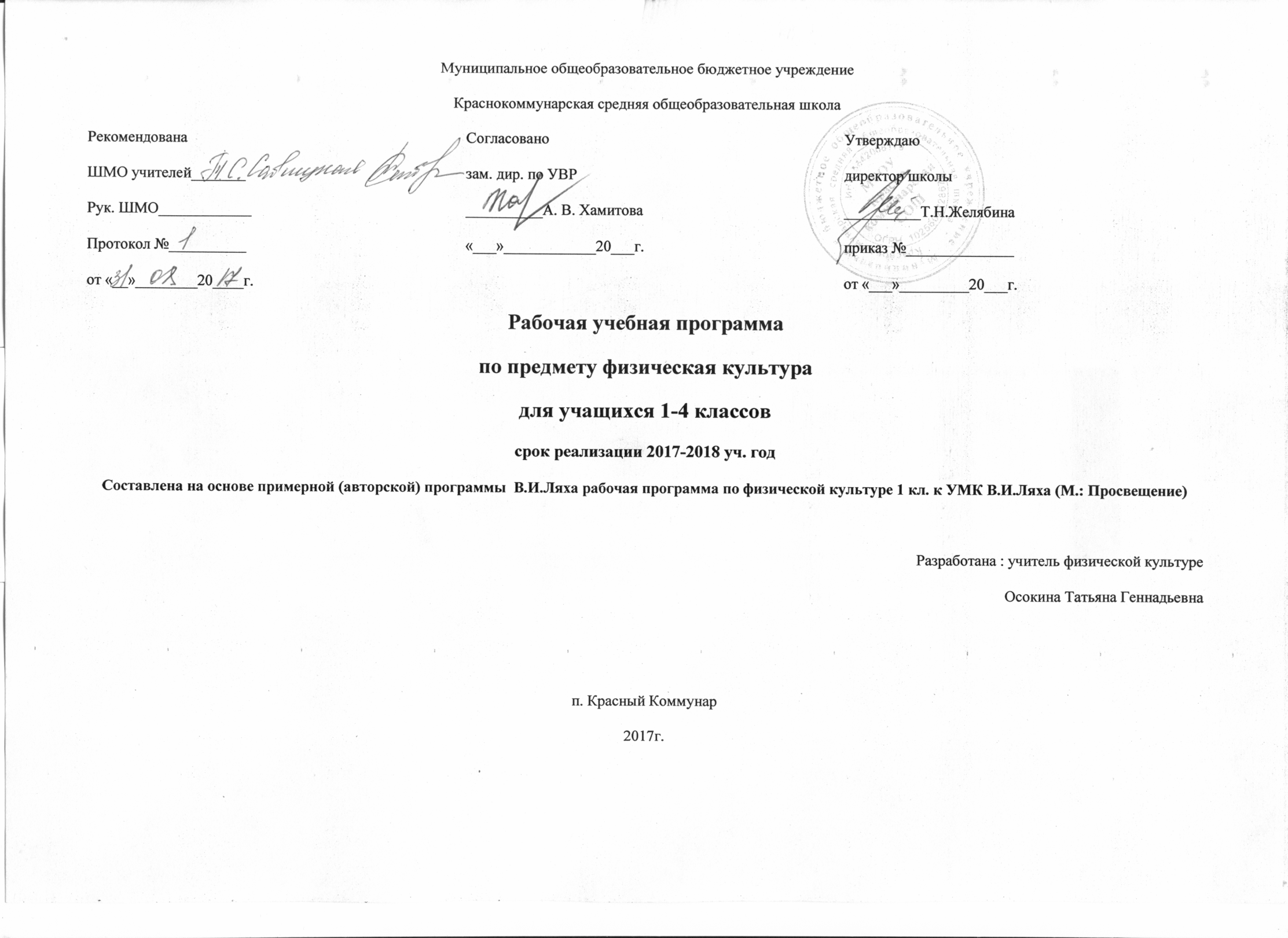 Пояснительная записка.Данная рабочая программа разработана в соответствии с основными положениями Федерального государственного образовательного стандарта начального общего образования на основе следующих документов:- федеральный закон «Об образовании в Российской Федерации». Москва.: Проспект, 2015- федеральный государственный образовательный стандарт начального общего образования. М.: Просвещение, 2011- Федеральный закон РФ от 29.12.2012 №273-ФЗ «Об образовании в РФ»- рабочая программа по физической культуре 1-4 классы. К УМК В.И. Ляха. Составитель Патрикеев А.Ю.(М.: Просвещение)- поурочные разработки по физической культуре к УМК В.И. Ляха 1-4 классы. Патрикеев А.Ю.-М.: ВАКО, 2015.-272с.-(в помощь школьному учителю) - основная общеобразовательная программа начального общего образования МБОУ Краснокоммунарская сош- учебный план МБОУ Краснокоммунарская сош на 2017-2018 учебный год.Общая характеристика предмета.Физическая культура-это обязательный учебный курс в общеобразовательных учреждениях. Предмет «Физическая культура» является основой физического воспитания школьников. В сочетании с другими формами обучения - физкультурно-оздоровительными мероприятиями в режиме учебного дня(физкультминутки, зарядки, и т.п.) и второй половине дня (гимнастика, подвижные игры), внеклассной работе по физической культуре(спортивные секции, группы ОФП), физкультурно-массовыми мероприятиями (дни здоровья, спортивные праздники, походы и т.п.) – достигается формирование физической культуры личности. Она включает в себя мотивацию и потребность в систематических занятиях физической культурой и спортом, овладение основными видами физкультурно–спортивной деятельности, разностороннюю физическую подготовленность.В Федеральном законе «О физической культуре и спорте» от 4 декабря 2007г. №329-ФЗ отмечено, что организация физического воспитания и образования в общеобразовательных учреждениях включает в себя проведение обязательных занятий по физической культуре в пределах основных общеобразовательных программ в объеме, установленном государственными образовательными стандартами, а также дополнительных (факультативных) занятий физическими упражнениями и спортом в пределах дополнительных образовательных программ.При создании данной программы учитывалось, что система физического воспитания, объединяющая урочные, внеурочные формы занятий физическими упражнениями и спортом, должна создавать максимально благоприятные условия для раскрытия и развития не только физических, но и духовных способностей человека.Цель обучения - формирование разносторонне физически развитой личности, способной активно использовать ценности физической культуры для укрепления и длительного сохранения собственного здоровья, оптимизация трудовой деятельности и организация активного отдыха.Задачи обучения:укрепление здоровья, улучшение осанки, профилактика плоскостопия, содействие гармоничному физическому, нравственному и социальному развитию, успешному обучению;формирование первоначальных умений саморегуляции средствами физической культуры;обучение методики движения;развитие координационных(точность, воспроизведения и дифференцирования пространственных, временных и силовых параметров движений; равновесие, ритм, быстрота и точность реагирования на сигналы, согласование движений, ориентирование в пространстве) и кондиционных (скоростные, скоростно-силовые, выносливость и гибкость) способностей;формирование элементарных знаний о личной гигиене, влиянии физических упражнений на состояние здоровья, работоспособность и развитии физических (координационных и кондиционных) способностей;выработка представления об основных видах спорта, снарядах и инвентаре, о соблюдении правил техники безопасности во время занятий;формирование установки на сохранение и укрепление здоровья, навыков здорового и безопасного образа жизни;приобщение к самостоятельным занятиям физическими упражнениями, подвижными играми, использование их в свободное время на основе формирования интересов к определенным видам двигательной активности и выявления предрасположенности к тем или иным видам спорта;Новизна программы заключается в том, что конкретизированы требования к уровню усвоения предмета учащимися по окончанию 1 класса, 2 класса, 3 класса, 4 класса. Программа обучения физической культуре направлена на:- реализацию принципа вариативности, обосновывающего планирование учебного материала в соответствии с половозрастными особенностями учащихся, материально-технической оснащённостью учебного процесса (спортивный зал, спортивные пришкольные площадки, стадион), региональными, климатическими условиями и видом учебного учреждений (сельские);- реализацию принципа достаточности и сообразности, определяющего распределение учебного материала в конструкции основных компонентов двигательной (физкультурной) деятельности, особенностей формирования познавательной и предметной активности учащихся; - соблюдение дидактических принципов «от известного к неизвестному» и «от простого к сложному», ориентирующих выбор и планирование учебного содержания в логике поэтапного его освоения, перевода учебных знаний в практические навыки и умения, в том числе и в самостоятельной деятельности;- расширение межпредметных связей, ориентирующих планирование учебного материала на целостное формирование мировоззрения учащихся в области физической культуры, всестороннее развитие взаимосвязи и взаимообусловленности изучаемых явлений и процессов;- усиление оздоровительного эффекта, достигаемого в ходе активного использования школьниками освоенных знаний, способов и физических упражнений в физкультурно-оздоровительных мероприятиях, режиме дня, самостоятельных занятий физическими упражнениями.Базовым результатом образования в области физической культуры в начальной школе является освоение учащимися основ физкультурной деятельности. Кроме того, предмет «Физическая культура» способствует развитию личностных качеств учащихся и является средством формирования у обучающихся универсальных способностей (компетенций). Эти способности (компетенции) выражаются в личностных, метапредметных и предметных результатах образовательного процесса и активно проявляются в разнообразных видах деятельности (культуры), выходящих за рамки предмета «Физическая культура».Описание ценностных ориентиров содержания учебного предмета Ценность жизни- признание человеческой жизни величайшей ценностью, что реализуется в бережном отношении к другим людям и к природе.Ценность природы - основывается на общечеловеческой ценности жизни, на осознании себя частью природного мира - частью живой и неживой природы. Любовь к природе - это бережное отношение к ней как к среде обитания и выживания человека, а также переживание чувства красоты, гармонии, её совершенства, сохранение и приумножение её богатства.Ценность человека как разумного существа, стремящегося к добру и самосовершенствованию, важность и необходимость соблюдения здорового образа жизни в единстве его составляющих: физического, психического и социально-нравственного здоровья.Ценность добра - направленность человека на развитие и сохранение жизни, через сострадание и милосердие как проявление высшей человеческой способности - любви.Ценность истины - это ценность научного познания как части культуры человечества, разума, понимания сущности бытия, мироздания.Ценность семьи - как первой и самой значимой для развития ребёнка социальной и образовательной среды, обеспечивающей преемственность культурных традиций народов России от поколения к поколению и тем самым жизнеспособность российского общества.Ценность труда и творчества как естественного условия человеческой жизни, состояния нормального человеческого существования.Ценность свободы как свободы выбора человеком своих мыслей и поступков образа жизни, но свободы, естественно ограниченной нормами, правилами, законами общества, членом которого всегда по всей социальной сути является человек.Ценность социальной солидарности как признание прав и свобод человека, обладание чувствами справедливости, милосердия, чести, достоинства по отношению к себе и к другим людям.Ценность гражданственности - осознание человеком себя как члена общества, народа, представителя страны и государства.Ценность патриотизма - одно из проявлений духовной зрелости человека, выражающееся в любви к России, народу, малой родине, в осознанном желании служить Отечеству.Ценность человечества - осознание человеком себя как части мирового сообщества, для существования и процесса которого необходимы мир, сотрудничество народов и уважение к многообразию их культур. Формы организации учебного процессаПрограмма предусматривает проведение традиционных уроков, обобщающих уроков, урок-зачёт.Используется фронтальная, групповая, индивидуальная работа, работа в парах.Особое место в овладении данным курсом отводится работе по формированию самоконтроля и самопроверки.В ходе прохождения программы обучающиеся посещают урочные занятия, занимаются внеурочно (домашняя работа).Для более качественного освоения предметного содержания уроки физической культуры подразделять на три типа: с образовательно-познавательной, образовательно-предметной и образовательно-тренировочной направленностью.На уроках с образовательно-познавательной направленностью учащихся знакомят со способами и правилами организации самостоятельных занятий, обучают навыкам и умениям по организации и проведению самостоятельных занятий с использованием ранее изученного материала. При освоении знаний и способов деятельности целесообразно использовать учебники по физической культуре, особенно те их разделы, которые касаются особенностей выполнения самостоятельных заданий или самостоятельного закрепления разучиваемых физических упражнений.Уроки с образовательно-предметной направленностью используются в основном для обучения практическому материалу разделов гимнастики, легкой атлетики, подвижных игр, лыжных гонок и плавания. На этих уроках учащиеся также осваивают новые знания, но только те, которые касаются предмета обучения (например, название упражнений или описание техники их выполнения и т. п.).Уроки с образовательно-тренировочной направленностью преимущественно используются для развития физических качеств и решения соответствующих задач в рамках относительно жесткой регламентации динамики физической нагрузки от начала урока до окончания его основной части. Помимо целенаправленного развития физических качеств, на уроках с образовательно-тренировочной направленностью необходимо формировать у школьников представления о физической подготовке и физических качествах, физической нагрузке и ее влиянии на развитие систем организма. Также на этих уроках обучают способам регулирования физической нагрузки и способам контроля над ее величиной (в начальной школе по показателям частоты сердечных сокращений).В целом каждый из этих типов уроков физической культуры носит образовательную направленность и по возможности включает школьников в выполнение самостоятельных заданий.Приобретаемые знания, умения и навыки в последующем закрепляются в системе самостоятельных занятий физическими упражнениями: утренней зарядке и гигиенической гимнастике до уроков, физкультминутках и подвижных играх на переменах и во время прогулок, дополнительных занятиях. При этом, развивая самостоятельность,необходимо ориентировать учащихся на использование учебного материала, не только освоенного ими на уроках физической культуры или на уроках по другим учебным предметам, но и изложенного в учебниках по физической культуре. Путем повышения самостоятельности и познавательной активности учащихся достигается усиление направленности педагогического процесса на формирование интереса к регулярным занятиям физическими упражнениями, приучение к систематической заботе о своем теле и здоровье.Развитию самостоятельности в младшем школьном возрасте хорошо содействует организация спортивных соревнований и спортивных праздников. Они особенно эффективны, если в основе их содержания используются упражнения, подвижные игры, способы деятельности и знания, освоенные школьниками на уроках физической культуры.Для полной реализации программы необходимо постоянно укреплять материально-техническую и учебно-спортивную базу, регулярно проводить спортивные соревнования и показательные выступления для каждой возрастной группы учащихся.По окончании курса «Физическая культура» проводится аттестация учащихся, содержание которой включает в себя учебные задания, разрабатываемые в соответствии с требованиями федерального государственного образовательного стандарта общего образования и настоящей примерной программой.На курс «Физическая культура» в 1 классе отводится 99 часов (дополнительные каникулы в феврале), во 2, 3, 4 классе отводится 102 часов, по 3 часа в неделю. Третий час на преподавание учебного предмета «Физическая культура» был введен приказом Минобрнауки от 30 августа 2010г. №889. В приказе было указано: «Третий час учебного предмета «Физическая культура» использовать на увеличение двигательной активности и развития физических качеств обучающихся, внедрение современных систем физического воспитания».Пути  повышения эффективности развития физических качеств учащихся. Прежде всего, реализую инновационные технологии по физической культуре, которые направлены на развитие у учащихся жизненно необходимых двигательных умений и навыков, развитие таких физических качеств как сила, ловкость, выносливость, гибкость, быстрота.Для этого используются здоровье сберегающие технологии. Здоровье сберегающие технологии в физическом воспитании – это совокупность приёмов, методов, методик, средств обучения и подходов к образовательному процессу. При котором выполняются как минимум 4 требования:1. Учёт индивидуальных особенностей ребёнка.2.Деятельность учителя в аспекте реализации здоровье сберегающих технологий на уроках физической культуры должна включать знакомство с результатами медицинских осмотров детей, их учет в учебно-воспитательной работе; помощь родителям в построении здоровой жизнедеятельности учащихся и семьи в целом3. Не допускать чрезмерной изнуряющей физической, эмоциональной, нагрузки при освоении учебного материала.4. Обеспечение такого подхода к образовательному процессу, который гарантировал бы поддержание только благоприятного морально-психологического климата в коллективе.Для достижения целей здоровье сберегающих образовательных технологий обучения применяются следующие группы средств:1.Средства двигательной направленности;2.Оздоровительные силы природы;3.Гигиенические факторы.Комплексное применение этих средств позволяет решить задачи педагогики оздоровления.К средствам двигательной направленности относятся такие двигательные действия, которые направлены на реализацию задач здоровье сберегающих образовательных технологий обучения. Это – движение; физические упражнения; физкультминутки и подвижные перемены; эмоциональные разрядки и минутки «покоя» гимнастика (оздоровительная, пальчиковая, корригирующая, дыхательная, для профилактики простудных заболеваний, для бодрости); лечебная физкультура, подвижные игры; специально организованная двигательная активность ребенка (занятия оздоровительной физкультурой, своевременное развитие основ двигательных навыков); массаж, самомассаж; тренинги и др.Так же использую игровые технологии на уроке с целью повышения эмоциональности и дальнейшей мотивации к занятиям физической культурой.Игровая деятельность занимает важное место в образовательном процессе. Ценность игровой деятельности заключается в том, что она учитывает психолого-педагогическую природу ребенка, отвечает его потребностям и интересам. Игра формирует типовые навыки социального поведения, специфические системы ценностей, ориентацию на групповые и индивидуальные действия, развивает стереотипы поведения в человеческих общностях.Игровая деятельность на уроках в школе дает возможность повысить у обучающихся интерес к учебным занятиям, позволяет усвоить большее количество информации, основанной на примерах конкретной деятельности, моделируемой в игре, помогает ребятам в процессе игры научиться принимать ответственные решения в сложных ситуациях. Использование игровых форм занятий ведет к повышению творческого потенциала обучаемых и к более глубокому, осмысленному и быстрому освоению материала. Само ценность игры заключается в том, что она осуществляется не под давлением жизненной необходимости.Игра – это проявление желания действовать.Игровые формы работы в учебном процессе могут нести ряд функций:- обучающая;- воспитательная;- развивающая;- психотехническая;- коммуникативная;- развлекательная;- релаксационная.Убыстрение темпа современной жизни ставит задачу более активно использовать игру для воспитания подрастающего поколения. Сейчас очевидно, что игры необходимы для обеспечения гармоничного сочетания умственных, физических и эмоциональных нагрузок, общего комфортного состояния. В разделе программы «Легкая атлетика» используются подвижные игры, направленные на закрепление и совершенствование навыков бега, прыжков и метаний, на развитие скоростных, скоростно-силовых способностей, способностей ориентирования в пространстве и т.п. В разделе программы «Спортивные игры» -  игры и эстафеты на овладение тактико-техническими навыками изучаемых спортивных игр. В разделе «Гимнастика» -  подвижные игры с элементами единоборств. Уроки физической культуры включают большой объем теоретического материала, на который выделяется минимальное количество часов, поэтому использование современных информационных технологий позволяет эффективно решать эту проблему. Используя компьютерные технологии в образовательном процессе, урок становится более интересным, наглядным и динамичным. Многие объяснения техники выполнения разучиваемых движений, исторические документы и события, биографии спортсменов, освещение теоретических вопросов различных направлений не могут быть показаны ученикам непосредственно. Поэтому необходимо использовать различные виды наглядности. Сам факт проведения урока физической культуры в кабинете, оснащенном компьютерной техникой, интригует детей, у них появляется внешняя мотивация. Из внешней мотивации “вырастает” интерес к предмету.В школе имеются все условия для проведения уроков с компьютерной поддержкой: интерактивная доска, мультимедийный проектор, компьютер, поэтому включены  уроки с компьютерной поддержкой.Так же используются на уроках физической культуры  электронные презентации. Это позволило при использовании компьютерных технологий в образовательном процессе, сделать урок более демонстративным.Изменяется содержание деятельности преподавателя; преподаватель становится разработчиком новой технологии обучения, что, с одной стороны, повышает его творческую активность, а с другой – требует высокого уровня технологической и методической подготовленности.Критерии и нормы оценки знаний обучающихся При оценивании успеваемости учитываются индивидуальные возможности, уровень физического развития и двигательные возможности, последствия заболеваний учащихся. Классификация ошибок и недочетов, влияющих на снижение оценки. Мелкими ошибками считаются такими, которые не влияют на качество и результат выполнения. К мелким ошибкам в основном относятся неточность отталкивания, нарушение ритма, неправильное исходное положение, «заступ» при приземлении. Значительные ошибки – это такие, которые не вызывают особого искажения структуры движений, но влияют на качество выполнения, хотя количественный показатель ниже предполагаемого. К значительным ошибкам относятся: - старт не из требуемого положения; - отталкивание далеко от планки при выполнении прыжков в длину, в высоту; - бросок мяча в кольцо, метание в цель с наличием дополнительных движений; - несинхронность выполнения упражнения. Грубые ошибки – это такие, которые искажают технику движения, влияют на качество и результат выполнения упражнения. Характеристика цифровой оценки (отметки) Оценка «5» выставляется за качественное выполнение упражнений, допускается наличие мелких ошибок. Оценка «4» выставляется, если допущено не более одной незначительной ошибки и несколько мелких. Оценка «3» выставляется, если допущены две незначительные ошибки и несколько грубых, но ученик при повторных выполнениях может улучшить результат.Оценка «2» выставляется, если упражнение не выполнено. Причиной не выполнения является наличие грубых ошибок. В 1-4 классах оценка за технику ставится лишь при выполнении упражнений в равновесии, с элементами акробатики, при построениях, перестроениях, ходьбе, лазанье. В остальных видах (бег, прыжки, метание, броски, ходьба) необходимо учитывать результаты: секунды, количество, длину, высоту Личностные, метапредметные и предметные результаты освоения курсаВ соответствии с требованиями к результатам освоения основной образовательной программы начального общего образования Федерального государственного образовательного стандарта (приказ Минобрнаук Российской Федерации от 6 октября 2009г. №373) данная рабочая программа для 1 класса направлена на достижение учащимися личностных, метапредметных и предметных результатов по физической культуре.Личностные результаты:формирование чувства гордости за свою Родину, российский народ и историю России, осознание этнической и национальной принадлежности;формирование уважительного отношения к культуре других народов;развитие мотивов учебной деятельности и формирование личностного смысла учения, принятие и освоение социальной роли;развитие этических чувств, доброжелательности и эмоционально-нравственной отзывчивости, сопереживания чувствам других людей;развития навыков сотрудничества со сверстниками и взрослыми в разных социальных ситуациях, умение не создавать конфликты и находить выходы из спорных ситуаций;развитие самостоятельности и личной ответственности за свои поступки на основе представлений о нравственных нормах, социальной справедливости и свободе;формирование эстетических потребностей, ценностей и чувств;формирование установки на безопасный, здоровый образ жизни.Метапредметные результаты:овладение способностью принимать и сохранять цели и задачи учебной деятельности, поиска средств ее осуществления;формирования умений планировать, контролировать и оценивать учебные действия в соответствии с поставленной задачей и условиями ее реализации; определять наиболее эффективные способы достижения результата;определение общей цели и путей ее достижения; умение договариваться о распределении функций  и ролей в совместной деятельности; осуществлять взаимный контроль в совместной деятельности, адекватно оценивать собственное поведение и поведение окружающих;готовность конструктивно разрешать конфликты посредством учета интересов сторон и сотрудничества;овладение начальными сведениями о сущности и особенностях объектов, процессов и явлений действительности в соответствии с содержанием конкретного учебного предмета;овладение базовыми предметными и межпредметными понятиями, отражающими существенные связи и отношения между объектами и процессами.Предметные результаты:формирование первоначальных представлений о значении физической культуры для укрепления здоровья человека (физического, социального и психического), о ее позитивном влиянии на развитие человека (физическое, интеллектуальное, эмоциональное, социальное), о физической культуре и здоровье как факторах успешной  учебы и социализации;овладение умением организовывать здоровье сберегающую жизнедеятельность (оздоровительные мероприятия, подвижные игры т.д.);формирование навыка систематического наблюдения за своим физическим состоянием, величиной физических нагрузок, данными мониторинга здоровья (рост, масса тела и др.), показателями развития основных физических качеств (сила, быстрота, выносливость, координация движений, гибкость).Знания о физической культуре Выпускник научится:- ориентироваться в понятиях «физическая культура», «режим дня»; характеризовать роль и значение утренней зарядки, физкультминуток и физкультпауз, уроков физической культуры, закаливания, прогулок на свежем воздухе, подвижных игр, занятий спортом для укрепления здоровья, развития основных систем организма;- раскрывать на примерах (из истории, в том числе родного края, или из личного опыта) положительное влияние знаний физической культурой на физическое, личностное и социальное развитие;- ориентироваться в понятии «физическая подготовка», характеризовать основные физические качества (силу, быстроту, выносливость, координацию, гибкость) и различать их между собой;. организовывать места занятий физическими упражнениями и подвижными играми (как в помещении, так и на открытом воздухе), соблюдать правила поведения и предупреждения травматизма во время занятий физическими упражнениями.Выпускник получит возможность научится :- выявлять связь занятий физической культурой с трудовой и оборонной деятельностью;- характеризовать роль и значение режима дня в сохранение и укреплении здоровья; планировать и корректировать режим дня с учетом своей учебной и внешкольной деятельности, показателей своего здоровья, физического развития и физической подготовленности.Способы физкультурной деятельностиВыпускник научится:- отбирать и выполнять комплексы упражнений для утренней зарядки и физкультминуток в соответствии с изученными правилами;- организовывать и проводить подвижные игры и соревнования во время отдыха на открытом воздухе и в помещении (спортивном зале и местах рекреации), соблюдать правила взаимодействия с игроками,- измерять показатели физического развития (рост, масса) и физической подготовленности (сила, быстрота, выносливость, гибкость), вести систематические наблюдения за их динамикой.Выпускник получит возможность научится :- вести тетрадь по физической культуре с записями режима дня, комплексов утренней гимнастики, физкультминуток, общеразвивающих упражнений для индивидуальных занятий, результатов наблюдений за динамикой основных показателей физического развития и физической подготовленности;- целенаправленно отбирать физические упражнения для индивидуальных занятий по развитию физических качеств;- выполнять простейшие приемы оказания доврачебной помощи при травмах и ушибах.Физическое совершенствование:Выпускник научится:- выполнять упражнения по коррекции и профилактике нарушения зрения и осанки, упражнения на развитие физических качеств (силы, быстроты, выносливости, координации, гибкости); оценивать величину нагрузки (большая, средняя, малая) по частоте пульса (с помощью специальной таблицы);- выполнять тестовые упражнения на оценку динамики индивидуального развития основных физических качеств;- выполнять организующие строевые команды и приёмы;- выполнять акробатические упражнения (кувырки, стойки, перекаты);- выполнять гимнастические упражнения на спортивных снарядах (низкие перекладина и брусья, напольное гимнастическое бревно);- выполнять легкоатлетические упражнения (бег, прыжки, метания и броски мяча разного веса и объёма);- выполнять игровые действия и упражнения из подвижных игр разной функциональной направленности.Выпускники получат возможность научится :- сохранять правильную осанку, оптимальное телосложение;- выполнять эстетически красиво гимнастические и акробатические комбинации;-играть в футбол, баскетбол и перестрелку по упрощенным правилам;-выполнять тестовые нормативы по физической подготовке;Выполнять передвижения на лыжах.Требования к результатамУниверсальными компетенциями учащихся на этапе начального общего образования по физической культуре являются:- умения организовывать собственную деятельность, выбирать и использовать средства для достижения её цели;- умения активно включаться в коллективную деятельность, взаимодействовать со сверстниками в достижении общих целей;- умения доносить информацию в доступной, эмоционально-яркой форме в процессе общения и взаимодействия со сверстниками и взрослыми людьми.Личностными результатами освоения учащимися содержания программы по физической культуре являются следующие умения :- активно включаться в общение и взаимодействие со сверстниками на принципах движения и доброжелательности, взаимопомощи и сопереживания;- проявлять положительные качества личности и управлять своими эмоциями в различных (нестандартных) ситуациях и условиях;- проявлять дисциплинированность, трудолюбие и упорство в достижении поставленных целей;- оказывать бескорыстную помощь своим сверстникам, находить с ними общий язык и общие интересы.Метапредметными результатами освоения учащимися содержания программы по физической культуре являются следующие умения:- характеризовать явления (действия и поступки, давать им объективную оценку на основе освоенных знаний и имеющегося опыта;- находить ошибки при выполнении учебных заданий, отбирать способы их исправления;- общаться и взаимодействовать со сверстниками на принципах взаимоуважения и взаимопомощи, дружбы и толерантности;- обеспечивать защиту и сохранность природы во время активного отдыха и знаний физической культурой;- организовывать самостоятельную деятельность с учётом требований её безопасности, сохранности инвентаря и оборудования, организации места занятий;- планировать собственную деятельность, распределять нагрузку и отдых в процессе ее выполнения;- анализировать и объективно оценивать результаты собственного труда, находить возможности и способы их улучшения;- видеть красоту движений, выделять и обосновывать эстетические признаки в движениях и передвижениях человека;- оценивать красоту телосложения и осанки, сравнивать их с эталонными образцами;- управлять эмоциями при общении со сверстниками и взрослыми, сохранять хладнокровие, сдержанность, рассудительность;- Технически правильно выполнять двигательные действия из базовых видов спорта, использовать их в игровой и соревновательной деятельности.В результате освоения программного материала по физической культуре учащиеся 1 класса должны: иметь представление:- о связи занятий физическими упражнениями с укреплением здоровья и повышением физической подготовленности;- о способах изменения направления и скорости движения;- о режиме дня и личной гигиене;- о правилах составления комплексов утренней зарядки;уметь:- выполнять комплексы упражнений, направленные на формирование правильной осанки;- выполнять комплексы упражнений утренней зарядки и физкультминуток;- играть в подвижные игры;- выполнять передвижения в ходьбе, беге, прыжках разными способами;- выполнять строевые упражнения;- демонстрировать уровень физической подготовленности (см. приложение№1).Содержание курса.Структура и содержание учебного предмета задаются в предлагаемой программе в конструкции двигательной деятельности с выделением соответствующих учебных разделов: «Знания о физической культуре», «Способы двигательной деятельности» и «Физическое совершенствование».Содержание раздела «Знания о физической культуре» отработано в соответствии с основными направлениями развития познавательной активности человека: знания о природе (медико-биологические основы деятельности); знания о человеке (психолого-педагогические основы деятельности); знания об обществе (историко-социологические основы деятельности).Раздел «Способы двигательной деятельности» содержит представления о структурной организации предметной деятельности, отражающейся в соответствующих способах организации, исполнения и контроля.Содержание раздела «Физическое совершенствование» ориентировано на гармоничное физическое развитие школьников, их всестороннюю физическую подготовленность и укрепление здоровья. Данный раздел включает жизненно важные навыки и умения, подвижные игры и двигательные действия из видов спорта, а также общеразвивающие упражнения с различной функциональной направленностью.Сохраняя определенную традиционность в изложении практического материала школьных программ, настоящая программа соотносит учебное содержание с содержанием базовых видов спорта, которые представляются соответствующими тематическими разделами: «Гимнастика с основами акробатики», «Легкая атлетика», «Подвижные и спортивные игры», «Лыжные гонки». При каждый тематический раздел программы дополнительно включает в себя подвижные игры, которые по своему содержанию и направленности согласуются с соответствующим видом спорта. В содержание настоящей программы также входит относительно самостоятельный раздел «Общеразвивающие упражнения». В данном разделе предлагаемые упражнения распределены по разделам базовых видов спорта и дополнительно сгруппированы внутри разделов по признакам функционального воздействия на развитие основных физических качеств. Такое изложение материала позволяет учителю отбирать физические упражнения и объединять их в различные комплексы, планировать динамику нагрузок и обеспечивать преемственность в развитии основных физических качеств, исходя из половозрастных особенностей учащихся, степени освоенности ими этих упражнений, условий проведения различных форм занятий, наличия спортивного инвентаря и оборудования.При планировании учебного материала программы в соответствии с САНПИН (температурный режим), заменять тему «Лыжные гонки» на углубленное освоение содержания тем «Спортивные игры», «Подвижные игры»Учитель физической культуры имеет право вводит ь в учебный процесс дополнительные темы, сокращать или упрощать предлагаемый в программахучебный материал, при этом учителю необходимо избегать учебных перегрузок учащихся, не нарушая логику распределения программного содержания, не выходить за рамки требований Государственного образовательного стандарта.В результате освоения предметного содержания дисциплины «Физическая культура» у учащихся повышается уровень физического развития, улучшается состояние здоровья, формируются общие и специфические учебные умения, способы познавательной и предметной деятельности.В разделе «Тематическое планирование» излагаются темы основных разделов программы и приводятся характеристики деятельности учащихся. Данные характеристики ориентируют учителя физической культуры на результаты педагогического процесса, которые должны быть получены в конце освоения содержания учебного курса.В программе освоение учебного материала из практических разделов функционально сочетается с освоением знаний и способов двигательной деятельности. Среди теоретических знаний, предлагаемых в программе, можно выделить вопросы по истории физической культуры и спорта, личной гигиене, основам организации и проведения самостоятельных занятий физическими упражнениями.В свою очередь, материал по способам двигательной деятельности предусматривает обучение школьников элементарным умениям самостоятельно контролировать физическое развитие и физическую подготовленность, оказывать доврачебную помощь при легких травмах. Овладение этими умениями соотносится в программе с освоением школьниками соответствующего содержания практических и теоретических разделов.К формам организации занятий по физической культуре в начальной школе относятся разнообразные уроки физической культуры, физкультурно-оздоровительные мероприятия в режиме учебного дня и самостоятельные занятия физическими упражнениями.Формы организацииДля более качественного освоения предметного содержания уроки физической культуры подразделять на три типа: с образовательно-познавательной, образовательно-предметной и образовательно-тренировочной направленностью.На уроках с образовательно-познавательной направленностью учащихся знакомят со способами и правилами организации самостоятельных занятий, обучают навыкам и умениям по организации и проведению самостоятельных занятий с использованием ранее изученного материала. При освоении знаний и способов деятельности целесообразно использовать учебники по физической культуре, особенно те их разделы, которые касаются особенностей выполнения самостоятельных заданий или самостоятельного закрепления разучиваемых физических упражнений. Уроки с образовательно- предметной направленностью используются в основном для обучения практическому материалу разделов гимнастики, легкой атлетики, подвижных игр, лыжных гонок и плавания. На этих уроках учащиеся также осваивают новые знания, но только те, которыекасаются предмета обучения (например, название упражнений или описание техники их выполнения и т. п.).Уроки с образовательно-тренировочной направленностью преимущественно используются для развития физических качеств и решения соответствующих задач в рамках относительно жесткой регламентации динамики физической нагрузки от начала урока до окончания его основной части. Помимо целенаправленного развития физических качеств, на уроках с образовательно-тренировочной направленностью необходимо формировать у школьников представления о физической подготовке и физических качествах, физической нагрузке и ее влиянии на развитие систем организма.Также на этих уроках обучают способам регулирования физической нагрузки и способам контроля над ее величиной (в начальной школе по показателям частоты сердечных сокращений).В целом каждый из этих типов уроков физической культуры носит образовательную направленность и по возможности включает школьников в выполнение самостоятельных заданий.Приобретаемые знания, умения и навыки в последующем закрепляются в системе самостоятельных занятий физическими упражнениями: утренней зарядке и гигиенической гимнастике до уроков, физкультминутках и подвижных играх на переменах и во время прогулок, дополнительных занятиях. При этом, развивая самостоятельность, необходимо ориентировать учащихся на использование учебного материала, не только освоенного ими на уроках физической культуры или на уроках по другим учебным предметам, но и изложенного в учебниках по физической культуре. Путем повышения самостоятельности и познавательной активности учащихся достигается усиление направленности педагогического процесса на формирование интереса к регулярным занятиям физическими упражнениями, приучение к систематической заботе о своем теле и здоровье.Развитию самостоятельности в младшем школьном возрасте хорошо содействует организация спортивных соревнований и спортивных праздников. Они особенно эффективны, если в основе их содержания используются упражнения, подвижные игры, способы деятельности и знания, освоенные школьниками на уроках физической культуры.Для полной реализации программы необходимо постоянно укреплять материально- техническую и учебно-спортивную базу, регулярно проводить спортивные соревнования и показательные выступления для каждой возрастной группы учащихся.По окончании курса «Физическая культура» проводится аттестация учащихся, содержание которой включает в себя учебные задания, разрабатываемые в соответствии с требованиями федерального государственного образовательного стандарта общего образования и настоящей примерной программой.Содержание курсаЗнания о физической культуреФизическая культура. Физическая культура как система разнообразных форм занятий физическими упражнениями по укреплению здоровья человека. Ходьба, бег, прыжки, лазанье, ползание, ходьба на лыжах, плавание как жизненно важные способы передвижения человека.Правила предупреждения травматизма во время занятий физическими упражнениями: организация мест занятий, подбор одежды, обуви и инвентаря.Из истории физической культуры. История развития физической культуры и первых соревнований. Связь физической культуры с трудовой и военной деятельностью.Физические упражнения. Физические упражнения, их влияние на физическое развитие и развитие физических качеств. Физическая подготовка и ее связь с развитием основных физических качеств. Характеристика основных физических качеств: силы, быстроты, выносливости, гибкости и равновесия.СПОСОБЫ ФИЗКУЛЬТУРНОЙ ДЕЯТЕЛЬНОСТИСамостоятельные занятия. Составление режима дня. Выполнение простейших закаливающих процедур, комплексов упражнений для формирования правильной осанки и развития мышц туловища, развития основных физических качеств; проведение оздоровительных занятий в режиме дня (утренняя зарядка, физкультминутки).Самостоятельные наблюдения за физическим развитием и физической подготовленностью. Измерение длины и массы тела, показателей осанки и физических качеств. Измерение частоты сердечных сокращений во время выполнения физических упражнений.Самостоятельные игры и развлечения. Организация и проведение подвижных игр (на спортивных площадках и спортивных залах).Физическое совершенствованиеФизкультурно-оздоровительная деятельность. Комплексы физических упражнений для утренней зарядки, физкультминуток, занятий по профилактике и коррекции нарушений осанки.Комплексы упражнений на развитие физических качеств.Комплексы дыхательных упражнений. Гимнастика для глаз.Спортивно-оздоровительная деятельность.Гимнастика с основами акробатики.Организующие команды и приемы. Строевые действия в шеренге и колонне; выполнение строевых команд.Акробатические упражнения. Упоры; седы; упражнения в группировке; перекаты; стойка на лопатках; кувырки вперед и назад; гимнастический мост.Акробатические комбинации. Например: 1) мост из положения лежа на спине, опуститься в исходное положение, переворот в положение лежа на животе, прыжок с опорой на руки в упор присев; 2) кувырок вперед в упор присев, кувырок назад в упор присев, из упора присев кувырок назад до упора на коленях с опорой на руки, прыжком переход в упор присев, кувырок вперед.Упражнения на низкой гимнастической перекладине: висы, перемахи.Гимнастическая комбинация. Например, из виса стоя присев толчком двумя ногами перемах, согнув ноги, в вис сзади согнувшись, опускание назад в вис стоя и обратное движение, через вис сзади согнувшись со сходом вперед ноги.Опорный прыжок: с разбега через гимнастического козла.Гимнастические упражнения прикладного характера. Прыжки со скакалкой. Передвижение по гимнастической стенке. Преодоление полосы препятствий с элементами лазанья и перелезания, переползания, передвижение по наклонной гимнастической скамейке.Легкая атлетика.Беговые упражнения: с высоким подниманием бедра, прыжками и с ускорением, с изменяющимся направлением движения, из разных исходных положений; челночный бег; высокий старт с последующим ускорением.Прыжковые упражнения: на одной ноге и двух ногах на месте и с продвижением; в длину и высоту; спрыгивание и запрыгивание;Броски: большого мяча (1 кг) на дальность разными способами.Метание : малого мяча в вертикальную цель и на дальность.Лыжные гонки.Передвижение на лыжах; повороты; спуски; подъемы; торможение.Подвижные и спортивные игры.На материале гимнастики с основами акробатики: игровые задания с использованием строевых упражнений, упражнений на внимание, силу, ловкость и координацию.На материале легкой атлетики: прыжки, бег, метания и броски; упражнения на координацию, выносливость и быстроту.На материале лыжной подготовки: эстафеты в передвижении на лыжах, упражнения на выносливость и координацию.На материале спортивных игр:Футбол: удар по неподвижному и катящемуся мячу; остановка мяча; ведение мяча; подвижные игры на материале футбола.Баскетбол: специальные передвижения без мяча; ведение мяча; броски мяча в корзину; подвижные игры на материале баскетбола.Волейбол: подбрасывание мяча; подача мяча; прием и передача мяча; подвижные игры на материале волейбола.ОБЩЕРАЗВИВАЮЩИЕ УПРАЖНЕНИЯДанный материал используется для развития основных физических качеств и планируется учителем в зависимости от задач урока и логики прохождения материала.На материале гимнастики с основами акробатикиРазвитие гибкости: широкие стойки на ногах; ходьба с включением широкого шага, глубоких выпадов, в приседе, со взмахом ногами; наклоны вперед, назад, в сторону в стойках на ногах, в седах; выпады и полушпагаты на месте; «выкруты» с гимнастической палкой, скакалкой; высокие взмахи поочередно и попеременно правой и левой ногой, стоя у гимнастической стенки и при передвижениях; комплексы упражнений, включающие в себя максимальное сгибание и прогибание туловища (в стойках и седах); индивидуальные комплексы по развитию гибкости.Развитие координации: произвольное преодоление простых препятствий; передвижение с резко изменяющимся направлением и остановками в заданной позе; ходьба по гимнастической скамейке, низкому гимнастическому бревну с меняющимся темпом и длиной шага, поворотами и приседаниями; воспроизведение заданной игровой позы; игры на переключение внимания, на расслабление мышц рук, ног, туловища (в положениях стоя и лежа, сидя); жонглирование малыми предметами; преодоление полос препятствий, включающих в себя висы, упоры, простые прыжки, перелезание через горку матов; комплексы упражнений на координацию с асимметрическими и последовательными движениями руками и ногами; равновесие типа «ласточка» на широкой опоре с фиксацией равновесия; упражнения на переключение внимания и контроля с одних звеньев тела на другие; упражнения на расслабление отдельных мышечных групп; передвижение шагом, бегом, прыжками в разных направлениях по намеченным ориентирам и по сигналу.Формирование осанки : ходьба на носках, с предметами на голове, с заданной осанкой; виды стилизованной ходьбы под музыку; комплексы корригирующих упражнений на контроль ощущений (в постановке головы, плеч, позвоночного столба), на контроль осанки в движении, положений тела и его звеньев стоя, сидя, лежа; комплексы упражнений для укрепления мышечного корсета.Развитие силовых способностей: динамические упражнения с переменой опоры на руки и ноги, на локальное развитие мышц туловища с использованием веса тела и дополнительных отягощений (набивные мячи до 1 кг, гантели до 100 г, гимнастические палки и булавы), комплексы упражнений с постепенным включением в работу основных мышечных групп и увеличивающимся отягощением; лазанье с дополнительным отягощением на поясе (по гимнастической стенке и наклонной гимнастической скамейке в упоре на коленях и в упоре присев); перелезание и перепрыгивание через препятствия с опорой на руки; подтягивание в висе стоя и лежа; отжимание лежа с опорой на гимнастическую скамейку; прыжковые упражнения с предметом в руках (с продвижением вперед поочередно на правой и левой ноге, на месте вверх и вверх с поворотами вправо и влево), прыжки вверх-вперед толчком одной ногой и двумя ногами о гимнастический мостик; переноска партнера в парах.На материале легкой атлетикиРазвитие координации: бег с изменяющимся направлением по ограниченной опоре; пробегание коротких отрезков из разных исходных положений; прыжки через скакалку на месте на одной ноге и двух ногах поочередно.Развитие быстроты: повторное выполнение беговых упражнений с максимальной скоростью с высокого старта, из разных исходных положений; челночный бег; бег с горки в максимальном темпе; ускорение из разных исходных положений; броски в стенку и ловля теннисного мяча в максимальном темпе, из разных исходных положений, с поворотами.Развитие выносливости: равномерный бег в режиме умеренной интенсивности, чередующийся с ходьбой, с бегом в режиме большой интенсивности, с ускорениями; повторный бег с максимальной скоростью на дистанцию 30 м (с сохраняющимся или изменяющимся интервалом отдыха); бег на дистанцию до 400 м; равномерный 6_минутный бег.Развитие силовых способностей: повторное выполнение многоскоков; повторное преодоление препятствий (15–20 см); передача набивного мяча (1 кг) в максимальном темпе, по кругу, из разных исходных положений; метание набивных мячей (1—2 кг) одной рукой и двумя руками из разных исходных положений и различными способами (сверху, сбоку, снизу, от груди); повторное выполнение беговых нагрузок в горку; прыжки в высоту на месте с касанием рукой подвешенных ориентиров; прыжки с продвижением вперед (правым илевым боком), с доставанием ориентиров, расположенных на разной высоте; прыжки по разметкам в полуприседе и приседе; запрыгивание с последующим спрыгиванием.На материале лыжных гонокРазвитие координации: перенос тяжести тела с лыжи на лыжу (на месте, в движении, прыжком с опорой на палки); комплексы общеразвивающих упражнений с изменением поз тела, стоя на лыжах; скольжение на правой (левой) ноге после двух-трех шагов; спуск с горы с изменяющимися стойками на лыжах; подбирание предметов во время спуска в низкой стойке.Развитие выносливости: передвижение на лыжах в режиме умеренной интенсивности, в чередовании с прохождением отрезков в режиме большой интенсивности, с ускорениями; прохождение тренировочных дистанций.Распределение учебных часов по разделам программы.Количество часов, отводимых на изучение каждой темы, и количество контрольных работ по данной теме приведено в таблице.Материально-техническое обеспечение образовательного процессаКалендарно-тематическое планирование 2 классыПриложения Приложение №1Тестирования: рекомендации по проведению и результатыТестирование необходимо проводить минимум дважды в год-в начале и конце учебного года. Так учитель может оценивать, насколько улучшились результаты учащихся, какая работа была проведена с большим успехом. Причем детям сообщать о высоком, среднем и низком уровне их подготовленности необязательно. Например, ребенок не может при наклоне достать до опоры 10 см-это низкий уровень, и если ученик улучшает свой результат на 5 см, уровень остается тем же. Ребенок потеряет смысл стараться, если фиксировать его внимание на том, какой у него уровень. Задача учителя-настроить детей на то, сто бы они ориентировались на улучшение своих результатов. Даже если ребенок плохо выполнит наклон, много не достал до опоры, но весной улучшил свои показания, он достоин похвалы и повышения отметки.Бег на 30 м.Выполняется обычный бег на скорость с высокого старта. Для более объективной оценки лучше, что бы ученики проходили тестирование по одному, а не в парах. Тогда результат будет зависеть только от своих сил, настроя и т.п., а не от соревновательного эффекта.Челночный бег 3х10мВыполняется бег с высокого старта, 3 раза  по 10 м с поворотами и без остановок. Интересно сравнить временные показатели бега на 30м и челночного бега 3х10м, так как по их разнице можно определить, как развита у ребят ловкость и координация движений. Чем меньше разница показателей обычного бега и челночного, тем лучше развиты эти качества. Можно проверить это соотношение осенью и весной. Если разница уменьшилась, значит, работа над развитием ловкости и координации движений была успешна.Броски мяча в горизонтальную цель на точностьВыполняют 3 броска правой рукой и столько же левой в горизонтальную мишень диаметром 25 см с дистанции 2,5м. учитель фиксирует, сколько было попаданий каждой рукой. Можно использовать мячик для большого тенниса или поролоновый мяч такого же размера. Суть теста состоит в том, что бы дети, просто подержав в руках выданный мяч, сумели определить его массу, силу, с которой нужно бросить, способ, которым удобнее бросать, и т.п., чтобы попасть точно в цель. Поэтому не должно быть специальной подготовки к тестированию-ни тренировочных бросков, ни предварительной разминки с такими мячом.Также можно попробовать другой вариант проверки – броски мяча до трех попаданий каждой рукой. Необходимо тестировать количество бросков.Вис на времяВыполняется вис прямым хватом на перекладине или на гимнастической стенке (спиной к стенке). Ученики висят до того момента, пока могут, после чего ставят ноги на рейку, разворачиваются и спускаются вниз (не спрыгивают!).Этот интерес очень интересен и информативен. Он показывает не только выносливость, но и качество морально-волевой подготовки. Результат во многом зависит именно от этого. Сильный ребенок может себя пожалеть и при первых признаках усталости поставить ноги на рейку и спуститься, тогда как более слабый будет бороться до конца.Метание мешочка(мяча) на дальностьДают две попытки. Фиксируется лучший результат. Необходимо учитывать, что место приземления мешочка обнаружить гораздо легче, чем мяча. При метании мешочек нельзя брать за край, надо класть на ладонь и сжимать. Необходимо всегда использовать один и тот же мешочек (мячик), иначе результаты будут необъективными.Наклоны вперед из положения стояТестирование проводится таким образом: ребенок встает на скамейку, выполняет наклон вперед, учитель в это время держит руку на его коленях, чтобы иметь возможность сразу почувствовать, когда ноги ученика начнут сгибаться. Результат фиксируется по отметке, до которой опустились обе руки. Если кончики пальцев не коснулись опоры, результат минусовой, если достали ровно до опоры-0, если опустились ниже уровни опоры-плюсовой.Подтягивание на низкой перекладине из виса лежаВыполняется сгибание и разгибание рук (подтягивание) из виса лежа, туловище при этом остается прямым. Необходимо выполнить максимальное количество раз.Подъем туловища за 30 сВыполняется из положения лежа на спине, руки за головой, ноги прямые. Ноги удерживает учитель, или ученик может их подсунуть их под рейку гимнастической стенки. Фиксируется, сколько раз ученик сумел поднять  туловище до 90о за 30с. Что бы дети не ударялись головой об пол, упражнение выполняется на мате, но он не должен быть очень мягким, это усложнит выполнения задания.Прыжок в длину с местаВыполняется прыжок с двух ног, определяется по ближайшему прикосновению к линии начала прыжка. Каждому ученику дают 3 попытки. Фиксируется лучший результат.Приложение №2Подвижные игрыАнтивышибалыВ центре игровой площадки стоит водящий. На противоположных сторонах площадки распределяются остальные игроки (дистанцию следует определить по возможностям играющих). Задача игроков заключается в том, чтобы перебросить  мяч на противоположную сторону, но так, чтобы его не поймал водящий в центре. Если водящий поймал мяч, то тот, кто его бросил, присоединяется к водящему, и так игра продолжается, пока не останутся 1-2 человека. Во избежание споров кидать мяч следует по очереди с каждой стороны. Водящий (водящие) не должны выходить за пределы площадки, в пределах игровой зоны он может передвигаться свободно.Еще интереснее продолжить игру наоборот. Когда остаются 2 человека, они продолжают перебрасывать мяч друг другу, но теперь те, кто перехватывает мяч, выходят из центра на ту сторону, откуда он брошен. Игра продолжается, пока все не выйдут, кроме одного, он и начинает в центре следующую партию.Также можно продолжать игру, как в «вышибалах»: кого выбили, тот и выходит на ту сторону, кто его выбил, и ввести усложнение- бросать мяч только низом (даже желательно катить, иначе, играя на улице, дети начинают делать очень высокие броски, которые невозможно достать) Бегуны и прыгуныИгроки делятся на две команды - бегунов и прыгунов. У стартовой линии строятся бегуны. В 3-4 м от нее, ближе к финишу-другая линия, у которой выстраиваются прыгуны. В 10-15 м от нее обозначена зона шириной 1,5-2 м – канава. По первому сигналу обе команды принимают обусловленное положение старта (высокий, стоя на одной ноге и т. п.), по второму – все устремляются вперед. Прыгуны стараются быстрее достигнуть «канавы» и перепрыгнуть через нее (приземляясь на обе ноги), а бегуны - догнать и запятнать прыгунов до «канавы». Тот, кому удастся это сделать, приносит своей команде очко. Можно провести несколько  забегов, потом поменяться местами. Если бегуны слишком легко догоняют прыгунов, то расстояние между ними следует увеличить.Также можно играть на выбывание: кого осалили, тот выбывает. Проводят 2-3 перебежки, происходит смена сторон, и тогда все выбывшие возвращаются.Для большего интереса для игры можно придумать легенду, например: лягушки вышли погулять на берег, но их подстерегали хитрые цапли, которые прятались в камышах, а потом неожиданно выскочили, и лягушкам пришлось прыгать обратно в болото.Бездомный заяцВыбирают волка и бездомного зайца. Остальные игроки - зайцы. Они находятся в домиках (обручи, нарисованные круги и т. п.). По сигналу учителя бездомный заяц убегает, а волк его догоняет. Заяц может спастись от волка, забежав в любой домик. Тогда заяц, стоящий в домике, должен убегать, так как уже он становится бездомным и волк гонится за ним. Если волку удается поймать (осалить) зайца, который остался без дома, то они меняются ролями.Правила можно усложнить. На игровой площадке располагают дома (пластмассовые кольца). Их должно быть на 2-3 больше, чем игроков. Один из игроков - волк, остальные – зайцы. По сигналу начинается игра. Волк пытается осалить зайцев, когда они перебегают из дома в дом, а зайцы в любой удобный момент могут из дома выбегать, просто бегать, перебегать в другой свободный дом и т. п. Если волк салит кого-то из зайцев, тот не садится. а продолжает игру (вместо выбывания игрока учитель убирает дом). Если все зайцы находятся в домах или двое зайцев оказываются в одном доме, волк может осалить любого. За каждого осаленного убирают по одному дому. Постепенно игроков становится больше, чем домов, а игра с каждым пойманным игроком становится все более динамичной, ведь все больше зайцев остаются без домов и их можно догнать и осалить.Белочка-защитницаНа верхних рейках гимнастической стенки раскладываются 8-10 мячей. Выбирают водящего - это белка, которая защищает свой лес от пришедших грибников и туристов - остальных игроков. По сигналу начинается игра - белка лазает по гимнастической стенке (она не может спускаться на пол), берет мяч одной рукой и бросает в игроков. Тот игрок, в которого попали, выбивает. Когда белка бросит все мячи, меняют водящего.В большом зале следует обозначить игровую площадку, что-бы дети далеко не убегали. Если в зале стоит какое-то оборудование его можно использовать, например соорудить защитные сооружения из матов, чтобы белке пришлось постараться попасть в кого-либо. Кроме того, мячи все время в игре - если кто-нибудь, заденет мяч, будет считаться осаленным.Бросай далеко, собирай быстрееКласс делится на две команды - метателей и собирателей. Те и другие становятся у стартовой линии. По первому сигналу метатели бросают вперед малые мячи (мешочки). По второму сигналу стартуют собиратели, стремясь побыстрее подобрать мячи и возвратиться на место старта. Время учитывается от начала броска до момента возвращения с мячом последнего члена команды. Затем команды меняются ролями, игра повторяется несколько раз. Побеждает команда, закончившая с лучшим временем. Можно учитывать все забеги или считать по количеству забегов, выигранных командами. За преждевременные старты начисляются штрафные секунды или объявляется фальстарт (все собиратели возвращаются обратно и ждут сигнала вновь).Волк во рвуПосредине площадки обозначают две параллельные линии расстоянии 50-70 см одна от другой - это ров. Один из игроков- волк - находится во рву. На одной стороне находится дом, на другой - их пастбище. По сигналу учителя козы перебегают на другую сторону, перепрыгивая через ров. Волк ловит коз, не покидая рва. Если козу салят или она наступает в ров, то считается пойманной и выбывает из игры. После 3-4 перебежек подсчитывают количество пойманных и меняют водящего.Волшебные елочкиИгроки встают у стены, касаясь ее затылком, лопатками, ягодицами и пятками. В этот момент они изображают волшебные елочки, которые по сигналу «Ночь!» бегают, кружатся по площадке, а по сигналу «Лесник» бегут к стене, принимая первоначальную позу. Лесник обходит елочки, осматривает их, неровных забирает с собой.Вариант игры без стен: игроки встают, изображая елочку, -спина прямая, руки направлены в стороны-вниз. Это намного вариант игры в парах: игроки встают спиной к спине, Ученики сами должны решить и успеть встать с кем-то в пару. Если у кого-то  пары нет, то он замирает в позе одинокой елочки, Но если стоят по одному, их лесник может забирать. Пары должны меняться, т. е. если сейчас двое образовали пару, то в следующий раз они должны найти себе другую партнеров. В противном случае их может увести лесник.Воробьи - вороныДве команды - воробьи и вороны - строятся на середине площадки спиной друг к другу на расстоянии 2 м. У каждой на своей стороне площадки кормушка. Учитель медленно произносит слово: «Во-ро... -бьи (или -ны)», Команда, услышавшая свое название, быстро убегает к своей кормушке,другая ее догоняет. Затем все встают на прежние места и подсчитывают пойманных. Игра повторяется несколько раз. Для учителя важно не соблюдать очередность и всегда держать в напряжении обе команды.Также можно выбрать другой вариант игры: если учитель произносит слово «воробьи», убегают вороны, и наоборот. Когда звучит команда «Воробьи!», это означает, что те прилетели и вороны быстро спрятаться в своем доме.ВышибалыОбозначается площадка, в пределах которой находятся все игроки, кроме двух водящих. Их задача - выбивать мячом всех игроков на площадке. Они бросают мяч в сторону друг друга, пытаясь выбить кого-нибудь из игроков. Если выбили, игрок садится до конца игры, до смены водящих.Вариант игры, при котором можно выручать осаленных: если кто-нибудь из находящихся на площадке игроков сумеет поймать мяч с лету, т. е. свечку. Свечку можно отдать тому, кого выбили, чтобы игрок вернулся в игру, или же оставить себе (если попадут, то свечка сгорит, а игрок останется в игре). Лучшее, если все свечки автоматически передают выбитым игрокам (в порядке выбивания): надо приучать ребят бороться за всех своих друзей, товарищей, одноклассников.Вышибалы через сеткуИгра проходит почти так же, как и обычные «Вышибалы». Но на этот раз играют две команды. Задача игроков - выполнять броски через волейбольную сетку, стараясь попасть в игроков, которые находятся за ней. Ловить свечки можно так же, как и в обычной игре, но, кроме того, можно ловить мяч и с отскока. Свечку не засчитывают, но игру продолжить можно. Если же игрок попытался поймать мяч, но у него не получилось (мяча коснулся, но не удержал), то он считается выбитым. Попадания от потолка и стен не считаются.Можно попробовать играть двумя мячами.Вариант игры залпами: сначала один залп (5 мячей) делает одна команда, затем другая. Выбитые выбывают после двух залпов. Если игроков много, то бросающие пятерки все время меняются (все должны попробовать побросать).Горячая линияДвое водящих держат в руках скакалку - каждый за свой конец. По сигналу начинается игра. Задача водящих - осалить скакалкой игроков. Они должны везти скакалку по полу и не поднимать высоко, давая возможность игрокам перепрыгивать ее. Те, кого скакалка (горячая линия) коснется, выбывают.Необходимо объяснить водящим, что скакалку надо держать, двумя пальцами еле-еле - так, чтобы в случае, если кто-то из игроков зацепится ногой, она вырвалась бы из рук водящих, не травмировав игрока. Кроме того, учителю следует обратить внимание ребят на то, что перепрыгивать скакалку надо аккуратно и не на встречу друг другу.Забросай противника мячами(через сетку)Игроки делятся на две команды, которые располагаются каждая на своей половине игрового поля. У каждого игрока в руках мяч. По сигналу начинается игра: нужно забросить все мячи территорию противника. Нельзя бросать мяч под сетку: такое нарушение карается удалением на одну партию, команда, забросившая все мячи, выигрывает партию. Команды меняются площадками, и игра продолжается. Если 2-3 мин никто выиграть не может, объявляется ничья. После непродолжительного отдыха происходит смена сторон и проводится следующая партия.На самом деле выиграть партию очень трудно, так как мячей довольно много и всегда то один, то другой мяч прилетает обратно. Необходимо сразу обговорить правила: не бить по мячу ногой, не кидать мячи друг в друга. Наоборот, надо постараться применять  хитрость, кидать мячи туда, откуда соперники будут дольше всего их возвращать и т.п.Земля, вода, воздух.Обозначают место в центре игровой площадки, где находятся все игроки. Отмечают 3 круга примерно на равном расстоянии от середины (при проведение игры в зале это могут быть противоположные углы, ограниченные линиями) – это земля, вода, воздух. Ведущий называет зверя, птицу, рыбу (можно договориться называть и растения) и быстро считает до условленного числа (до 5-10). Игроки бегут, и каждый становится тот круг, который, по его мнению, соответствует месту обитания названного животного (например, в круг «земля», если названы лиса, кабан, заяц и т.д., в круг «вода», если названы карась, щука, акула и т.д., в круг «воздух», если названы ворона, сова, орел и т. д.). Слово «лягушка» позволяет встать в оба круга – «вода» и «земля, поскольку лягушки – земноводные животные.Побеждают те, кто ни разу не ошибся за определенное число конов.Менять круги, в который прибежал, нельзя. Если ошибся. игрок получает штрафное очко или выбывает из игры (смотря по уговору). Тот, кто не успел добежать до круга или добежал последним, также получает штрафное очко или выбывает из игры.Можно менять названия мест обитания (например, лес, река, пустыня или океан, степь, воздух и т.п.).КолдунчикиВодящий - колдун (в зависимости от размеров площадки и количества играющих их может быть двое) должен обездвижить всех игроков: кого коснется, тот заколдован и стоит на месте не сходя с него ни на шаг, держа руки в стороны, пока не спасут.Расколдовать обездвиженных могут другие игроки своими касанием.Игра продолжается до тех пор, пока все игроки не окажутся заколдованными. Если водящий долго не справляется со своей задачей, его меняют.Командные хвостикиДля игры потребуются ленточки двух цветов длиной 25-30 см. Каждая команда выбирает свой цвет ленточек. Игроки прижымают их резинкой штанов, делая себе хвостики. По сигналу начинается игра. Игроки стараются выхватить хвостики у противников. Игрок, у которого хвостик выхватили, выбывает. Выигрывает та команда, которая сумеет выхватить все хвостики. В этой игре надо научить ребят помогать друг другу –спасать товарища по команде, отвлекать соперника, выхватывать хвостик у соперника, пока тот гонится за другим игроком и т. д. В этой игре команда, в которой игроки будут играть каждый сам за себя скорее проиграет, чем та, где игроки будут действовать заодно.Кот и мышиНа одной стороне зала натягивают веревку на высоте 50 см от пола - так огораживают нору мышей. На некотором расстоянии от норы на стуле или скамейке располагается кот. Учитель говорит:Котик мышек сторожит,Притворился, будто спит.Мыши проползают под веревкой, поднимаются и бегут в рассыпную по всему залу. Учитель приговаривает:Тише, мыши, не шумитеИ кота не разбудите.Дети бесшумно бегают. Через 15-20 с учитель восклицает «Кот проснулся!». Кот кричит «мяу» и гонится за мышами, а те прячутся в свою нору, не подлезая под веревку, а пробегая через неогороженное пространство. Подсчитывают пойманных.Если дети хорошо научились подлезать, то можно спасаться подлезая под веревку с соблюдением правил безопасного поведения; не наступать на руки других учеников, не перекатываться через плечо, чтобы не ударить кого-нибудь ногами. Чтобы использовать этот вариант игры, нужно для тренировки несколько раз поиграть без водящего.Ловишка (Пятнашки)Игра, аналогичная салкам, но задача водящего - ловишки -осалить всех игроков. Те, кого осалили, выбывают из игры. Можно использовать разные варианты игры: на время, какой ловишка быстрее осалит большее количество игроков.Ловишка на хопахТо же, что и «Ловишка», но водящих должно быть двое-трое. Они гоняются за игроками, прыгая на хопе. Это намного сложнее чем догонять бегом, - прыжки на хопе отнимают много сил, поэтому менять водящих придется часто.Ловишка с мешочком на головеТо же, что и «Ловишка», но у всех игроков на голове лежит мешочки. Если игрок роняет мешочек с головы или поправляет руками, то считается осаленным и выбывает. Если водящий роняет мешочек, все ранее пойманные игроки возвращаются в игру. Если водящий уронит мешочек трижды, его меняют.Ловишка с мячом и защитникамиВодящий получает мяч. Игроки разбегаются по игровой площадке. По сигналу начинается игра: водящий старается бросить так, чтобы осалить кого-нибудь из игроков, если ему это удается, то игрок не выбывает из игры, а убирает одну руку за спину и продолжает играть. Его салить нельзя, необходимо сначала осалить всех остальных, т. е. пока все игроки не станут бегать с одной рукой за спиной. Затем начинается самое интересное: осаленные игроки могут мешать водящему салить других игроков - они могут закрывать собой еще не осаленных игроков, могут свободной рукой отбивать брошенный мяч и т. п. Но они не могут выбивать мяч из рук водящего, а должны только перекрывать линию броска или просто мешать хорошо прицелиться. Попадания от стены или другого игрока не считаются. Дважды осаленные выбывают – садятся на скамейку.Эта игра учит помогать друг другу, защищать своих партнеров. Пока не осален хотя бы один игрок, никто из игры не выбывает, так что у ребят есть реальный стимул продержаться подольше. Ловля обезьянКласс делится на две команды - обезьян и ловцов. Команды размещаются на некотором расстоянии друг от друга (в зависимости от подготовки играющих). обезьяны подражают всему что делают ловцы (показывают упражнения, движения). По сигналу «Ловцы!» обезьяны бегут к деревьям (гимнастические стенки, канаты, кольца, перекладины, скамейки) и взбираются на них. Ловцы уводят тех обезьян, которые не успели влезть на дерево. После 2-3 повторений дети меняются ролями, игра возобновляется. Спрыгивать с гимнастических стенок, каната нельзя.Вариант игры: ловцы синхронно показывают серию различных движений, потом уходят, а обезьяны спускаются с деревьев и начинают повторять эти движения. Затем следует сигнал и обезьяны убегают.Ловля обезьян с мячомТо же, что и «Ловля обезьян», но теперь у ловцов есть мячи, которыми те и бросают в обезьян после сигнала «Ловцы!».Медведи и пчелыКласс делится на две команды - медведей и пчел. На расстоянии 3 м от улья пчел очерчивают круг - лес, где находятся медведи, на противоположной стороне на расстоянии 8-10 м находится луг. Пчелы располагаются в улье - на возвышении (скамейка, невысокое бревно, гимнастическая стенка). По сигналу учителя они летят на луг за медом и жужжат. В это время медведи забираются в улей и лакомятся медом. По сигналу учителя «медведи!» пчелы летят к улью и жалят (дотрагиваются) тех медведей, которые не успели убежать в лес. Затем пчелы возвращаются в улей, и игра возобновляется. При повторении игры дети меняются ролями.Предпочтительный вариант игры: пчел всего 2-3, на одной стороне площадки находится дом медведей, на другой-улей, в котором сложены мешочки - это мед. Пчелы сидят на гимнастической стенке. Медведи начинают подкрадываться к меду. Пока они не трогают мешочки, пчелы их не замечают. Как только кто-нибудь из медведей касается меда, пчелы могут жалить любого, пока те не спасутся в своем доме. Задача медведей – набрать как можно больше мешочков и принести их в дом. Если медведь схватил мешочек, а его ужалили, мешочек возвращается, а медведя помещают в больницу (место за игровой площадкой). Но медведь может успеть передать из рук в руки мешочек, другому медведю, пока не осалили, но не должен его бросать. За один забег медведь может брать только по одному мешочку.Играть можно до тех пор, пока все медведи не будут ужалены (тогда подсчитывают количество доставленных мешочков) или пока медведи не соберут в своем доме все мешочки.Накаты (на лыжах)Задача играющих - разогнаться (8-10 скользящих шагов) и проехать в приседе на максимальное расстояние. Кто дальше проехал без дополнительных отталкиваний, тот и победил. Можно дать в руки играющим флажок, чтобы воткнуть его рядом с лыжней  для обозначения места остановки.Усложненный вариант: во время движения необходимо взять два предмета с двух сторон - кто не взял, тот проигрывает.Ночная охотаОхотник выходит на охоту ночью, поэтому ему завязывают глаза. Он стоит в кругу с двустволкой (два мяча). По сигналу ведущего «Ночь!» игроки - ночные звери - выходят из своих домов на ограниченную территорию вокруг охотника. Охотник, реагируя на звук, должен подстрелить кого-нибудь мячом. Тот, в кого попали, выбывает из игры. По сигналу ведущего «День!» все звери прячутся по домам. Пока ведущий возвращает мячи охотнику, все звери должны спрятаться. Кто не спрятался - выбывает. Играют несколько раз, между сигналами глаза охотнику не развязывают для сохранения динамичности игры. День не наступит, пока охотник не бросит два мяча.Вариант игры: можно играть без дня и ночи, охотник все время слушает и бросает, а мячи ему подает помощник или ведущий. Мяч надо передавать точно в руки, а не бросать издали.Осада городаДве гимнастические скамейки ставят друг напротив друга на расстоянии З-5 м. Можно их положить сиденьем в сторону противника. За ними прячутся защитники города. У каждого в руках мяч. Задача: бросая мячи со своей стороны, попасть в противника (желательно верхом, а не прыгающим мячом). Попадание выбивает защитника до конца сражения. Перемещаться можно только ползком или на четвереньках. Нельзя выходить за скамейки (стены города). Если остается по одному человеку в каждом городе, устраивается дуэль. дети лежат неподвижно и по очереди кидают друг в друга мяч. По три броска у каждого, кто больше попал, тот и выиграл. Если опять ничья, то до первого попадания (уворачиваться во время дуэли нельзя) или объявляем ничью.Мячи, которые застревают между городами, игрокам подает ведущий.Охотники и зайцыВыбирают несколько охотников. У каждого из них в руках мяч. В зале кладут три кольца - охотничьи домики, из которых они могут «стрелять». Зайцы могут бегать по всей площадке. Охотники кидают  мяч и бегут его подбирать, а затем в любой из приглянувшихся домов (конечно, выбирая тот, который ближе к зайцам). И так стреляют, пока всех не осалят.Если площадка для игры небольшая, можно играть с одним охотником и домом.Охотники и уткиИгроки делятся на две равные команды - охотников и уток. Утки становятся в середину большого круга, охотники располагаются снаружи круга. Охотники, бросая мяч большого диаметра, стараются осалить им уток. Те, в кого попали, выбывают из игры. Играть можно до последней утки или на время. Можно играть с выручалками. Если утка поймает мяч с лету, то может вернуть выбитую утку обратно в игру. Охотники могут перебрасывать мяч друг другу, чтобы в итоге бросок выполнил тот, кому это удобнее сделать.Прерванные пятнашкиВодящему - пятнашке - нужно громко назвать имя того игрока, кого он хочет запятнать. Но если во время преследования пятнашка видит, что рядом с ним находится другой участник игры, он меняет свое решение, называет его по имени и старается догнать его и запятнать. Запятнанный выходит из игры. Пятнашка может менять свое решение многократно, в зависимости от ситуации. Нельзя сначала осалить, а затем менять имя. Салить можно только после того, как имя того, за кем охотится водящий, произнесено.СалкиЭто самая простая и распространенная игра. Определяется игровая площадка, за территорию которой выбегать нельзя. Играющие располагаются по всей площадке, один из них водящий. Он поднимает руку и говорит: «Я салка!» После этого бежит за кем-нибудь из играющих, стараясь догнать и коснуться его рукой. Играющий, которого касается салка, становится новым салкой, а прежний включается в игру вместе с другими, Каждый новый салка обязательно должен поднять руку и объявить: «Я- салка!», ему нельзя сразу же салить прежнего водящего. Выбежавший  за границы площадки считается пойманным. При подведение итогов игры, когда определяют, кто меньше всех был салкой (или не был вообще), первый салка в расчет не принимается.Задача водящего - осалить игрока, кого осалили, сам становится салкой. Обычно играют определенное время.Можно ввести правило, что пересаливать нельзя, чтобы дать водящим хоть немного времени на отдых.Салки - дай рукуТо же, что и «салки», но убегающего нельзя салить, если ему кто-либо из игроков подаст руку. Подавать руку можно только игроку, который бегает от салки.Салки на снегуТо же, что и «Салки», Но бегать по снегу намного сложнее, так что ребят необходимо предупредить об этом. В этой игре желательно делать перерывы почаще, чтобы дать ученикам отдохнуть.Салки с домикамиТо же, что и «Салки», но теперь убегающие могут спрятаться в дом. Дома могут быть разными - присесть, поставив над собой руки домиком, спрятаться в лежащий обруч и т. п. Можно добавить правило: если все игроки спрятались по домам, салить любого.Салки с резиновыми кольцамиИгроки получают по одному резиновому кольцу. В углу зала ставят стойку, на которую можно эти кольца надевать. Выбирают водящего. Водящий ловит игроков. Те, кого поймали, выбывают из игры, но те, кто держит в руках кольца, могут спасти осаленных. Для этого игрок должен подбежать к стойке, надеть на нее кольцо и назвать имя спасаемого игрока. Спасенный возвращается в  игру.Эта игра учит ребят помогать друг другу и выбирать, кого спасти сейчас, а кого можно попробовать спасти позднее. Ведь если спасут того, у кого еще осталось свое кольцо, он потом сумеет спасти еще кого-нибудь и т. п.Можно раздать в начале игры два кольца, а не одно. Это усложняет задачу водящего и увеличивает время игры.Салки с резиновыми кружочкамиДля игры потребуются плоские предметы (хорошо подходят резиновые кружочки - они при броске на пол не скользят). В центре площадки обозначают круг обручем. Каждый игрок получает резиновый кружочек. Выбирают водящего, ему кружочек не нужен. По сигналу игра начинается. Задача водящего – салить игроков. Тот, кого осалили, с того места, где попался, выполняет бросок в обруч, если кружочек остался в кругу, то игрок берет его и остается в игре. Если его снова осалят, он вновь выполняет бросок и т. д. Бросающий сам должен выбрать удачный момент для броска, ведь игру никто останавливать не будет. Если игрока поймали у самого обруча, он должен сделать 3-4 шага назад и только после этого совершить бросок. Тот, кто промахивается и не попадает в обруч (кружочек в нем не остается), выбывает СовушкаВ углу зала обозначают круг диметром 1-2 м - это гнездо совушки. Выбирают водящего - совушку. Остальные игроки полевые мыши. Совушка становится в круг-гнездо, а мыши располагаются по всему залу у стен, в норках. По сигналу учителя «День!» все мыши выскакивают на середину зала и начинают бегать и прыгать по всему полю. Днем совушка спит в своем гнезде. Но вдруг учитель говорит: «Ночь!» По этому сигналу все мыши замирают на месте, а совушка просыпается, вылетает из гнезда на охоту и смотрит, кто из играющих пошевелится. Если совушка заметит, что кто-либо шелохнулся, она забирает эту мышь в гнездо. Совушка ловит мышей до тех пор, пока учитель не скажет «День!». По этому сигналу совушка улетает в свое гнездо, а мыши начинают бегать и резвиться до следующего сигнала «Ночь!». Подводя итоги игры, учитель отмечает тех игроков, которые не были пойманы ни разу.СобачкиИгроки образуют круг, держась на расстоянии 1-2 м. Они получают мяч, который должны передавать друг другу ( можно катить, бросать), но только не водящему - собачке. Если собачке удается перехватить мяч или даже просто коснуться, то ею становится  тот, кто ошибся. Нельзя перебрасывать мяч через голову водящего. Можно подсчитать, кто сколько раз был собачкой ( кто меньше, считается победителем).Усложненный вариант: внутри круга стоит примерно одна треть всех играющих, они стараются перехватить мяч. Тот, кто поймает, присоединяется к бросающим и участвует в переброске мяча. Игра заканчивается, когда большинство или все игроки присоединятся к бросающим.Точно в цельВ центре игрового поля кладут 3 тяжелых мяча - баскетбольных, футбольных, набивных или просто больших. Игроки делятся на две команды. Каждая команда располагается за своей линией на противоположных концах игровой площадки, находясь на равном удалении от тяжелых мячей. У каждого игрока в руках игровой мяч. По сигналу ведущего начинается игра. Задача игрока- сбить тяжелые мячи так, чтобы они докатились до линии противника и перекатились за нее, и в то же время не дать противнику закатить мяч к себе. Сбивать тяжелые мячи можно только броском игрового мяча. Если игрок останавливает катящийся на его территорию тяжелый мяч любым другим способом, кроме броска игрового мяча, засчитывается гол. Отбивать катящиеся к линии тяжелые мячи можно только бросая в них свои игровые.Если два мяча забивает одна команда, происходит смена сторон и игра возобновляется. Если один мяч залетел к одним, а второй к другим, то разыгрывают третий мяч. Играют несколько партий, по результатам которых можно определить команду-победительницу.Вариант с кеглями: расставляют по 5 кеглей с двух сторон площадки. Бросками мяча через волейбольную сетку надо сбить кегли противника. Если игроки нечаянно собьют свои кегли, они тоже засчитываются. Играют 2-3 партии, за победу в каждой партии команда получает 1 очко.УдочкаДля игры нужна веревка длиной 2-4 м (скакалка или тонкий канат). Игроки стоят, образуя круг. Водящий находится в центре круга с веревкой в руках. Он вращает веревку так, чтобы та скользила по полу, круг за кругом. Игроки должны ее перепрыгивать. Игрок, задевший веревку, становится на место водящего.Вариант на выбывание до последнего пойманного игрока: задевшие веревку отходят в сторону. В классе может быть не так много детей, которым можно доверить вращение веревки, так что, скорее всего, эту роль придется взять на себя учителю. Но можно дать каждому шанс попробовать себя в роли водящего. Пробные вращения проводят без ребят, они должны сделать 2-3 шага назад, чтобы веревка до них не доставала.Флаг на башнеВ эту игру желательно играть на большой площадке, поделенной на две равные части. На каждой половине чертят круг диаметром l м. Для игры требуются два флажка без древка или два платка.Играющие делятся на две команды. Каждая команда занимает половину площадки. До начала игры команды получают по флажку без древка или платку. Игроки каждой команды на своей половине площадки собираются в круг и прячут флажок так, чтобы соперники не заметили, у кого он находится, после чего выстраиваются в шеренги у центральной линии.По сигналу ведущего начинается игра. Каждый из игроков обеих команд стремится пробежать через поле соперника неосаленным до круга, а тот у кого флажок, - поднять его вверх. Команда соперников старается осалить игрока, находящегося на их поле. Осаленный стоит на месте, пока его не выручит кто-нибудь из игроков своей команды. Команда, игрок которой первым поднял флажок, получает очко. Играют несколько раз.Каждый игрок на своей половине площадки действует свободно, а при переходе на площадку соперника может быть осален. Поэтому центральную линию надо пересекать, когда это возможно. Игрок со спрятанным флажком должен стараться бегать так, чтобы не вызвать подозрения у соперника.Если ученику с флагом не удается прорваться, то команда или несколько человек из команды могут отойти, чтобы поменять владельца флажка.Вариант: осаленные не останавливаются на месте, а возвращаются на свою сторону, касаются ногой своей лицевой линии продолжают игру.ХвостикиДля игры потребуется ленточка длиной 25-30 см. Водящий прижимает ее резинкой спортивных штанов - получается хвостик. По сигналу начинается игра. Водящий старается осалить игроков, а игроки - вытащить хвостик. Те, кого осалит водящий, выбывают, но если кому-то удастся выхватить хвостик, то все осаленные возвращаются в игру. Если У водящего дважды выхватывают хвостик, он проигрывает. Можно разрешить выбегать водящему за пределы игровой площадки, куда нет доступа остальным игрокам, а можно и запретить выбегать, не давая водящему возможности для отдыха.ШмельИграющие садятся по кругу и внутри круга перекатывают мяч по полу, руками откатывая его от себя, стараясь осалить другого (попасть в ноги). Нельзя ловить или задерживать мяч. Тот, кого коснулся мяч (ужаленный), поворачивается спиной к центру круга и в игре не участвует, пока не будет осален другой ребенок. Тогда он вступает в игру, а вновь ужаленный поворачивается спиной к центру.Вариант: нужно отталкивать от себя мяч только ногами. Засчитывается любое попадание в тело или ноги выше колена.Клендарно-тематическое планирование 3 классыСписок  литературыl. Волкова Г.А.  Логопедическая ритмика: Учебник для студентов высших учебных заведений /Г.А. Волкова. М.: Гуманит. изд. центр ВЛАДОС, 2003.2. Зимние Подвижные игры. 1-4 классы / Авт.сост. А.Ю. Патрикеев. М.:ВАКО, 2009.3. Касицына М.А, Бородина И.Г. Коррекционная ритмика: Комплекс практических материалов и технология работы с детьми старшего дошкольноговозраста с ЗПР: Планирование работы; Содержание занятий; Нотные приложения. М.: Гном и Щ, 2005.4. Лях В.И. Физическая культура. 1-4 классы. Рабочие программы: Пособие для учителей общеобразовательных учреждений. М. : Просвещение, 20 1 1.5. Лях В.И. Физическая культура. 1-4 классы: Учебник для общеобразовательных учреждений: в 3 ч. М.: Просвещение, ОАО «Московские учебники», 2010.6. Патрикеев  Д.Ю, Поурочные разработки по физической культуре. 1 класс. М.: ВАКО, 2013.7. Подвижные игры. 1-4 классы / Авт.сост.  А.Ю. Патрикеев. М.: ВАКО, 2007.8. Физическая культура. 1 класс: Система уроков по учебнику А,П. Матвеева / Авт.-сост. АЮ. Патрикеев. Волгоград: Учитель, 2012.9. Физическая культура. Входные и итоговые проверочные работы. 1-4 классы / Сост. В.Н. Верхлин, К.А. Воронцов. М.: ВАКО,2011.Приложение №1Тестирования: рекомендации по проведению.Бег на 30м.Челночный бег 3х10мБроски мяча в вертикальную цель на точностьВис на времяМетание мешочка (мяча) на дальностьНаклон вперед из положения стояПодъем туловища за 30сек.Прыжок в длину с местаБег на 1000м на времяХодьба на лыжах 1 км на времяПлавание 25 м.Ученики должны уметь проплывать данное расстояние (без учета времени). Все дети должны научится плавать, а так же знать, как вести себя в чрезвычайных ситуациях на воде.Приложение №2Смотреть поурочное планирование по ФК к УМК В.И. Ляха («Школа России») 3 класс  Москва «ВАКО» 2016 на с. 234-251.ТемаХарактеристика видов деятельностиКол-во часовКол-во контрольных работЗнания о физической культуреКак и когда возникли физическая культура и спортСравнивают физкультуру и спорт эпохи Античности с современными физкультуройи спортом. Называют движения, которые выполняют первобытные люди на рисунке. Изучают рисунки, на которых изображены античные атлеты, и называют виды соревнований, в которых они участвуют61Современные Олимпийские игрыИсторические сведения о развитии современных Олимпийских игр(летних и зимних). Роль Пьера де Кубертена в их становл9нии.Идеалы и символика Олимпийских игр. Олимпийские чемпионы по разным видам спортаобъясняют смысл символики и ритуалов олимпийских игр. Определяют  цельвозрождения олимпийских игр. Объясняют  роль Пьера де Кубертена в становлении олимпийского движения. Называют известных российских и зарубежныхчемпионов Олимпийских игрЧто такое физическая культураФизическая культура как система регулярных занятий физическимиупражнениями, выполнение закаливающих процедур, использованиеестественных сил природы. Связь физической культуры с укреплением здоровья (физического, социального и психологического) ивлияние на развитие человека (физическое, интеллектуальное,эмоциональное, социальное). Роль и значение занятий физической культурой и поддержание хорошего здоровья для успешной учёбы и социализации в обществеРаскрывают понятие «физическая культура» и анализируют положительное влияниееё компонентов (регулярные занятия физическими упражнениями, закаливающиепроцедуры, личная гигиена) на укрепление здоровья и развитие человека.Определяют признаки положительного влияния занятий физкультурой на успехи в учёбеТвой организм (основные части тела человека, основные внутренние органы, скелет, мышцы, осанка) Строение тела, основные формы движений ( циклические, ациклические, вращательные), напряжение и расслабление мышцпри их выполнении.Упражнения на улучшение осанки, для укрепления мышц живота и спины, для укрепления мышц стоп ног.игра «проверь себя» на усвоение правил здорового образа жизниУстанавливает связь между развитием физических качеств и основных систем организма.Характеризуют основные части тела человека, формы движений, напряжение ирасслабление мышц при их выполнении, работу органов дыхания и сердечно-сосудистой системы во время двигательной деятельности. Выполняют упражнения на улучшение осанки, для укрепления мышц живота и спины, для укрепления мышц стоп ног. Узнают свою характеристику с помощью теста «Проверь себя»Сердце и кровеносные сосудыРабота сердечно-сосудистой системы во время движений ипередвижений человека. Укрепление сердца с помощью занятийфизическими упражнениямиУстанавливают связь между развитием физических качеств и работой сердца икровеносных сосудов. объясняют важность занятий физическими упражнениями,  катания на коньках, велосипеде, лыжах, плавания, бега для укрепления сердцаРоль органов зрения и слуха во время движений и передвиженийчеловека. Строение глаза. специальные упражнения для органовзрения.Орган осязания - кожа. Уход за кожейУстанавливают связь между развитием физических качеств и органами чувств.Объясняют роль зрения и слуха при выполнении основных движений.Выполняют специальные упражнения для органов зрения. Анализируют советы, как беречь зрение, слух, как ухаживать за кожей. Дают ответы на вопросы к рисункам. Анализируют ответы своих сверстниковЛичная гигиенаПравила личной гигиены (соблюдение чистоты тела, волос, ногтей иполости рта, смена нательного белья)игра «проверь себя» на усвоение правил личной гигиеныУчатся правильному выполнению правил личной гигиены. . Дают ответы на вопросык рисункам. Анализируют ответы своих сверстников. Дают оценку своему уровню личной гигиены с помощью тестового задания «Проверь себя»Закаливание Укрепление здоровья средствами закаливания. Правила проведениязакаливающих процедур. Игра «проверь себя» на усвоение правил закаливания.Узнают  правила проведения закаливающих процедур. Анализируют правилабезопасности при проведении закаливающих процедур. Дают оценку своему уровню закаленности с помощью тестового задания «Проверь себя». Дают ответына вопросы к рисункам. Анализируют ответы своих сверстниковМозг и нервная системаместонахождение головного и спинного мозга в организме человека. Центральная нервная система. Зависимость деятельности всегоорганизма от состояния нервной системы. Положительные иотрицательные эмоции. Важная роль работы мозга и центральнойнервной системы в физкультурной и спортивной деятельности.Рекомендации, как беречь нервную системуПолучают представление о работе мозга и нервной системы. Дают ответы навопросы к рисункам. Анализируют ответы своих сверстников. Обосновывают важность рекомендаций, как беречь нервную системуОрганы дыханияРоль органов дыхания во время движений и передвижений человека.Важность занятий физическими упражнениями и спортом для улучшения работы лёгких. Как правильно дышать при различныхфизических нагрузкахПолучают представление о работе органов дыхания. Выполняют упражнения на разные виды дыхания (нижнее, среднее, верхнее, полное)Органы пищеваренияРабота органов пищеварения.Важность физических упражнений для укрепления мышц живота и работы кишечникаПолучают представление о работе органов пищеварения. Комментируют схему органов пищеварения человека. объясняют, почему вреднозаниматься физическими упражнениями после принятия пищиПища и питательные веществаВещества, которые человек получает вместе с пищей, необходимыедля роста и развития организма и для пополнения затраченнойэнергии, Рекомендации по правильному усвоению пищи. Игра «проверь себя» на усвоение рекомендаций правильного употребления пищиУзнают, какие вещества, необходимые для роста организма и для пополнения затраченной энергии, получает человек с пищей. Дают ответы на вопросы крисункам, Анализируют ответы своих сверстников. обосновывают важностьрекомендаций правильного употребления пищи. Дают оценку своим привычкам, связанным с приёмом пищи, с помощью тестового задания «Проверь себя»Вода и питьевой режимПитьевой режим при занятиях физическими упражнениями, во времятренировок и туристских походовУсваивают азы питьевого режима во время тренировки и похода. Дают ответы на вопросы к рисункам. Анализируют ответы своих сверстниковТренировка ума и характераРежим дня, его содержание и правила планирования. Утренняязарядка и её влияние на самочувствие и работоспособность человека. Физкультминутки (физкульт паузы), их значение для профилактикиутомления в условиях учебной и трудовой деятельности. Физическиеупражнения и подвижные игры на удлинённых переменах, их значение для активного отдыха, укрепления здоровья, повышенияумственной и физической работоспособности, выработки привычкик систематическим занятиям физическими упражнениями.Игра «Проверь себя» наУчатся правильно распределять время и соблюдать режим дня.Определяют назначение утренней зарядки, физкультминуток, их роль и значение ворганизации здоровье-сберегающей жизнедеятельности. Дают ответы на вопросы крисункам. Анализируют ответы своих сверстников. Дают оценку своим привычкам, связанным с режимом дня, с помощью тестовогозадания «Проверь себя»Спортивная одежда и обувьТребования к одежде и обуви для занятий физическимиупражнениями и спортом (в помещении, на открытом воздухе, приразличных погодных условиях). Рекомендации по уходу за спортивной одеждой и обувью.Игра «Проверь себя» на усвоение требований к одежде и обуви для занятий физическими упражнениями.Руководствуются правилами выбора обуви и формы одежды в зависимости от времени года и погодных условий. Дают ответы на вопросы к рисункам.Анализируют ответы своих сверстников. С помощью тестового задания «Проверь себя» оценивают собственное выполнение требований к одежде и обуви для занятий физическими упражнениями, а также рекомендаций по уходу за спортивной одеждой и обувьюСамоконтрольПонятие о физическом состоянии как уровне физического развития,физической готовности и самочувствия в процессе умственной, трудовой и игровой деятельности. Измерение роста, массы тела, окружности грудной клетки, плеча и силы мышц. Приёмы измерения пульса (частоты сердечных сокращений до, во время и после физических нагрузок). Тестирование физических (двигательных)способностей (качеств): скоростных, координационных, силовых, выносливости и гибкости. Выполнение основных движений сразличной скоростью, с предметами, из разных исходных положений(и.п.), на ограниченной площади опоры и с ограниченнойпространственной ориентацией. Игра «проверь себя» на усвоение требований самоконтроля.Учатся правильно оценивать своё самочувствие и контролируют, как их организмы справляются с физическими нагрузками. Определяют основные показатели физического развития и физических способностей и выявляют  их прирост в течениеучебного года. Характеризуют величину нагрузки по показателям частоты сердечных сокращений. Оформляют дневник самоконтроля по основным разделамфизкультурно-оздоровительной деятельности и уровню физического состояния.Выполняют контрольные упражнения (отжимание, прыжки в длину и в высоту с места, подбрасывание теннисного мяча, наклоны). Результаты контрольныхупражнений записывают в дневник самоконтроля.Дают оценку своим навыкам самоконтроля с помощью тестового задания «Проверьсебя»Первая помощь при травмахТравмы, которые можно получить при занятиях физическими упражнениями (ушиб, ссадины и потёртости кожи, кровотечение).Игра «проверь себя» на усвоение правил первой помощи. Подведение итогов игрыРуководствуются правилами профилактики травматизма. В паре со сверстникамимоделируют случаи травматизма и оказания первой помощи. Дают оценку своим знаниям о самопомощи и первой помощи при получении травмы с помощьютестового задания «Проверь себя». Подводят итоги игры на лучшее ведение здорового образа жизни.Гимнастика с элементами акробатикиОсвоение навыков прыжков, развитие скоростно-силовых и координационных способностей. На одной и на двух ногах на месте, споворотом на 90о; с продвижением вперёд на одной и на двух ногах;в длину с места, с высоты до 30 см; с разбега (место отталкивания необозначено) с приземлением на обе ноги, с разбега и отталкиванияодной ногой через плоские препятствия; через набивные мячи,верёвочку (высота 30-40см) с 3-4 шагов; через длинную неподвижную и качающуюся скакалку; многоразовые  (от 3 до 6 прыжков) на правой и левой ноге. На одной и на двух ногах на месте с поворотом на 180о, по разметкам, в длину с места, в длину с разбега, с зоны отталкивания 60-70 см, с высоты до 40 см, в высотус 4-5 шагов разбега, с места и с небольшого разбега, с доставаниемподвешенных предметов, через длинную вращающуюся и короткуюскакалку, многоразовые (до 8 прыжков).Взаимодействуют со сверстниками в процессе освоения беговых и прыжковых упражнений, при этом соблюдают правила безопасности.Включают прыжковые упражнения в различные формы занятий по физической культуре.Применяют прыжковые упражнения для развития скоростно-силовых и координационных способностей.348Легкая атлетикаОвладение навыка метания, развитие скоростно-силовых и координационных способностей. Метание малого мяча с места надальность, из положения стоя грудью в направлении метания; назаданное расстояние; в горизонтальную и вертикальную цель (2 х 2м) с расстоянияЗ-4 м. Бросок набивного мяча (0,5 кг) двумяруками от груди вперёд-вверх, из положения стоя ноги на ширинеплеч, грудью в направлении метания; на дальность. Метание малогомяча с места, из положения стоя грудью в направлении метания надальность и заданное расстояние; в горизонтальную и вертикальнуюцепь (2 Х 2м) с расстояния 4-5 м, на дальность отскока от пола и отстены. Бросок набивного мяча (0,5 кг) двумя руками от грудивперёд-вверх, из положения стоя грудью в направлении метания;снизу вперёд-вверх из того же и. п. на дальностьОписывают технику выполнения метательных упражнений, осваивают её самостоятельно, выявляют и устраняют характерные ошибки в процессе освоения.Демонстрируют вариативное выполнение метательных упражнений.2010Овладения занятиями. Понятия: короткая дистанция, бег на скорость,бег на выносливость; названия метательных снарядов, прыжковогоинвентаря, упражнений в прыжках в длину и в высоту.Усваивают основные понятия и термины в беге, прыжках и метаниях и объясняют их назначение.Овладения навыками ходьбы и развития координационных способностей. Ходьба обычная, на носках, на пятках, в полуприседе,с различным положением рук, под счёт учителя, коротким, средними длинным шагом. Сочетание р:rзличных видов ходьбы с коллективным подсчётом, с высоким подниманием бедра, в приседе, спреодолением 2-З препятствий по разметкам.Описывают технику выполнения ходьбы, осваивают её самостоятельно, выявляют и устраняют характерные ошибки в процессе освоения. Демонстрируют вариативноевыполнение упражнений в ходьбе. Применяют вариативные упражнения в ходьбе для развития координационных способностей. Выбирают индивидуальный темп ходьбы, контролируют его по частоте сердечных сокращений.Лыжная подготовка121Подвижные игрыЗакрепление навыков прыжков, развитие скоростно-силовых и координационных способностей. Игры с прыжками с использованиемскакалки. Прыжки через стволы деревьев, земляные возвышения и т.п., в парах. Преодоление естественных препятствийЗакрепляют в играх навыки прыжков и развивают скоростно-силовые и координационные способности.302Самостоятельные занятия. Равномерный бег (до 6 мин). Соревнования на короткиедистанции (до 30 м). Прыжковые упражнения на одной и двух ногах.Прыжки через небольшие (высотой 40 см) естественные вертикальные и горизонтальные (до 100 см) препятствия. Броски большихСоставляют комбинации из числа разученных упражнений и выполняют их.Освоения навыков бега, развитие скоростных и координационных способностей. Обычный бег, с изменением направления движенияпо указанию учителя, коротким, средним и длинным шагом.Обычный бег в чередовании с ходьбой до 150 м, с преодолениемпрепятствий (мячи, палки и т.п.). Обычный бег по размеченнымучасткам дорожки, челночный бег 3 х 5 м, 3 х 10м, эстафеты с бегомна скорость.Описывают технику выполнения беговых упражнений, осваивают её самостоятельно, выявляют и устраняют характерные ошибки в процессе освоения. Демонстрируют вариативное выполнение беговых упражнений.Совершенствование навыков бега и развития выносливости.Равномерный, медленный, до 3-4 мин, кросс по слабопересечённойместности до 1 км.Применяют беговые упражнения для развития координационных, скоростных способностей.Выбирают индивидуальный темп передвижения, контролируют темп бега по частоте сердечных сокращений.Общее кол-во часов10222№Наименование объектов и средств материально-технического обеспеченияКоличество Библиотечный фондСтандарт начального образования по физической культуре1Примерная программа по начального образования физической культуре1Рабочая программа по ФК1Комплекты разноуровневых тематических заданий, дидактических карточек.1Учебник по физической культуре1Дидактические материалы по основным разделам и темам учебного предмета «ФК»1Научно-популярная  и художественная литература по физической культуре, спорту и Олимпийскому движению1Методические издания по ФК для учителей1Демонстрационный материалТаблицы по стандартам физического развития и физической подготовленностиПортреты выдающихся спортсменов, деятелей физической культуры, спорта и олимпийского движенияПлакаты методическиеВидеофильмы по основным разделам и темам учебного предмета «ФК»АудиозаписиТехнические средстваТелевизор1Аудиоцентр с системой озвучивания спортивных залов и площадок1Радиомикрофон1Мегафон1Компьютер1Сканер1Принтер1Копировальный аппарат1Цифровая видеокамера1Цифровой фотоаппарат1Экран (на штативе или навесной)1Учебно-практическое и учебно-лабораторное оборудование ГимнастикаСтенка гимнастическая10Бревно гимнастическое напольное1Бревно гимнастическое высокое1Козел гимнастический3Перекладина гимнастическая1Канат для лазания, с механизмом крепления1Мост гимнастический подкидной1Скамейка гимнастическая жесткая5Скамейка гимнастическая мягкая5Комплект навесного оборудования1Контейнер с набором гантелей1Скамья атлетическая, наклонная1Коврик гимнастический30Станок хореографический1Акробатическая дорожка1Маты гимнастические30Мяч набивной (1 кг)10Мяч малый (теннисный)30Скакалка гимнастическая30Мяч малый (мягкий)5Палка гимнастическая30Обруч гимнастический30Коврики массажные30Сетка для переноса малых мячей1Канат для перетягивания1Гимнастические кольца1Легкая атлетикаПланка для прыжков в высоту1Стойки для прыжков в высоту2Барьеры л/а тренировочные15Флажки разметочные на опоре15Дорожка разметочная для прыжков в длину с места1Рулетка измерительная1Номера нагрудные30Палочка эстафетная5Подвижные и спортивные игрыКомплект щитов баскетбольных с кольцами и сеткой2Мячи баскетбольные30Сетка для переноса и хранения мячей1Стойки волейбольные универсальные2Сетка волейбольная2Мячи волейбольные15Табло перекидное1Ворота для мини-футбола2Сетка для ворот мини-футбола2Мячи футбольные15Компрессор для накачивания мячей2Мячи гандбольные15Набор мягких модулей30Шагомер1Ступенька универсальная (для степ-теста)30Тонометр1Весы медицинские1Ростомер1Аптечка медицинская1Спортивный зал игровой1Спортивный зал гимнастический1Кабинет учителя1Подсобное помещение для хранения инвентаря и оборудования1Легкоатлетическая дорожка1Сектор для прыжков в длину1Сектор для прыжков в высоту1Игровое поле для футбола1Площадка игровая волейбольная1Площадка игровая баскетбольная1Гимнастический городок1Полоса препятствий1№ п/пТема разделаТема урокаКол-во часовПланируемые результаты (в соответствии с ФГОС)Планируемые результаты (в соответствии с ФГОС)Планируемые результаты (в соответствии с ФГОС)Характеристика деятельности учащихся/формы контроляМатериально-техническое обеспечение и информационно-техническое обеспечениеДатаДата№ п/пТема разделаТема урокаКол-во часовПредметные результатыМетапредметные результатыЛичностные результатыХарактеристика деятельности учащихся/формы контроляМатериально-техническое обеспечение и информационно-техническое обеспечениепланфактЗнания о физической культуреОрганизационно-методическиеуказания1Дифференцировать понятия «Шеренг» и «колонна», строиться в колонну в движении, выполнять организационные требования на уроках физкультуры, играть в подвижные игры «Ловишка» и «Салки с домиками»Работать в группе, устанавливать рабочие отношения. Осуществлять действия по образцу и заданному правилу, находить необходимую информацию. Объяснять для чего нужно построение и перестроение, как оно выполняется, что необходимо для успешного проведения уроков физкультуры Развитие мотивов учебной деятельности и формирование личностного смысла учения; принятие и освоение социальной роли обучающегося; формирование чувства гордости за свою Родину.Понятия «шеренга» и «колонна», организационно-методические указания, подвижные игры «Ловишка» и «Салки с домиками»Секундомер, свистокЛегкая атлетикаТестирование бегана 30мс высокого старта1Выполнять беговую разминку, знатьПравила тестирования бега на30 м с высокого старта, играть в подвижные игры «Ловишка» и «Салки -дай руку»Сохранять доброжелательные отношения друг к другу, устанавливать рабочие отношения. Адекватно понимать оценку взрослого и сверстников. Рассказывать правила тестирования и правила подвижных игр «Ловишка» и «Салки- дай руку» Развитие этических чувств, доброжелательности и отзывчивости, сочувствия другим людям, самостоятельности и личной ответственности за свои поступки на основе представлений о нравственных нормах, социальной справедливости и свободеБеговая разминка,тестирование бегана30мсвысокогостарта, подвижные игры «Ловишка»и «Салки  дай руку»Секундомер, свисток, тетрадь для записей, ручка, рулетка на 30 м (по необходимости)Техникачелночного бега1Выполнять разминку в движении, знать технику выполнения челночного бега, играть в подвижную игру «прерванные пятнашки» и «Салки-дай руку»Сотрудничать со сверстниками, слышать и слушать друг друга. Самостоятельно формировать познавательные цели. Рассказывать и показывать технику выполнения челночного бега и правила проведения подвижных игр «Прерванные пятнашки» и «Салки-дай руку»Развитие учебной деятельности и осознание личностного смысла учения, развитие этических чувств, доброжелательности и эмоционально-нравственной отзывчивости, сочувствия другим людям, самостоятельности и личной ответственности за свои поступкиРазминка в движении,техника челночногобега, подвижные игры «Прерванные пятнашки», «Салки-дай руку»Секундомер, свистокТестирование челночного бега 3х10м1Знать правила тестирования челночного бега 3х10, правила подвижной игры «Колдунчики»Сохранять доброжелательные отношения друг к другу, устанавливать рабочие отношения. Адекватно понимать оценку взрослого и сверстников. Рассказывать правила тестирования челночного бега 3х10м и правила подвижных игр «Колдунчики»Развитие учебной деятельности и осознание личностного смысла учения, развитие этических чувств, доброжелательности и эмоционально-нравственной отзывчивости, сочувствия другим людям, самостоятельности и личной ответственности за свои поступкиРазминка в движении,тестирование челночного бега 3 х 10 м высокого старта.подвижная игра «Колдунчики»Секундомер, свисток, тетрадь для записей, ручка, рулетка на 30 м (по необходимости)Техникаметаниямешочкана дальность1Знать техникуметания мешочка на дальность, выполнять разминка с мешочками, понимать правила подвижных игр «Бросай далеко, собирай быстрее» и «Колдунчики»Устанавливатьрабочие отношения, эффективносотрудничать и способствоватьпродуктивной кооперации. Осознавать самогосебя как движущую силу своего научения, свою способность к преодолению препятствий и самокоррекции. Рассказывать и показывать технику выполнения метания на дальность, правила подвижных игр «Бросай далеко, собирай быстрее» и «Колдунчики»Развитие мотивов учебной деятельности и осознание личностного смысла учения, принятие и освоение социальной роли обучающегося, развитие этических чувств, доброжелательности и эмоционально-нравственной отзывчивости, сочувствия другим  людям, развитие самостоятельности и ответственности за свои поступкиРазминка с мешочками, техника метания:мешочка на дальность, подвижныеигры «Бросай далеко собирай быстрее».«Колдунчики»Секундомер, свисток, мешочки (мячи) для метания по количеству занимающихсяТестированиеметаниямешочкана дальность1Знать правила тестирования метания мешочка на дальность, выполнять разминку с мешочками, понимать правила подвижной игры «Хвостики»Сохранять доброжелательное отношение другк другу, устанавливать рабочие отношения. Адекватно понимать оценку взрослого и сверстников. Рассказывать  правила тестирования метаниямешочка на дальность и правилаподвижной игры «Хвостики»Развитие этическихчувств, доброжелательности и эмоционально-нравственной отзывчивости,сочувствия другим людям,развитие навыков сотрудничества со сверстникамии взрослыми в разныхсоциальных ситуациях,умение не создавать конфликты и находить выходы их спорных ситуацийРазминка с мешочками, тестированиеметания мешочкана дальность, подвижная игра «Хвоocтики»Секундомер, свисток, тетрадь для записей, ручка, рулетка на 30 м (по необходимости), ленточка 25-30 см, 2-3 мешочка (мяча) для метания.Гимнастика с элементами акробатикиУпражнения на координациюдвижения1Выполнятьметание гимнастическойпалки ногойна дальность,разминку, направленнуюна развитие координации движений, понимать правила подвижной игры «Командные хвостики»С достаточнойполнотой и точностью выражатьсвои мысли в соответствии с задачами и условиями коммуникации.Осознать самогосебя как движущую силу своегонаучения, свою способность к преодолению препятствий и самокоррекции, адекватно оценивать свои действия и действия партнеров.Рассказывать и показывать технику выполнения метания гимнастической палки ногой. правила подвижной игры«Командные хвостики»Развитие мотивов учебнойдеятельности и осознаниеличностного смысла учения, принятие и освоениесоциальной роли обучающегося, развитие навыковсотрудничества со сверстниками и взрослымив разных социальныхситуациях, умение не создавать конфликты и находить выходы из спорных ситуаций, формирование установки на безопасныйи здоровый образ жизниРазминка, направленная на развитие координации движения.метание гимнастической палки ногой,подвижная игра «Командные хвостик»Секундомер, свисток, 2 гимнастические палки, ленточка длиной 25-30 см двух цветов (каждого цвета по числу членов команды)Знания о физической культуреФизические качества1Называтьфизическиекачества,выполнятьметание гимнастической палки ногой на дальность. Разминку, направленнуюна развитиекоординациидвижений,знать правилаподвижнойигры «Командные хвостики»С достаточнойполнотой и точностью выражатьсвои мысли в соответствии с задачами и условиями коммуникации.Осознавать самогосебя как движущую силу своего научения, свою способностьк преодолению препятствийи самокоррекции, адекватно оценивать свои действия и действия партнеров.Рассказывать о физических качествах и о технике выполнения метания гимнастической палки ногой, играть в подвижную игру «Командные хвостики»Развитие мотивов учебной деятельности и осознание личностногосмысла учения, принятие и освоение социальной роли обучающегося, развитие навыков сотрудничества со сверстникамии взрослыми в разных социальных ситуациях, учение не создавать конфликты и находить выходы из спорных ситуаций,формирование установки на безопасный и здоровый образ жизниРазминка, направленная на развитие координации движений,физические качества, метание гимнастической палки ногой,Подвижная игра «Командные хвостики»Секундомер, свисток, 2 гимнастические палки, ленточка длиной 25-30 см двух цветов (каждого цвета по числу членов команды)Легкая атлетикаТехникапрыжкав длинус разбега1Называтьфизическиекачества, выполнять прыжок в длинус разбега, разминку в движении, пониматьправила подвижной игры«Флаг на башне»Слушать и слышать друг друга, представлять конкретное содержание и сообщать его в устной форме, устанавливатьрабочие отношения.определять новыйуровень отношения к самому себе как к субъекту деятельности, проектировать траектории развитиячерез включение в новые видыдеятельности и формы сотрудничества.Рассказывать о физических качествах, выполнить прыжок в длину с разбега,играть в подвижную игру «Флаг на башне»Развитие мотивов учеб-ной деятельности и осознание личностногосмысла учения, принятиесоциальной роли обучающегося, развитиеэтических чувств, доброжелательности и эмоционально - нравственной отзывчивости, сочувствиядругим людям, развитиенавыков сотрудничествасо сверстниками, умение не создавать конфликты и находить выходыиз спорных ситуацийРазминка в движении,физические качества, техника прыжка в длину с разбега. подвижная игра «Флагна башне»Секундомер, свисток, прыжковая яма, 2 платка или флажки без древкаПрыжокв длинус разбега1Называтьфизическиекачества, выполнять прыжок в длину с разбега, разминку в движении, пониматьправила подвижной игры«Флаг на башне»Слушать и слышать друг друга, представлять конкретное содержание и сообщать его в устной форме, устанавливатьрабочие отношения.Определять   новыйуровень отношения к самому себе как к субъекту деятельности, проектировать траектории развитиячерез включение в новые видыдеятельности и формы сотрудничества.Рассказывать о физических качествах, выполнятьпрыжок в длину с разбега, играть в подвижную игру «Флаг на башне»Развитие мотивов учебной деятельности и осознание личностногосмысла учения, принятиесоциальной роли обучающегося, развитиеэтических качеств, доброжелательности и эмоционально-нравственной отзывчивости, сочувствиядругим людям, развитие навыков сотрудничествасо сверстниками, умение не создавать конфликты и находить выходыиз спорных ситуацийРазминка в движении,физические качества,техника прыжка в длину с разбега, подвижная игра «Флаг на башне»Секундомер, свисток, прыжковая яма, 2 платка или флажки без древкаПрыжокв длинус разбегана результат1Выполнятьпрыжок в длину с разбега на результат, знать правила подвижныхигр «Салки» и «Флаг на башне»Представлятьконкретное содержание и сообщать его в устной форме, сотрудничать со сверстниками и взрослыми.видеть указаннуюошибку и исправлять ее по указанию взрослого, сохранять заданную цель.Рассказывать о технике выполнения прыжка в длину с разбега на результат,правила подвижных игр «Салки» и «Флаг на башне»Принятие и освоениесоциальной роли обучающегося, развитие этических чувств, доброжелательности и эмоционально-нравственнойотзывчивости, сочувствия другим людям, развитие навыков сотрудничества со сверстникамии взрослыми в разных социальных ситуациях,формирование установки на безопасный образжизниРазминка в движении,прыжок в длину с разбега на результат, подвижные игры «Салки» и «Флаг на башне»Секундомер, свисток, прыжковая яма, 2 платка или флажки без древка, рулеткаПодвижные игрыПодвижные игры1ВыполнятьПрыжок в длину с разбега на результат,договариватьсяи выбирать подвижные игрыдля совместнойигрыОрганизовывать  и осуществлять совместнуюдеятельность, обосновывать своюточку зрения и доказывать собственное мнение, уважать иное мнениеИспользовать средства саморегуляции, сотрудничать в совместном решении задач. Выполнять   прыжок в длину с разбега на результат,выбирать подвижные игры и играть в нихРазвитие этическихчувств, доброжелательности и эмоционально-нравственной отзывчивости, сочувствиядругим людям, развитие навыков сотрудничествасо сверстниками и взрослыми в разных социальных ситуацияхРазминка в движении,прыжок в длину с разбега на результат, подвижные игры по желанию учениковСекундомер, свисток, прыжковая яма, рулетка, инвентарь, который можно использовать для подвижных игрЛегкая атлетикаТестирование метания малого мяча на точность1Выполнятьразминку с малыми мячами,знать правилатестированияметания малого мяча на точность, правилаподвижнойигры «Бездомный заяц»Сохранять доброжелательное отношение другк другу, устанавливать рабочие отношения.Адекватно пониматьоценку взрослого и сверстников.Рассказывать правила тестирования метаниямалого мяча на точность, правила подвижной игры «Бездомный заяц»Развитие этическихчувств, доброжелательности и эмоционально-нравственной отзывчивости, сочувствиядругим людям, развитие навыков сотрудничествасо сверстниками и взрослыми в разных социальных ситуациях, умениене создавать конфликты и находить выходыиз спорных ситуацийРазминка с мятымимячами, тестированиеметания малого мяча на точность, подвижная игра «Бездомныйзаяц»Секундомер, свисток, средние пластмассовые кольца (на 2-3 больше, чем игроков), тетрадь для записей, ручка, поролоновый мяч для большого тенниса, рулетка, мишень.Гимнастика с элементами акробатикиТестированиенаклонавпередиз положениястоя1Выполнятьразминку, направленную на развитиегибкости, знатьправила тестирования наклона вперед из положениястоя, правилаподвижнойигры «Бездомный заяц»Сохранять доброжелательное отношение друг к другу, устанавливать рабочие отношения.Адекватно пониматьоценку взрослого и сверстников. Проходить тестирование наклона вперед из положения стоя, играть в подвижнуюигру «Бездомный заяц»Развитие этическихчувств, доброжелательности и эмоционально-нравственной отзывчивости, сочувствия другимлюдям, развитие самостоятельности и личнойответственности за свои поступки на основе представлений о нравственных нормах, социальнойсправедливости и свободеРазминка, направленная на развитиегибкости, тестирование наклона впередиз положения стоя,подвижная игра «Бездомный заяц»Секундомер, свисток, средние пластмассовые кольца (на 2-3 больше, чем игроков), тетрадь для записей, ручка, линейка, гимнастическая скамейка.Тестированияподъематуловищаиз положениялежа за 30с1Выполнятьразминку, направленнуюна развитиегибкости, знатьправила тестирования подъема туловища,правила подвижной игры«Вышибалы»Сохранять доброжелательное отношение друг к другу, устанавливать рабочие отношения.Адекватно пониматьоценку взрослого и сверстников. Проходить тестирование подъема туловища из положения лежа, играть в подвижную игру «Вышибалы»Развитие этическихчувств, доброжелательности и эмоционально-нравственной отзывчивости, сочувствия другимлюдям, развитие самостоятельности и личнойответственности за свои поступки на основе представлений о нравственных нормах, социальнойсправедливости и свободеРазминка, направленная на развитиегибкости, тестирование подъема туловищаиз положения лежа за 30 с, подвижнаяигра «Вышибалы»Секундомер, свисток, гимнастический мат, средний мяч, тетрадь для записей, ручка.Легкая атлетикаТестированиепрыжкав длинус места1Выполнятьразминку, направленнуюна развитиекоординациидвижений,знать правилатестированияпрыжка в длину с места, понимать правила подвижнойигры «Волк во рву»Сохранять доброжелательное отношение другК другу, устанавливать рабочие отношения.Адекватно пониматьоценку взрослого и сверстников.Проходить тестирование прыжка в длину с места,играть в подвижную игру «Волк во рву»развитие этическихчувств, доброжелательности и эмоционально-нравственной отзывчивости, сочувствия другимлюдям, развитие самостоятельности и личнойответственности за свои поступки на основе представлений о нравственных нормах, социальной справедливостии свободе, формирование установки на безопасный и здоровый образ жизниРазминка, направленная на развитие координации движений,тестирование прыжкав длину с места, подвижная игра «Волкво рву»Секундомер, свисток, 2 тонких каната, тетрадь, ручка для записей, рулетка, гимнастическая палкаГимнастика с элементами акробатикиТестированиеПодтягивания на низкойПерекладине из висалежа согнувшись1Выполнять,разминку, направленнуюна развитиекоординациидвижений,знать правилатестированияподтягиванияна низкойперекладине из виса лежа согнувшись,правила подвижной игры«Вышибалы»Сохранять доброжелательное отношение другк другу, устанавливать рабочие отношения. Адекватно  пониматьоценку взрослого и сверстников. Проходить тестирование подтягивания на низкой перекладине из виса лежа согнувшись, играть в подвижную игру«Вышибалы»Развитие этическихчувств, доброжелательности и эмоционально-нравственной отзывчивости, сочувствия другимлюдям, развитие самостоятельности и личнойответственности за свои поступки на основе представлений о нравственных нормах, социальнойсправедливости и свободеРазминка, направленная на развитие координации движений,тестирование подтягивания на низкой перекладине из виса лежасогнувшись, подвижная игра «Вышибалы»Секундомер, свисток,тетрадь для записей, ручка, средний мяч, гимнастическая палка.Тестирование висана время1Выполнятьразминкуу гимнастической стенки, знать правилатестированиявиса на время,правила подвижной игры«Ловля обезьян»Сохранять доброжелательное отношение друг к другу, устанавливать рабочие отношения.Адекватно пониматьоценку взрослого и сверстников. Проходить тестирование виса на время, игратьв подвижную игру «Ловля обезьян»Развитие этическихчувств доброжелательности и эмоционально-нравственной отзывчивости, сочувствия другимлюдям, развитие самостоятельности и личнойответственности за свои поступки на основе представлений о нравственных нормах, социальнойсправедливости и свободеРазминка у гимнастической стенки, тестирование виса на время, подвижная игра «Ловля обезьян»Секундомер, свисток, тетрадь для записей, ручка, гимнастическая стенка, гимнастический обруч.Подвижные игрыПодвижная игра «Кот и мыши»1ВыполнятьРазминку у гимнастической стенки, упражненияв подлезани,знать правилаподвижной игры «Кот и мыши»Представлятьконкретное содержание и сообщать его в устной форме, с достаточной полнотой и точностью выражать свои мысли в соответствии с задачами и условиями коммуникации.Самостоятельноформулировать познавательныецели, сохранять заданную цель. Выполнять подлезания, играть в подвижную игру«Кот и мыши»Развитие мотивов учебной деятельности и осознание личностногосмысла учения, принятиеи освоение социальной роли обучающегося, развитие навыков сотрудничества со сверстникамии взрослыми в разных социальных ситуациях,формирование установкина безопасный и здоровый образ жизниРазминка у гимнастической стенки, упражнения в подлезании,подвижная игра «Коти мыши»Секундомер, свисток, 2 стойки с веревками, высоту которых можно менять, гимнастическая стенка, гимнастический обруч.Знания о физической культуреРежимдня1Знать, чтотакое режимдня, выполнятьразминку с малыми мячами,упражненияв подлезании,знать правилаподвижной игры «Кот и мыши»Представлятьконкретное содержание и сообщать его в устной форме, с достаточной полнотой и точностью выражать свои мысли в соответствиис задачами и условиями коммуникации.самостоятельноформулировать познавательныецели, сохранять заданную цель.Рассказывать о режиме дня, подлезать под препятствие, играть в подвижную игру «Кот и мыши»Развитие мотивов учебной деятельности и осознание личностного смысла учения, принятиеи освоение социальной роли обучающегося, развитие навыков сотрудничества со сверстникамии взрослыми в разных социальных ситуациях, умение не создавать конфликты и находить выходы из спорных ситуаций,формирование установки на безопасный и здоровый образ жизниРежим дня, разминка с малыми мячами. Упражнения в подлезании, подвижная игра «Кот и мыши»Секундомер, свисток, 2 стойки с веревками, высоту которых можно менять, гимнастическая стенка, гимнастический обручПодвижные игрыЛовляи броскималогомяча в парах1Выполнятьразминку с малыми мячами,знать, как выполняетсябросок и ловлямалого мячав парах, правила подвижнойигры «Салки с резиновыми кочками»Слушать и слышать друг друга, устанавливатьрабочие отношения, управлять поведением партнера (контроль, коррекция, оценка действий партнера, умение убеждать).Адекватно оценивать свои действия и действия партнера, видеть указанную ошибку и исправлять ее. Повторить упражнения с малым мячом как в парах. так и в одиночку, играть в подвижную игру «Салки с рези-новыми кочками»Развитие мотивов учебной деятельности и осознание личностного смысла учения, принятие и освоение социальной роли обучающегося, развитие навыков сотрудничества со сверстниками и взрослыми в различныхсоциальных ситуациях, умение не создавать конфликты и находить выходы из спорных ситуацийРазминка с малымимячами, броски и ловля малого мяча в парах, подвижная игра «Салки с резиновыми кочками»Секундомер, свисток, малые мячи по количеству занимающихся, 1-3 гимнастических обруча, резиновые кружочки по количеству игроковПодвижная игра «Осада города»1Выполнятьразминку с мячами в парах,знать, каквыполняютсяловля и броскимяча в парах,правила подвижной игры «Осада город»Использоватьадекватные языковые средства для отображения в форме речевых высказываний своих чувств, мыслей, побуждений и иных составляющих внутреннего мира.Самостоятельноформулировать познавательныецели, контролировать процесс и оценивать результат своей деятельности. Выполнять броски и ловлю мяча в парах, играть в подвижную игру «Осада города»Развитие этическихчувств, доброжелательности и эмоционально-нравственной отзывчивости, сочувствиядругим людям, развитие навыков сотрудничествасо сверстниками, умение не создавать конфликты и находить выходыиз спорных ситуаций, развитие личной ответственности за свои поступкиРазминка с мячами в парах. Ловля и броски мяча в парах, подвижная игра «Осадагорода»Секундомер, свисток, мячи (по одному на двух занимающихся), 2-4 гимнастические скамейкиБроскии ловлямяча в парах1Выполнять разминку с мячами в парах,знать, каквыполняетсяловля и броскимяча в парах,правила подвижной игры«Осада города»Сотрудничать в ходе работы в парах, устанавливать рабочие отношения, представ цель конкретное содержание и сообщать его в устной форме.Определять  новыйуровень отношения к самой себе ка субъект деятельности. Осуществлять  саморегуляцию и рефлексию деятельности. Выполнять  упражнения с мячом в парах, игратьв подвижную игру «Осада города»Развитие этическихчувств, доброжелательности и эмоционально-нравственной отзывчивости, сочувствиядругим людям, развитие навыков сотрудничествасо сверстниками, умение не создавать конфликты и находить выходыиз спорных ситуаций,развитие личной ответственности за свои поступкиразминка с мячамив парах. ловля и броски мяча в парах, подвижная игра «Осадагорода»Секундомер, свисток, мячи (по одному на двух занимающихся), 2-4 гимнастические скамейкиЗнания о физической культуреЧастотасердечныхсокращений,способыее измерения1Знать, чтотакое частотасердечныхсокращенийи способы ееизмерения,выполнять разминку с мячами, знать технику ведениямяча и правилаподвижнойигры «Салкис резиновымикольцами»Слушать и слышать друг друга, устанавливать рабочие отношения, добывать недостающую информацию с помощью вопросов.Контролироватьпроцесс и оценивать результат своей деятельности, видеть указанную ошибку и исправлять ее,сохранять заданную цель. Рассказыватьо частоте сердечных сокращений, знать способы ее измерения, выполнять ведение мяча, играть в подвижную игру «Салки с резиновыми кольцами»Развитие мотивов учебной деятельности и осознание личностногосмысла учения, принятие и освоение социальной роли обучающегося,развитие эмоционально-нравственной отзывчивости, сочувствия другим людям. Развития самостоятельности и личнойответственности за свои поступки на основе представлений о нравственных нормах, социальнойсправедливости и свободеЧастота сердечныхсокращений и способы ее измерения,разминка с мячами,техника ведения мяча, подвижная игра «Салки с резиновымикольцами»Секундомер, свисток, мячи по количеству занимающихся, резиновые кольца по количеству игроков, стойкаПодвижные игрыВедениемяча1Выполнятьразминкус мячами,знать техникуведения мячаи правила подвижной  игры«Ночная охота»Слушать  и слышать друг друга, устанавливатьрабочие отношения, с достаточнойполнотой и точностью выражатьсвои мысли в соответствии с задачами и условиями коммуникациями контролироватьпроцесс и оценивать результат своей деятельности, видеть указанную ошибку и исправлять ее,сохранять заданную цель. Выполнять ведение мяча в изменяющихся условиях, играть в подвижную игру«Ночная охота»Развитие мотивов учебной деятельности и осознание личностногосмысла учения, принятие и освоение социальнойроли обучающеюся, развитие этических чувств, доброжелательности и эмоционально-нравственной отзывчивости,формирование установки на безопасный образжизниРазминка с мячами,техника ведения мяча,подвижная игра «Ночная охота»Секундомер, свисток, мячи по количеству занимающихся, 1-2 повязки на глазаУпражнения с мячом1Знать, что та-кое дневниксамоконтроля,выполнять разминку с мячами в движении,упражненияс мячом, знатьправила подвижной игры«Ночная охота»Представлять конкретное содержание и сообщать его в устной форме, владеть монологической и диалогическойформами речи в соответствиис грамматическими и синтаксическими нормами родного языка. контролировать   процесс и оценивать результат своей деятельности, видеть указанную ошибку и исправлять ее,сохранять заданную цель. Заполнять  дневник самоконтроля, выполнятьупражнения с мячом, играть в подвижную игру «Ночная охота»Развитие мотивов учебной  деятельности и осознание личностногосмысла учения, развитие навыков сотрудничествасо сверстниками и взрослыми, умение не создавать конфликты и находить выходы из спорных ситуаций, развитие самостоятельности и личнойответственности за свои поступки на основе представлений о нравственных нормах, социальнойсправедливости и свободеДневник самоконтроля, разминка с мячамив движении, упражнения с мячом, подвижная игра «Ночнаяохота»Секундомер, свисток, мячи по количеству занимающихся, 1-2 повязки на глазаПодвижные игры1Выполнятьразминку с мячами, упражнения с мячом,знать правилавыбранных подвижных игрСлушать  и слышать друг друга с достаточнойполнотой и точностью выражатьсвои мысли в соответствии с задачами и условиями коммуникации,сотрудничать в ходе индивидуальной и групповой работы.Владеть средствамис саморегуляции эмоциональныхи функциональных состояний.выполнить упражнения с мячом, рассказатьправила проведения выбранныхподвижных игрРазвитие мотивов учебной деятельности и осознание личностногосмысла учения, развитиенавыков сотрудничествасо сверстниками и взрослыми, умение не создавать конфликты и находить выходы из спорных ситуацийразминка с мячамив движении, упражнения с мячом, 1-2подвижные игрыСекундомер, свисток, мячи по количеству занимающихся, инвентарь, который можно использовать в играх.Гимнастика с элементами акробатикиКувыроквперед1Выполнятьразминкуна матах, знать,как выполняется кувыроквперед, правила подвижнойигры «Удочка»Эффективно сотрудничать и способствоватьпродуктивной кооперации, работать в группе. Определять  новый уровень отношения к самому себе как субъекту деятельности, контролировать процесс и оцениватьрезультат своей деятельности.Выполнять  кувырок вперед, играть в подвижнуюигру «Удочка»Развитие мотивов учебной деятельности и осознание личностногосмысла учения, развитие доброжелательностии эмоционально-нравственной отзывчивости, сочувствия другимлюдям, формированиеэстетических потребностей, ценностей и чувств,формирование установкина безопасный и здоровый образ жизниРазминка на матах, кувырок вперед, подвижная игра «Удочка»Секундомер, свисток, маты (по одному на каждого занимающегося), тонкий канат или скакалкаКувыроквпередс трех шагов1Выполнятьразминкуна матах, знать,как выполняются кувыроквперед и кувырок вперед с трех шагов, правила проведения подвижной игры«Удочка»Эффективносотрудничать и способствоватьпродуктивной кооперации, работать в группе. Определять новый уровень отношения к самому себе как субъекту деятельности, контролировать процесс и оцениватьрезультат своей деятельности. Выполнять кувырок вперед и кувырок вперед с трех шагов, играть в подвижнуюигру «Удочка»Развитие мотивов учебной деятельности и осознание личностногосмысла учения, принятие и освоение социальной роли обучающегося,развитие доброжелательности и эмоционально-нравственнойотзывчивости, развитиесамостоятельностии личной ответственности за свои поступкина основе представлений о нравственных нормах, социальной справедливости и свободе, формирование эстетическихпотребностейРазминка на матах,кувырок вперед, кувырок вперед с трех шагов, подвижная игра «Удочка»Секундомер, свисток, маты (по одному на каждого занимающегося), тонкий канат или скакалкаКувыроквпередс разбега1Выполнятьразминкуна матах с мячами, знать,как выполняются кувыроквперед, кувырок впередс трех шагови с разбегаРаботать в группе, с достаточной полнотой выражать свои мысли в соответствии с задачами и  условиямикоммуникации. Осознавать  самогосебя как движущую  силу своего научения, свою способность к преодолению препятствий и самокоррекции, контролироватьпроцесс и оценивать результат своей деятельности. Выполнять кувырок вперед, кувырок вперед с трех шагов и кувырок вперед с разбегаРазвитие мотивов учебной деятельности и осознание личностного смысла учения, принятие и освоение социальной роли обучающегося, развитие самостоятельностии личной ответственности за свои поступкина основе представленийо нравственных нормах, социальной справедливости и свободе, формирование эстетических потребностей и ценностейразминка на матахс мячами, кувыроквперед, кувырок вперед с трех шагов, кувырок вперед с разбегаСекундомер, свисток, маты (по одному на каждого занимающегося), мячи по количеству занимающихсяУсложненныевариантывыполнениякувыркавперед1Выполнять разминку на матах. Знать как выполняются кувырок вперед, и кувырок впередс трех шагов, разбега и усложненныеварианты кувырка впередРаботать  в группе, с достаточной полнотойвыражать свои мысли в соответствии с задачами и  условиямикоммуникации. Осознавать самогосебя как движущую силу своего научения свою способностьк преодолению препятствий и самокоррекции, контролировать процесс и оценивать результат своей деятельности. Выполнять кувырок вперед, кувырок вперед с трех шагов, кувырок вперед с разбега, усложненные варианты кувырка впередРазвитие мотивов учебной деятельности и осознание личностного смысла учения . Принятие и освоение социальной роли обучающегося, развитие самостоятельностии личной ответственности за свои поступки самокоррекции, контролироватьпроцесс и оценивать результат своей деятельности. Выполнять кувырок вперед, кувырок вперед с трех шагов, кувырок вперед с разбега,усложненные варианты кувыркаразминка на матах с мячами, кувыроквперед, кувыроквперед с трех шагов, кувырок вперед с разбега, усложненныеварианты кувыркавперед на основе представлениио нравственных нормах,социальной справедливости и свободе. формирование эстетическихпотребностей, ценностейи чувствСекундомер, свисток, маты (по одному на каждого занимающегося), мячи по количеству занимающихсяСтойкана лопатках. мост1Выполнятьразминку, направленнуюна сохранениеправильнойосанки, знать, как выполняются усложненные варианты кувыркавперед, техника выполнениястойки на лопатках и моста,правила игры«Волшебныеелочки»Устанавливатьрабочие отношения, владеть монологической и диологической формами речи в соответствии с гpaмматическими и синтаксическиминормами родного языка. Контролироватьпроцесс и оценивать результат своей деятельности, видеть указанную ошибку и исправлять ее,сохранять заданную цель. Выполнять усложненные варианты кувыркавперед, стойку на лопатках, мост,играть в подвижную игру «Волшебные елочки», и иметь представление о том. что такое осанкаРазвитие мотивов учебной деятельности и осознание личностногосмысла учения, принятиеи освоение социальнойроли обучающегося,развитие доброжелательности и эмоционально-нравственной отзывчивости, сочувствия другимлюдям, формированиеустановки на здоровый образ жизни, формирование эстетическихпотребностей, ценностей и чувствРазминка, направленная на сохранениеправильной осанки,усложненные варианты кувырка вперед,стойка на лопатках, мост, подвижная игра«Волшебные елочки»Секундомер, свисток, маты по количеству учеников, 2 мячаКруговаятренировка1Знать, каксохранять правильную осанку, как проходить станциикруговойтренировки,правила подвижной игры«Волшебныеелочки»Слушать и слышать учителя и друг друга, представлять конкретное содержание и сообщать его в устной форме,сохранять доброжелательное отношение друг к другу. Определять новый уровень отношения к самому себе как субъекту деятельности, владеть средствами саморегуляции и рефлексии деятельности. Выполнять круговую тренировку, играть в подвижную игру «Волшебные елочки»иметь представление о том, что такое осанкаразвитие самостоятельности и личнойответственности за свои поступки на основе представлений о нравственных нормах, социальнойсправедливости и свободе, формирование эстетических потребностей,ценностей и чувств, развитие навыков сотрудничества со сверстникамии взрослыми в разных социальных ситуацияхРазминка, направленная на сохранениеправильной осанки,круговая тренировка,подвижная игра «Волшебные елочки»Секундомер, свисток, мешочки по количеству занимающихся, 6-12 матов, 1-2 гимнастические палкиСтойкана голове1Знать, какуюпервую помощь нужно оказать примелких травмах, техникувыполнениястойки на головеУстанавливать рабочие отношения, с достаточнойполнотой и точностью выражатьсвои мысли в соответствии с задачами и условиями коммуникации.осуществлять действия по образцу и заданному правилу, видеть указанную ошибку и исправлять ее. Оказывать первую помощь при легких травмах,выполнять стойку на голове и упражнения на вниманиеРазвитие мотивов учебной деятельности и осознание личностногосмысла учения, принятиеи освоение социальной роли обучающегося, развитие этических чувств,доброжелательности и эмоционально-нравственной отзывчивости,сочувствия другим людям, формирование эстетических потребностей,разминка с гимнастической палкой, первая помощь при травмах,стойка на голове, упражнения на внимание на матахСекундомер, свисток, маты (по одному на двух учеников), аптечка, гимнастические палки по количеству занимающихся, мячиЛазаньеи перелезаниепо гимнастическойстенке1Знать техникувыполнениястойки на голове, как лазатьи перелезатьпо гимнастической стенке,какую помощьоказывать при травмах,правила игры«Белочка-защитница»Представлятьконкретное содержание и сообщать его в устной форме, владетьмонологической и диалогическойформами речи в соответствиис грамматическими и синтаксическими нормами родного языка. Осознавать самогосебя как движущую силу своего научения, свою способность к преодолению препятствий и самокоррекции. Оказывать  первую помощь, выполнять стойку на голове, лазать и перелезатьпо гимнастической стенке, игратьв подвижную игру «Белочка-защитница»развитие этическихчувств, доброжелательности и эмоционально-нравственной отзывчивости, сочувствия другимлюдям, развитие самостоятельности и личнойответственности за свои поступки на основе представлений о нравственных нормах, социальнойсправедливости и свободеразминка с гимнастическими палкамипервая помощь при травмах, лазанье и перелезание по гимнастической стенке,стойка на голове, подвижная игра «Белочка-защитница»Секундомер, свисток, маты (по одному на двух учеников), гимнастические палки по количеству занимающихся, 8 средних  мячей, гимнастическая стенка (4-5 пролетов)Различные видыперелезаний1Знать техникувыполнениястойки на голове, различные видыперелезаний,правила игры«Удочка»Находить общее решение практическойзадачи, интегрироваться в группу сверстников и продуктивно взаимодействовать с ними. проектировать траектории развития через включениев новые виды деятельности и формы сотрудничества, видеть указанную ошибку и исправлять ее. Выполнять стойку на голове, разные варианты перелезания, играть в подвижную игру «Удочка»Развитие мотивов учебной деятельности и осознание личностногосмысла учения, принятие и освоение социальной роли обучающегося, развитие этических чувств,доброжелательности и эмоционально-нравственной отзывчивости,развитие самостоятельности и личной ответственности за свои поступки,формирование эстетических потребностей, ценностей и чувств, развитие навыков сотрудничествасо сверстникамиРазминка с массажными мячами, техника выполнения стойки на голове, различные виды перелезаний, подвижная игра «Удочка»Секундомер, свисток, массажные мячи по количеству занимающихся, гимнастическое бревно, гимнастическая стенка (4-5 пролетов), горя матов или большой мягкий валик, тонкий канатВис завесом однойи двумяногамина перекладине1Знать, какподбиратьправильныйспособ перелезания, как выполняется висзавесом однойи двумя ногамиДобывать недостающую информацию с помощьювопросов, устанавливать рабочиеотношения. Сохранять  заданную цель, осуществлять действия по образцу и заданному правилу.Выполнять висзавесом одной и двумя ногами, перелезать различными способамиРазвитие мотивов учебной деятельности и осознание личностногосмысла учения, принятие и освоение социальной роли обучающегося, развитие этических чувств,доброжелательности и эмоционально-нравственной отзывчивости,развитие навыков сотрудничества со сверстникамиРазминка с массажными мячами, различные варианты перелезаний, вис завесом одной и двумя ногами, упражнения на вниманиеСекундомер, свисток, массажные мячи по количеству занимающихся, гимнастическое бревно, гимнастическая стенка (4-5 пролетов), горя матов или большой мягкий валик, тонкий канат, низкая перекладина, мячКруговаятренировкаЗнать правилапрохождениястанций круговой тренировки, правилаподвижнойигры «Удочка»Слушать и слышать друг друга, устанавливатьрабочие отношения, представлятьконкретное содержание и сообщать его в устной форме. Самостоятельно формулировать познавательные цели, сохранять заданную цель. Проходить станции круговой тренировки, играть в подвижную игру «Удочка»Принятие и освоениесоциальной роли обучающегося, развитие этических чувств, доброжелательности и эмоционально-нравственной отзывчивости, развитие самостоятельности и личной ответственности за свои поступки на основе представлений о нравственных нормах, социальной справедливости и свободе, формирование установки на безопасный и здоровый образ жизниРазминка со среднимобручами, круговаятренировка, подвижная игра «Удочка»Секундомер, свисток, средние обручи по количеству учеников, 4-6 матов, 1-2 гимнастические палки, низкая перекладина, гимнастическая стенка или скакалка, гимнастическое бревноПрыжки в скакалку1Знать, каквыполняютсяпрыжки в скакалку, правилаподвижнойигры «Горячаялиния»Работать в группе, добывать недостающуюинформацию с помощью вопросов(познавательная инициативность). Осознавать самогосебя как движущую силу своего научения свою способностьк преодолению препятствий и самокоррекции. Выполнять прыжки в скакалку, играть в подвижную игру «Горячая линия»Развитие мотивов учебной деятельности и осознание личностногоСмысла научения, принятие и освоение социальной роли обучающегося, развитие этических чувств,Доброжелательности и эмоционально-нравственной отзывчивости,развитие самостоятельности и личнойответственности за свои поступки на основе представлений о нравственных нормах, социальной справедливостии свободе, формированиеустановки на безопасный и здоровый образ жизниРазминка со скакалкой, прыжки в скакалку, подвижная игра «Горячая линия»Секундомер, свисток, скакалки по количеству занимающихся, низкая перекладина.Прыжкив скакалкув движении1Знать, каквыполняютсяпрыжки в скакалку в движении, правилаподвижнойигры «Горячаялиния»Работать в группе, добывать недостающуюинформацию с помощью вопросов.Видеть указанныеошибки исправлять ее, осуществлять действия по образцуи заданному правилу. Выполнять прыжки в скакалку на местеи в движении, играть в подвижную игру «Горячая линия»Развитие мотивов учебной деятельности и осознание личностногосмысла учения, развитие этических чувств, доброжелательности и эмоционально -нравственнойотзывчивости, развитие навыков сотрудничествасо сверстниками в разных ситуациях. развитие самостоятельностии личной ответственности за свои поступкиразминка со скакалкой, прыжки в скакалку на месте и в движении, подвижная игра «Горячая линия»Секундомер, свисток, скакалки по количеству занимающихся, 4 конусаКруговая тренировкаЗнать, как выполняется висзавесом однойи двумя ногами, правилапрохождения станций круговой тренировки, правила подвижной игры «Медведии пчелы»Устанавливатьрабочие отношения, представлять конкретное содержание и сообщать его в устной форме. Видеть указаннуюошибка и исправлять ее, контролировать процесс и оценивать результат своей деятельности. Выполнить висзавесом одной и двумя ногами,проходить станции круговой тренировки, играть в подвижную игру«Медведи и пчелы»Развитие этическихчувств, доброжелательности и эмоционально-нравственнойотзывчивости, развитиесамостоятельностии личной ответственности за свои поступкина основе представленийо нравственных нормах,социальной справедливости и свободе. Вис согнувшись,вис прогнувшисьна гимнастическихкольцахРазминка в движении.круговая тренировка.вис завесом одной и двумя ногами, подвижная игра «Медведи и пчелы»Секундомер, свисток, среднее кольцо или обруч, 8-9 мешочков, гимнастические кольца, гимнастическая стенка (4-5 пролетов), скакалки, 6-7 кочек, тонкий канатВис со-гнувшись,вис прогнувшись на гимнастическихкольцах1Знать техникуВыполнения виса согнувшись и висапрогнувшисьна кольцах,правила подвижной игры«Медведии пчелы»Эффективносотрудничать и способствоватьпродуктивной кооперации, устанавливать рабочие отношения.Видеть указаннуюошибку и исправлять ее, сохранятьзаданную цель, выполнять виссогнувшись и вис прогнувшисьна гимнастических кольцах, играть в подвижную игру «Медведи и пчелы»Развитие этическихчувств, доброжелательности и эмоционально-нравственной отзывчивости, сочувствия другимлюдям, формированиеэстетических потребностей, формированиеустановка на безопасныйи здоровый образ жизниРазминка в движении,техника выполнения виса согнувшисьи виса прогнувшисьна кольцах, подвижная игра «Медведи и пчелы»Секундомер, свисток, гимнастические кольца, гимнастическая стенка (4-5 пролетов), скакалки, 6-7 кочек, тонкий канат, средний мячПереворот назади впередна гимнастическихкольцах1Знать техникувыполнениявиса согнувшись, виса прогнувшись,переворотовназад и впередна гимнастических кольцах,правила подвижной игры«Шмель»Эффективносотрудничать и способствоватьпродуктивной кооперации, устанавливать рабочие отношения.Видеть указаннуюошибку и исправлять ее, сохранятьзаданную цель.выполнять виссогнувшись, вис прогнувшись,перевороты назад и вперед на гимнастических кольцах, играть в подвижную игру «Шмель»Развитие этическихчувств, доброжелательности и эмоционально-нравственной отзывчивости, сочувствия другимлюдям, формированиеэстетических потребностей, формированиеустановки на безопасныйи здоровый образ жизниРазминка в движении,вис согнувшись, виспрогнувшись, перевороты назад и впередна гимнастических кольцах, подвижнаяигра «Шмель»Секундомер, свисток, обручи по количеству занимающихся, средний мяч, гимнастические кольцаКомбинацияна гимнастическихкольцах1Знать, каксоставляетсякомбинацияна кольцах,технику вращения обруча, правила подвижной игры«Шмель»Представить конкретно содержание и сообщать его в устной форме, слушать и слышать друг друга и учителя.Осознавать самогосебя как движущую силу своего научения, свою способностьк преодолению препятствий и самокоррекции. Выполнять комбинацию на кольцах, вращениеобруча, играть в подвижную игру«Шмель»Развитие мотивовучебной деятельностии осознание личностного смысла учения, принятие и освоение роли обучающегося, развитие этических чувств, доброжелательности и эмоционально -нравственнойотзывчивости, сочувствия другим людям, развитие самостоятельностии личной ответственности за свои поступкиРазминка с обручами,комбинация на гимнастических кольцах,техника вращения обруча, подвижная игра «Шмель»Секундомер, свисток, обручи и мешочки по количеству занимающихся, средний мяч, гимнастические кольцаВращениеобруча1Знать, каксоставляетсякомбинацияна кольцах,технику вращения обруча, правила подвижной игры«Ловишка с мешочком на голове»Представлятьконкретно содержание и сообщать его в устной форме, слушать и слышать друг друга и учителя.Осознавать самогосебя как движущую силу свое научения, свою способность к преодолению препятствий и саморегуляции. Выполнять комбинацию на кольцах, вращение обруча, играть в подвижную игру «Ловишка с мешочком на голове»Развитие мотивов учебной деятельности и осознание личностногосмысла учения, принятие и освоение роли обучающегося, развитие этических чувств, доброжелательности и эмоционально-нравственной отзывчивости, сочувствия другим людям, развитие самостоятельности и личной ответственности за свои поступки.Разминка с обручами,комбинация на гимнастических кольцах,техника вращения обруча. Подвижная игра «Ловишка с мешочком»Секундомер, свисток, мешочки и обручи по количеству занимающихсяВариантывращенияобруча1Знать вариантывращения обруча, правилаподвижнойигры «Ловишкас мешочкомна голове»Слушать и слышать друг друга, с достаточной полнотой и точностью выражать свои мысли в соответствиис задачами и условиями коммуникации. Самостоятельноформулировать познавательныецели, адекватно понимать оценкувзрослого и сверстника. выполнять различные варианты вращения обруча, играть в подвижную игру «Ловишка с мешочком на голове»Принятие и освоениесоциальной роли обучающегося, развитиеэтических чувств, доброжелательности и эмоционально - нравственнойотзывчивости, сочувствия другим людям, развитие самостоятельностии личной ответственности за свои поступкиРазминка с обручамив движении, варианты вращения обруча,подвижная игра «Ловишка с мешочкомна голове»Секундомер, свисток, обручи и мешочки по количеству занимающихся, канат, тонкий канат или гимнастическая палка, гимнастическая стенка (2-4 пролета), 1-2 скакалки, 4-8 матов.Лазаньепо канатуи круговаятренировка1Знать, каквыполняютсялазанье по канату, захватканата ногами, круговаятренировка,правила подвижной игры«Ловишкас мешочкомна голове»С достаточнойполнотой и точностью выражатьсвои мысли в соответствии с задачами и условиями коммуникации,слушать и слышать друг друга и улителя. определять новыйуровень отношения к самому себе как субъекту деятельности, контролировать процесс и оцениватьрезультат своей деятельности. Уметь захватывать канат ногами, лазать по канату, проходить станции круговойтренировки, играть в подвижную игру «Ловишка с мешочком на голове»Развитие мотивов учебной деятельности и осознание личностногосмысла учения, принятие и освоение социальнойроли обучающегося,развитие доброжелательности и эмоционально-нравственнойотзывчивости, развитиесамостоятельностии личной ответственности за свои поступкиРазминка с обручамив двюкении, лазаньепо канату, круговаятренировка, подвIDк-ная игра <Ловишкас мешочком на голо-ве)>Секундомер, свисток, обручи и мешочки по количеству занимающихся, канат, тонкий канат или гимнастическая палка, гимнастическая стенка (2-4 пролета), 1-2 скакалки, 4-8 матов.Круговаятренировка1Знать, каквыполняетсязахват канатаногами, правила прохождения станцийкруговой тренировки, каквыбирать подвижную игруСлушать и слышать друг друга и учителя, находить общее решение практическойзадачи. Владеть средствамисаморегyляции и рефлексии деятельности, контролировать процесс и оценивать результат своейдеятельности.Лазать по канату, проходить станции круговой тренировки, выбирать подвижнуюигруРазвитие мотивов учебной деятельности и осознание личностногосмысла учения, принятие и освоение социальной роли обучающегося,развитие доброжелательности и эмоционально –нравственной отзывчивости, развитиесамостоятельностии личной ответственности за свои поступкиразминка с массажными мячамив движении, круговаятренировка, подвижная игра, подведениеитоговСекундомер, лыжи у каждого ученикаЛыжная подготовкаСтупающий и скользящий шаг на лыжах без палокВыполнять организационныетребованияна уроках,посвященных лыжной подготовке, готовитьлыжный инвентарь к эксплуатации,знать техникупередвиженияступающими скользящимшагом на лыжах без палокЭффективносотрудничать и способствоватьпродуктивной кооперации, работать в группе, добывать недостающую информацию с помощью вопросов. Владеть средствамисаморегуляции, сохранять заданную цель. пристегиватькрепления, передвигаться сколь и ступающим шагом на лыжах без палокРазвитие мотивов учебной деятельности и осознание личногосмысла учения, принятие и освоение социальнойроли требующего развитие навыков сотрудничества со сверстниками и взрослыми в разныхсоциальных ситуацияхОрганизационно-методические требования, ступающийи скользящий шаг на лыжах без палокСекундомер, лыжи у каждого ученикаПоворотыПереступанием на -прыжкахбез палок1Знать, какпристегиватькрепления, каквыполняютсяпередвижение на лыжах без палокступающими скользящимшагом, поворот переступанием на лыжах без палокСлушать и слышать друг друга, устанавливатьрабочие отношения, работать в группе. Определять новыйуровень отношения к самому себе как субъекту деятельности, контролировать процесс и оцениватьрезультат своей деятельности. Самостоятельнопристегивать лыжные крепления, передвигаться ступающими скользящим шагом без палок, выполнять повороты переступанием без палокПринятие  и освоениесоциальной роли обучающегося, развитиеэтических чувств, доброжелательнocти и эмоционально-нравственной отзывчивости, сочувствия другим людямСтупающим и скользящий шаг на лыжахбез палок, техника поворота переступаниемна лыжах без палокСекундомер, лыжи с лыжными палками у каждого ученикаСтупающийи скользящий шаг,на лыжахс палками1Знать, как работают рукис лыжнымипалками, какпередвигатьсяступающими скользящимшагом как с лыжными палками, так и без нихДобывать недостающую информацию с помощью вопросов, сотрудничать со сверстниками и взрослыми.Сохранять заданнуюцель, адекватно оценивать  своидействия и действия партнеров.пользоватьсялыжными палками, передвигатьсяна лыжах ступающим и скользящим шагом как без лыжных палок так  и с нимиРазвитие мотивов учебной деятельности и осознание личностногосмысла учения, развитиенавыков сотрудничества со сверстникамии взрослыми в разных социальных ситуациях.Формирование установки на безопасный и здоровый образ жизниРабота рук с лыжными палками, ходьбана лыжах ступающими скользящим шагом как без лыжных палок, так и снимиСекундомер, лыжи с лыжными палками у каждого ученикаТорможениепадениемна лыжахс палками1Знать, какпередвигаться на лыжахступающими скользящимшагом, каквыполнять торможение падением, правила подвижнойигры «Салки на снегу»Устанавливатьрабочие отношения, формировать навыки сотрудничества со сверстниками и взрослыми.осуществлять действие по образцу и заданному правилу, сохранять заданную цель.Передвигаться на лыжах ступающим и скользящим шагом с лыжными палкамии без них, тормозить падением, играть в подвижную игру «Салки на снегу»Развитие мотивов учебной деятельности и осознание личностногосмысла учения, развитиенавыков сотрудничествасо сверстниками и взрослыми в разных социальных ситуациях, формирование установки на безопасный и здоровый образ жизниПередвижение на лыжах ступающими скользящим шагом с палками и без них, торможение падением, подвижная игра «Салки на снегу»Секундомер, лыжи с лыжными палками у каждого ученикаПрохождениедистанции 1 кмна лыжах1Знать техникупередвиженияна лыжах, какрассчитыватьсвои силы припрохождениидистанции1 км, игратьв подвижную игру «Салки на снегу»С достаточнойполнотой и точностью выражатьсвои мысли в соответствии с задачами и условиями коммуникации.Самостоятельноформировать познавательныецели, сохранять заданную цель.Проходить дистанцию 1 км, играть в подвижнуюигру «Салки на снегу»Развитие этическихчувств, доброжелательности и эмоционально-нравственной отзывчивости, сочувствия другимлюдям, формированиеустановки на безопасный и здоровый образ жизниТехника передвижения на лыжах, про-хождение дистанции1 км на лыжах, подвижная игра «Салки на снегу»Секундомер, лыжи с лыжными палками у каждого ученикаПоворотыпереступаниемна лыжахс палкамии обгон1Знать, как выполняютсяобгон на лыжах, поворотпереступанием на лыжах с палками, как передвигатьсяна лыжахработатьв группе, слушать и слышать другдруга и учителя.осуществлять действия по образцу и заданному правилу, сохранять заданную цель. Выполнять  обгон на лыжах и поворот переступанием на лыжах с палкамиРазвитие мотивов учебной деятельности и осознание личностногосмысла учения, развитиеэтических чувств, доброжелательности и эмоционально - нравственнойотзывчивости, развитие навыков сотрудничествасо сверстниками и взрослыми в разных социальных ситуацияхПерелвижение на лы-жах, повороты пере-ступанием налыжахс п€uIками, техникаобгона на льгжахСекундомер, лыжи с лыжными палками у каждого ученикаПодъемна склон«полуелочкой» и спускна лыжах1Знать, каквыполняется подъем на склон«полуелочкой» и спуск со склона в основной стойкеСотрудничать в достижении цели со сверстниками, слушать и слышать друг друга. Видеть указанную ошибку и исправлять ее, сохранять заданную цель. Спускаться со склона в основной стойке и подниматься на склон «полуелочкой»Развитие мотивов учебной деятельности и осознание личностногосмысла учения, принятие и освоение социальнойроли обучающегося, развитие этических чувств,доброжелательности и эмоционально-нравственной отзывчивости,формирование установки на безопасный и здоровый образ жизниЛыжные ходы, подъемна склон «полуелочкой» спуск со склона в основной стойкеСекундомер, лыжи с лыжными палками у каждого ученикаПодъемна склон«елочкой»1Знать, каквыполняются подъемна склон «елочкой» и «полуелочкой»,спуск в основной стойкеСохранять  доброжелательное отношение друг к другу, устанавливать рабочие отношения. Осуществлять действия по образцу и заданному правилу. выполнить подъем «полуелочкой» и «елочкой» спускаться со склона в основной стойке, кататься на лыжахРазвитие мотивов учебной деятельности и осознание личностногосмысла учения, развитие этических чувств, сочувствия другим людям, развитие самостоятельностии личной ответственности за свои поступки,формирование установки на безопасный образжизниЛыжные ходы, подъем на склон «полуелочкой» и «елочкой»,спуск со склона в основной стойкеПередвижение на лыжах змейкой1Знать, какпередвигаться на лыжах змейкой, как выполняются подъем на склон «елочкой» и спускв основной стойкеСотрудничать со сверстниками и взрослыми, добывать недостающую информацию с помощью вопросов.Осознавать самогосебя как движущую силу своего научения, свою способность к преодолению препятствий и самокоррекции.Передвигаться на лыжах змейкой, подниматься на склон «елочкой» и спускаться в основной стойкеразвитие этическихчувств, доброжелательности и эмоционально-нравственнойотзывчивости, развитиесамостоятельностии личной ответственности за свои поступки,решение не создавать конфликты и находить выходы из спорных ситуацийПередвижение на лыжах различными ходами и змейкой, подъем на склон «елочкой»,спуск со склона в основной стойкеСекундомер, лыжи с лыжными палками у каждого ученика, 6-8 гимнастических палок (можно использовать конусы).Подвижная игра на лыжах «Накаты»1Знать, как передвигатьсяна лыжах змейкой, правилаподвижнойигры на лыжах«Накаты»С достаточнойполнотой и точностью выражатьсвои мысли в соответствии с задачами и условиями коммуникации. Контролироватьпроцесс и оценивать результат своей деятельности, сохранять заданную цель. Передвигатьсяна лыжах змейкой, играть в подвижные на лыжах «Накаты»развитие этическихчувств, доброжелательности и эмоционально-нравственнойотзывчивости, развитиесамостоятельностии личной ответственности за свои поступки,умение не создавать конфликты и находить выходы из спорных ситуацийПередвижение на лыжах змейкой, подвижная игра на лыжах«накаты»Секундомер, лыжи с лыжными палками у каждого ученика, 6-8 гимнастических палок (можно использовать конусы).Прохождение дистанции 1,5 км налыжах1Знать, какпроходить дистанцию 1,5 кмна лыжах, каккататься на лыжах со склона и по лыжнеУстанавливатьрабочие отношения, сотрудничать в достижении цели со сверстниками. Самостоятельно формулировать познавательныецели, сохранять заданную цель.Проходить дистанцию 1,5 км на лыжахразвитие этическихчувств, доброжелательности и эмоционально-нравственнойотзывчивости, развитиесамостоятельностии личной ответственности за свои поступке на основе представленийо нравственных нормах,социальной справедливости и свободепрохождение дистанции 1,5 км на лыжах,катание на лыжах со склона, свободноекатаниеСекундомер, лыжи с лыжными палками у каждого ученикаКонтрольный урок по лыжной подготовке1Знать, каквыполняютсяс и ступающий скользящийшаг на лыжах,поворот переступаниемна лыжах, какпередвигатьсязмейкой, какподниматьсяна склон «полуелочкой»и «елочкой» и спускаться со склона в основной стойкеЭффективно сотрудничать и способствоватьпродуктивной кооперации, устанавливать рабочие отношения.Самостоятельноформулировать познавательныецели, адекватно понимать оценкувзрослого. Передвигаться на лыжах, выполнять поворот переступанием, подниматься на склон  «полуелочкой» и «елочкой», спускаться со склона в основной стойкеРазвитие этическихчувств, доброжелательности и эмоционально -нравственнойотзывчивости, развитиесамостоятельностии личной ответственности за свои поступки на основе представлен и й о нравственных нормах, социальной справедливости и свободеСтупающий и скользящий лыжный шаг,повороты переступанием на лыжах,передвижение на лыжах змейкой, подъем на склон «полуелочкой» и «елочкой»,спуск со склона в основной стойкеСекундомер, лыжи с лыжными палками у каждого ученика, 6-8 гимнастических палок (можно использовать конусы).Гимнастика с элементами акробатикиКруговаятренировка1Знать правилапрохождениястанций круговой тренировки, правила подвижной игры«Вышибалы»добывать недостающего информацию с помощью вопросов, сохранять доброжелательное отношение друг к другу. Определять новый уровень отношения к самому себе как субъекту деятельности, адекватно оценивать свои действия и действия партнеров.Проходить станции круговой тренировки, играть в подвижную игру «Вышибалы»Принятие и освоениесоциальной роли обучающегося, развитие навыков сотрудничества со сверстникамии взрослыми в разных социальных ситуациях, развитие самостоятельности и личнойответственности за свои поступки на основе представлений о нравственных нормах, социальной справедливостии свободеРазминка с обручамикруговая тренировка,подвижная игра «Вышибалы»Секундомер, свисток,2-4 средних мяча, обручи по количеству занимающихся, 1-2 скакалки, 2-4 маты, перекладина, 1-2 каната, гимнастическое бревно или гимнастическая скамейкаПодвижные игрыПодвижная игра«Белочка-защитница»1Знать, как проходить полосупрепятствий,правила игры«Удочка»Добывать недостающую информацию с помощью вопросов, представлять конкретное содержание и сообщать егов устной форме. Владеть средствамисаморегуляции, контролироватьпроцесс и оценивать результат своей деятельности. Проходить полосупрепятствий, играть в подвижнуюигру «Удочка»Развитие мотивов учебной деятельности и осознание личностногосмысла учения, принятие и освоение социальной роли обучающегося, развитие этических чувств,доброжелательности и эмоционально-нравственной отзывчивостиРазминка с обручами,лазанье по гимнастической стенке, подвижная игра «Белочка-защитница»Секундомер, свисток, обручи по количеству занимающихся, 8-10 мячей, гимнастическая стенка (4-6 пролетов)Легкая атлетикаПреодоление полосы препятствий1Знать, как проходить полосупрепятствий,правила игры«Удочка»Добывать  недостающую информацию с помощью вопросов, представлять конкретное содержание и сообщать егов устной форме.Владеть средствамисаморегуляции, контролироватьпроцесс и оценивать результат своей деятельности,проходить полосупрепятствий, играть в подвижную игру «Удочка»Развитие мотивов учебной деятельности и осознание личностного смысла учения, принятие и освоение социальной роли обучающегося, развитие этических чувств,Доброжелательности и эмоционально-нравственной отзывчивостиРазминка в движении,полоса препятствий,подвижная игра«Удочка»Секундомер, свисток, гимнастическая скамейка, гимнастическая стенка (5 пролетов), 5 кочек или маленьких колец, гимнастическое бревно высотой 60 см, туннель, 2 гимнастических матовУсложненнаяполосапрепятствий1Знать, как проходить усложненную полосупрепятствий,правила подвижной игры«Совушка»Добывать недостающую информацию с помощью вопросов, представлять конкретное содержание и сообщать его в устной форме. Владеть средствамисаморегyляции, контролироватьпроцесс и оценивать результат своей деятельности. Проходить усложненную полосу препятствий, играть в подвижную игру «Совушка»              Развитие мотивов учебной деятельности и осознание личностногосмысла учения, принятие и освоение социальнойроли обучающегося, развитие этических чувств,доброжелательности и эмоционально-нравственной отзывчивостиРазминка в движенииусложненная полоса препятствий, подвижная игра «Совушка»Секундомер, свисток, гимнастическая скамейка, гимнастическая стенка (5 пролетов), 5 кочек или маленьких колец, гимнастическое бревно высотой 60 см, туннель, 2 гимнастических матовПрыжокв высотус прямогоразбега1Знать, каквыполняетсяпрыжок в высоту с прямого разбега, правила подвижнойигры «Бегуны и прыгуны»Представлятьконкретное содержание и сообщать его в устной форме, добыватьнедостающую информацию с помощью вопросов.Осознавать самогосебя как движущую силу своего научения, свою способность к преодолению препятствий и самокоррекции, контролироватьпроцесс и оценивать результат своей деятельности. Прыгать в высотус прямого разбега, играть в подвижную игру «Бегуны и прыгуны»Развитие мотивов учебной деятельности осознание личностногосмысла учения, принятие и освоение социальной роли обучающегося, развитие навыков сотрудничества со сверстникамии взрослыми в разных социальных ситуацияхразминка с гимнастическими скамейками,техника прыжка в высоту с прямого разбега, подвижная игра«Бегуны и прыгyны»Секундомер, свисток, 4 гимнастические скамейки, оборудование для прыжков в высотуПрыжокв высотус прямогоразбега на результат1Знать, каквыполняетсяпрыжок в высоту с прямого разбега на результат, правила подвижнойигры «Бегуныи прыгуны»Сотрудничать со сверстниками и взрослыми, представлять конкретное  содержание и сообщать его в устной форме. Самостоятельно формулировать познавательныецели, находить необходимую информациювыполнять прыжки в высоту с прямого разбега. Играть в подвижную игру «Бегуны и прыгуны»Развитие познавательной учебной деятельности и осознание личностногосмысла учения, принятие и освоение социальной роли обучающегося, развитие навыков  сотрудничества со сверстниками и взрослыми в разныхсоциальных ситуацияхразминка с гимнастическими скамейкамипрыжки в высоту на результат, подвижная игра «Бегуныи прыгуны»Секундомер, свисток, 4 гимнастические скамейки, оборудование для прыжков в высоту, тетрадь для записей , ручкаПрыжокв высотуспинойвперед1Знать, какВыполняется прыжокв высоту  спинойвперед и с прямого разбега,правила подвижной игры«Салки - дайруку»Представлять конкретное содержание и сообщать его в устной форме, добыватьнедостающую информацию с помощью вопросов.Определять новыйуровень отношения к самому себе как субъекту деятельности, контролировать процесс и оцениватьрезультат своей деятельности.Прыгать в высотуспиной вперед и с разбега, играть в подвижную игру «Салки - дайруку»Развитие мотивов учебной деятельности и осознание личностного смысла учения. Развитие самостоятельности и личной ответственности  за свои поступкина основе представленийо нравственных нормахсправедливости и свободе, формированиеустановки на безопасныйобраз жизниРазминка с перевернутыми гимнастическими скамейками,техника прыжка в высоту спиной вперед и с прямого разбега,подвижная игра «Салки – дай руку»Секундомер, свисток, 4 гимнастические скамейки (можно использовать гимнастическое бревно), оборудование для прыжков в высотуКонтрольный урокпо прыжкам в высоту1Знать техникувыполненияпрыжка в высоту спиной вперед и с прямого разбега,правила подвижной игры«Салки - дайруку»Слушать и слышать друг друга и учителя, представлять конкретное содержание и сообщать его в устной форме. Владеть  средствамисаморегуляции адекватно понимать оценку взрослого и сверстника.Выполнять  прыжок в высоту спиной вперед и с прямого разбега. играть в подвижную игру «Салки-дай руку»Развитие мотивов учебнойдеятельности и осознание личностного смысла учения, развитие самостоятельности и личной ответственности за свои поступки на основе представлений 0 нравственныхнормах, справедливости и свободе, формированиеустановки на безопасный образ жизниРазминка с перевернутыми гимнастическими скамейками, прыжок в высоту спинойвперед и с прямогоразбега, подвижнаяигра «Салки- дай руку»Секундомер, свисток, 4 гимнастические скамейки (можно использовать гимнастическое бревно), оборудование для прыжков в высотуПодвижные игрыБроскии ловлямяча в парах1Знать, каквыполняютсяброски и ловлямяча в парах,правила подвижной игры«Ловишка с мячом и защитниками»эффективносотрудничать и способствоватьпродуктивной кооперации, управлять поведением партнера (контроль, коррекция, оценка действий партнера, умение убеждать).проектировать траектории развития через включение в новые виды деятельности и формы сотрудничества, адекватнооценивать свои действия и действия партнеров.выполнять броски и ловлю мяча в парах, играть в подвижную игру «Ловишка с мячом и защитниками»Развитие мотивов учебной деятельности и осознание личностногосмысла учения, развитие этических чувств, доброжелательности и эмоционально -нравственнойотзывчивости, развитие навыков сотрудничествасо сверстникамиРазминка в парах, броски и ловля мячав парах, подвижнаяигра «Ловишка с мячом и защитниками»Секундомер, свисток, мячи на пару занимающихся, средний легкий мяч для подвижной игрыБроскимяча в баскетбольноекольцоспособом«снизу»1Знать, каквыполняетсябросок мячав баскетбольное кольцо способом «снизу», правилаподвижнойигры «Ловишкас мячом и защитниками»С достаточнойполнотой и точностью выражатьсвои мысли в соответствии с задачами и условиями коммуникации. Осуществлять действия по образцу и заданному правилу, сохранять заданную цель. выполнять бросок мяча в баскетбольное кольцо способом «снизу», играть в подвижную игру «ловишка с мячоми защитниками»Развитие мотивов учебной деятельности и осознание личностногосмысла учения, принятие и освоение социальной роли обучающегося, развитие этических чувств,доброжелательности и эмоционально-нравственной отзывчивости,развитие навыков сотрудничества со сверстниками и взрослыми в разных социальныхситуацияхРазминка с мячами в парах, техника броска мяча в баскетбольное кольцо способом«снизу», подвижнаяигра «Ловишка с мячом и защитниками»Секундомер, свисток, мячи на пару занимающихся, средний легкий мяч для подвижной игры, по3-6 баскетбольных и пластмассовых колец.Броскимяча в баскетбольноекольцоспособом «сверху»1Знать, как выполняется бросок мяча в баскетбольноекольцо способами «снизу» и «сверху», правила подвижной игры«Вышибалы»Слушать и слышать друг друга, с достаточнойполнотой и точностью выражатьсвои мысли в соответствии с задачами и условиями коммуникации.Контролироватьсвою деятельность по результату,осуществлять действия по образцуи заданному правилу.Бросать мяч в баскетбольное кольцо способами«снизу» и «сверху», играть в подвижную игру «вышибалы»Развитие мотивов учебной деятельности и осознание личностногосмысла учения, принятие и освоение социальной роли обучающегося, развитие навыков сотрудничества со сверстниками и взрослыми в разныхсоциальных ситуациях,развитие самостоятельности и личной ответственностиРазминка с мячом,техника броска мяча в баскетбольное кольцо способами «снизу» и «сверху», подвижнаяигра «Вышибалы»Секундомер, свисток, мячи на пару занимающихся, средний легкий мяч для подвижной игры, по3-6 баскетбольных и пластмассовых колец.Ведениемячаи броскив баскетбольноекольцо1Знать техникуброска мячав баскетбольное кольцо разными способами и послеведения, правила подвижной игры «Охотники и утки»Слушать и слышать друг друга, с достаточнойполнотой и точностью выражатьсвои мысли в соответствии с задачами и условиями коммуникации.Контролироватьпроцесс и оценивать результат своей деятельности, осуществлять действия по образцу и заданному правилу. Выполнять броски мяча в кольцо способами «снизу» и «сверху» после ведения мяча, играть в подвижную игру«охотники и утки»Развитие мотивов учебной деятельности и осознание личностногосмысла учения, развитие этических чувств, доброжелательности и эмоционально - нравственнойотзывчивости, развитие навыков сотрудничествасо сверстниками и взрослыми, действия по образцу и заданному правилу.Выполнять броски мяча в кольцо способами «снизу» и «сверху» после ведения мяча, играть в подвижную игру «Охотники и утки»Разминка с мячом,техника броска мяча в баскетбольное кольцо способами «снизу» и «сверху», техникаведения мяча с последующим броском в кольцо, подвижная игра «охотники и утки» баскетбольное кольцоСекундомер, свисток, мячи на пару занимающихся, средний легкий мяч для подвижной игры, по 3-6 баскетбольных  колец.Эстафетыс мячом1Знать, как проводятся эстафеты с мячом,как выполняется ведение мяча, правила подвижной игры «Охотники и утки»слушать и слышать друг друга и учителя, устанавливать рабочие отношения,добывать недостающую информацию с помощью вопросов. Проектировать траектории развития через включение в новые виды деятельности и формы сотрудничества, умениесохранять заданную цель. Участвоватьв эстафетах, выполнять ведениемяча, играть в подвижную игру «охотники и утки»Развитие мотивов учебной деятельности и осознание личностногосмысла учения, принятие и освоение социальной роли обучающегося, развитие этических качеств,доброжелательностисочувствия другим людям, развитие самостоятельности и личнойответственности за свои поступкиРазминка в движении с мячом, техника ведения мяча, эстафеты с мячом, подвижная игра «Охотники и утки»Секундомер, свисток, мячи по количеству занимающихся, 8-16 стоек (в зависимости от количества команд), 2 баскетбольных мячаУпражнения и подвижные игры с мячом1Знать, какучаствовать в эстафетахс мячом, игратьв подвижнуюигру «Охотники и зайцы»Добывать недостающую информацию с помощью вопросов, слушать и слышать друг друга и учителя.Проектировать траектории развития через включение в новые виды деятельности и формы сотрудничества.Участвовать в эстафетах с мячом, играть в подвижную игру «Охотники и зайцы»Развитие мотивов учебной деятельности и осознание личностногосмысла учения, принятие и освоение социальной роли обучающегося, развитие этических чувств доброжелательности и отзывчивости, развитие самостоятельностии личной ответственности за свои поступкиРазминка с мячом в движении, эстафетыс мячом, подвижнаяигра «охотники и зайцы»Секундомер, свисток, мячи по количеству занимающихся, 8-16 стоек (в зависимости от количества команд), 2-4 обручаЛегкая атлетикаЗнакомство с мячами-хопами1Знать, чтотакое мячи-хопы, как на них прыгать, правилаигры «Ловишкана хопах»Добывать недостающую информацию с помощьювопросов, слушать и слышать другдруга и учителя.Осуществлять действия по образцу и заданному правилу, сохранять заданную цель. Прыгать на мячах-хопах, играть в подвижную игру «Ловишка на хопах»Развитие мотивов учебнойдеятельности и осознание личностного смысла учения, принятие и освоение социальной ролиобучающегося, развитие этических чувств, доброжелательности и эмоционально-нравственнойотзывчивости, формирование установки на безопасный образ жизниРазминка с резиновыми кольцами, прыжки на мячах-хопах, подвижная игра «Ловишка на хопах»Секундомер, свисток, резиновые кольца по количеству занимающихся, 4-6 мячей-хоповПрыжкина мячах-хопах1Знать, каквыполняютсяпрыжки на мячах-хопах, правила игры «Ловишкана хопах»Владеть навыками речевого отображения (описание, объяснение), слушатьи слышать друг друга и учителя.Осуществлять действия по образцу и заданному правилу, сохранять заданную цель. Прыгать на мячах-хопах, играть в подвижную игру «Ловишка на хопах»Развитие мотивов учебной деятельности и осознание личностногосмысла учения, принятие и освоение социальной роли обучающегося. развитие этических чувств, доброжелательности и эмоционально-нравственной отзывчивости,формирование установки на безопасный образжизниРазминка с резиновыми кольцами, прыжки на мячах-хопах, подвижная игра «Ловишка на хопах»Секундомер, свисток, резиновые кольца по количеству занимающихся, 4-6 мячей-хопов, 4стойкиПодвижные игрыКруговаятренировка1Знать правилапрохождениястанций круговой тренировки, правила игры «Ловишка с мячом и защитниками»Устанавливатьрабочие отношения, с достаточнойполнотой и точностью выражатьсвои мысли в соответствии с задачами и условиями коммуникации.Самостоятельноформулировать познавательные цели, находить необходимую информацию.Проходить станции круговой тренировки, игратьв подвижную игру «ловишка с мячом и защитниками»Развитие этическихчувств, доброжелательности и эмоционально-нравственнойотзывчивости, развитие навыков сотрудничествасо сверстниками и взрослыми в разных социaльных ситуациях, развитиесамостоятельностии личной ответственностиРазминка в движении,круговая тренировка,подвижная игра «Ловишка с мячом и защитниками»Секундомер, свисток, 2 баскетбольных кольца, 1-2 гимнастических обруча, 1-2 скакалки, 2-4 мата, гимнастическая стенка (3-4 пролета), 6 мячей, средний легкий мяч для подвижной игрыПодвижные игры1Знать технику бросков мяча в баскетбольноекольцо способами «снизу»и «сверху», каквыбирать подвижные игрыи играть в нихЭффективносотрудничать и способствоватьпродуктивной кооперации, организовывать и осуществлять совместную деятельность.Владеть средствамисаморегуляции и рефлексии деятельности, контролировать процесс и оценивать результат своейдеятельности,выполнять броски в баскетбольное кольцо способами «снизу» и «сверху», выбирать подвижные игры и играть в нихРазвитие этическихчувств, доброжелательности и эмоционально-нравственнойотзывчивости, развитие навыков сотрудничествасо сверстниками и взрослыми в разных социальных ситуациях, умениене создавать конфликты и находить выходыиз спорных ситуацийРазминка с мячом,техника бросков мячав  баскетбольное кольцо способами «снизу»и «сверху», подвижные игрыСекундомер, свисток, мячи по количеству занимающихся, 2-4 баскетбольных кольца, инвентарь, который можно использовать для выбранных игрБроскимяча черезволейбольную сетку1Знать, каквыполняютсяброски мячачерез волейбольную сетку, правилаподвижнойигры «Забросайпротивникамячами»Эффективносотрудничать и способствоватьпродуктивной кооперации, работать в группе, добывать недостающую информацию с помощью вoпpocoв.Осознавать самогосебя как движущую силу своего научения, умение сохранять заданную цель. Выполнять броски мяча через волейбольную сетку,играть в подвижную игру «Заброcaй противника мячами»Развитие мотивов учебной деятельности и осознание личностногосмысла учения, принятие и освоение социальной роли обучающеюся,развитие доброжелательности, сочувствиядругим людям, развитие навыков сотрудничествасо сверстниками и взрослым в разных ситуациях, умение не создавать конфликтыРазминка с мячами,техника броска мяча через волейбольнуюсетку, подвижная игра «Забросай противникамячами»Секундомер, свисток, волейбольная сетка, один средний мяч на пару (но не менее 10 мячей), гимнастическая палкаБросокМяча черезволейбольную1Знать техникубросков мячачерез волейбольную сетку на точность,правила подвижной игры «Точно в цель»Слушать и слышать друг друга и учителя, управлять поведением партнера (контроль, коррекция, оценка действий партнера, умение убеждать).проектировать траектории развития через включение в новые виды деятельности и формы сотрудничества, умение адекватно оценивать свои действия и действия партнера. Выполнять броски мяча через волейбольную сеткуна точность, играть в подвижную игру «Точно в цель»Развитие навыков сотрудничества со сверстниками и взрослыми, умение не создавать конфликты и находить выход из спорных ситуаций, развитие этическихчувств, доброжелательности, сочувствия другим людямРазминка с мячами,техника броска мячачерез волейбольнуюсетку на точность, подвижная игра «Точнов цель»Секундомер, свисток, мячи по количеству учащихся, волейбольная сетка, 10 кеглей, пластмассовые кольца.Броскимяча черезволейбольную сеткус длинныхдистанций1Знать техникубросков мячачерез волейбольную сетку на дальность, играть в подвижную игру «Точно в цель»Устанавливать рабочие отношения, эффективносотрудничать и способствоватьпродуктивной кооперации.Самостоятельноформулировать познавательныецели, находить необходимую информацию.выполнять броски мяча через волейбольную сеткуна дальность, играть в подвижную игру «Точно в цель»Развитие мотивов учебной деятельности ш осознание личностногосмысла учения, развитие этических качеств, доброжелательности и эмоционально-нравственной отзывчивости, сочувствиядругим людям, развитие навыков сотрудничествасо сверстникамиРазминка в парах, техникаброска мяча черезволейбольную сетку ,на дальних дистанций,подвижная игра «Точно в цель»Секундомер, свисток, мячи на пару занимающихся, волейбольная сетка, 10 кеглейПодвижная игра «Вышибалы через сетку»1Знать, каквыполняютсяброски мячачерез волейбольную сетку, правила подвижной игры«Вышибалычерез сетку»Добывать недостающую информацию с помощью вопросов, сотрудничать в достижении цели со сверстниками.Контролироватьпроцесс и оценивать результат своей деятельности, coxpaнять заданную цель. Выполнять броски мяча через сетку. Играть в подвижную игру «Вышибалы черезсетку»Развитие этическихчувств, доброжелательности и эмоционально-нравственной отзывчивости, сочувствиядругим людям, развитие навыков сотрудничества со сверстниками, умение не создавать конфликты и находить выходыиз спорных ситуацийразминка с мячомв парах, техникаброска мяча черезволейбольную сетку,подвижная игра «Вышибалы через сетку»Секундомер, свисток, мячи на пару занимающихся, волейбольная сеткаКонный урок по броскам через волейбольную1Знать, какпроходит контрольный урокпо броскам мяча через сетку на дальность и точность,правила игры«Вышибалычерез сетку»Добывать недостающую информацию с помощью вопросов, обосновать свою точку зрения и доказывать собственное мнение.адекватно пониматьоценку взрослого и сверстника,сохранять заданную цель. Выполнять контрольные броски на дальность и точность, играть в подвижную игру «Вышибалы через сетку»Развитие этическихчувств. доброжелательности, сочувствия другим людям развитие самостоятельности и личной ответственности, развитие навыков сотрудничества со сверстникамии взрослыми в разных социальных ситуацияхРазминка с мячом,контрольные броски мяча через сеткуна дальность и точность, подвижная игра «Вышибалы через сетку»Секундомер, свисток, мячи на пару занимающихся, волейбольная сеткаЛегкая атлетика Броски набивного мяча от груди способом «снизу»1Знать, каквыполняютсяброски набивного мяча от груди и «снизу», правила игры «Точно в цель»Представлятьконкретное содержание и сообщать его в устной форме, добыватьнедостающую информацию с помощью вопросов.самостоятельноформулировать познавательныецели, находить необходимую информацию.Бросать набивной мяч от груди и «снизу», игратьв подвижную игру «Точно в цель»Развитие мотивов учебной деятельности осознание личностного смысла учения принятие и освоение социальной роли обучающегося, развитие самостоятельностии личной ответственности за свои поступкина основе представлений о нравственных нормах,социальной справедливости и свободеРазминка с набивным мячом, техника броска набивного мячаот груди и «снизу», подвижная игра «Точнов цель»Секундомер, свисток, набивные мячи (1 кг) по количеству занимающихся, 10-14 средних мячейБросокнабивногомяча из-заголовына дальность1Знать технику броска набивногомяча от груди,«снизу», из-заголовы, правила подвижнойигры «Точно в цель»Сотрудничать со сверстниками и взрослыми, добывать недостающую информацию с помощью вопросов.Видеть указаннуюошибку и исправлять ее, сохранять цель.Бросать набивной мяч от груди, «снизу», из-за головы, играть в подвижную игру«Точно в цель»Развитие мотивов учебной деятельности и осознание личностногосмысла учения, принятие и освоение социальной роли обучающегося, развитие самостоятельностии личной ответственности за свои поступкиРазминка с набивныммячом. броски набивного мяча от груди,«снизу», из-за головы,подвижная игра «Точно в цель»Секундомер, свисток, набивные мячи (1 кг) по количеству занимающихся, 10-14 средних мячейГимнастика с элементами акробатикиТестирование виса на время1Знать техникуброска набивного мяча из-за головына дальность,правила тестированиявиса на время,правила подвижной игры«Точно в цель»Устанавливатьрабочие отношения, представлятьконкретное содержание и сообщать его в устной форме.Адекватно пониматьоценку взрослого и сверстника,осуществлять итоговый контроль.Выполнять броски набивного мяча из-за головы на дальность, проходить тестирование виса на время, играть в по-игру «Точно в цель»Развитие этическихчувств, доброжелательности и эмоционально-нравственной отзывчивости, сочувствовать другим людям, развитие самостоятельности и личнойответственности за свои поступкиРазминка с набивным мячом, броскинабивного мяча из-за головы на дальность,тестирование виса на время, подвижнаяигра «Точно в цель»Секундомер, свисток, ручка, тетрадь для записей, гимнастическая стенка (4-5 пролетов), набивные мячи по количеству занимающихся, баскетбольный мяч, 2 футбольных мяча, 10-14 средних мячейТестированиенаклонавперед из положениястоя1Знать правилатестированиянаклона впередиз положениястоя, правилаподвижнойигры «Точно в цель»С достаточнойполнотой и точностью выражатьсвои мысли в соответствии с задачами и условиями коммуникации.Самостоятельноформулировать познавательныецели, адекватно понимать оценкувзрослого и сверстника.Проходить тестирование наклона вперед из положения стоя, играть в подвижнуюигру «Точно в цель»Развитие этических чувств доброжелательности и эмоционально-нравственной отзывчивости, сочувствия другимлюдям, развитие самостоятельности и личнойответственности за свои поступки, развитие навыков сотрудничествасо сверстникамиРазминка, направленная на развитиегибкости, тестирование наклона впередиз положения стоя,подвижная игра «Точно в цель»Секундомер, свисток, ручка, тетрадь для записей, гимнастическая стенка (4-5 пролетов), набивные мячи по количеству занимающихся, баскетбольный мяч, 2 футбольных мяча, 10-14 средних мячейЛегкая атлетикаТестирование  прыжка  в длину с места1Знать правилатестированияпрыжка в длину с места, правила подвижной игры«Собачки»Эффективносотрудничать и способствоватьпродуктивной кооперации, представлять конкретное содержание и сообщать его в устной форме,определять новыйуровень отношения к самому себе как субъекту деятельности, адекватно понимать оценку взрослогои сверстника.Проходить тестирование прыжка в длину с места,играть в подвижную игру «Собачки»Развитие этическихчувств, доброжелательности и эмоционально-нравственной отзывчивости, сочувствия другимлюдям, развитие самостоятельности и личной ответственности за свои поступки, развитие навыков сотрудничествасо сверстникамиРазминка, направленная на подготовкук прыжкам в длину,тестирование прыжка в  длину с места, подвижная игра «Собачки»Секундомер, свисток, рулетка, тетрадь для записей, ручка, 1-2 мячаГимнастика с элементами акробатикиТестированиеПодтягивания на низкойПерекладине из висалежа согнувшись1Знать правилатестированияподтягиванияна низкойперекладинеиз виса лежасогнувшись,правила подвижной игры «Собачки»Эффективносотрудничать и способствоватьпродуктивной кооперации, представлять конкретное содержание и сообщать его в устной форме.Определять новыйуровень отношения к самому себе как субъекту деятельности, адекватно понимать оценку взрослогои сверстника.Проходить тестирование подтягивания на низкойперекладине из виса лежа согнувшись, играть в подвижную игру «Собачки»Развитие этическихчувств, доброжелательности и эмоционально-нравственной отзывчивости, сочувствия другимлюдям, развитие самостоятельности и личнойответственности за свои поступки на основе представлений о нравственных нормах, социальнойсправедливости и свободеРазминка, направленна на развитие координации движений,тестированиеподтягивания на низкой перекладине из виса лежасогнувшись, подвижная игра  «Собачки»Секундомер, свисток, рулетка, тетрадь для записей, ручка, 1-2 мячаТестированиеподъематуловищаиз положениялежаза 30с1Знать правилатестированияподъема туловища из положения лежа за З0 с, правила подвижнойигры «Земля,вода, воздух»Представлятьконкретное содержание и сообщать его в устной форме, обосновывать свою точку зрения и доказывать собственное мнение.Определять новыйуровень отношения к самому себе как субъекту деятельности, адекватно понимать оценку взрослогои сверстника.проходить тестирование подъема туловищаиз положения лежа за 30 с, игратьв подвижную игру «Земля, вода, воздух»Развитие этическихчувств, доброжелательности и эмоционально-нравственной отзывчивости, сочувствия другимлюдям, развитие самостоятельности и личнойответственности за свои поступки на основе представлений о нравственных нормах, социальнойсправедливости и свободРазминка, направленная на развитие координации движений,тестированиетуловища из положения лежа за 30 с, подвижная игра «Земля,вода, воздух»Секундомер, свисток, рулетка, тетрадь для записей, ручка, матЛегкая атлетикаТехникаметанияна точность(разныепредметы)1Знать, каквыполнятьразличныеварианты метания и бросков на точность, правила подвижной игры«Земля, вода, воздух»Слушать и слышать друг друга, эффективносотрудничать и способствоватьпродуктивной кооперации.контролироватьпроцесс и оценивать результат своей деятельности, владеть средствами саморегyляции и рефлексии деятельности.Правильно подбирать вариант метания или броска предмета на точность, играть в подвижную игру «Земля, вода, воздух»Развитие мотивов учебной деятельности и осознание личностногосмысла учения, развитие этических чувств и эмоционально -нравственнойотзывчивости, развитие самостоятельностии личной ответственности за свои поступкина основе представленийо нравственных нормах, социальной справедливости и свободеразминка с мешочками, различныеварианты метанияи бросков на дальность, подвижная игра «Земля, вода, воздух»Секундомер, свисток, мешочки по количеству занимающихся, 4-6         мишеней, 4-6 массажных мячей, 4-6 резиновых колец, 4-6 малых мячей, 4-6 средних мячей, баскетбольное кольцо. Тестирование метания малого мячана точность1Знать правилатестированияметания малого мяча на точность, правилаподвижной игры «Ловишка с мешочком на голове»Представлятьконкретное содержание и сообщать его в устной форме, обосновывать свою точку зрения и доказывать собственное мнение.определять новыйуровень отношения к самому себе как субъекту деятельности, адекватно понимать оценку взрослогои сверстника.Проходить тестирование метания малого мяча на точность, играть в подвижную игру«Ловишка с мешочком на голове»Развитие этическихчувств, доброжелательности и эмоционально-нравственной отзывчивости, сочувствия другимлюдям, развитие самостоятельности и личнойответственности за свои поступки на основе представлений о нравственных нормах, социальнойсправедливости и свободеРазминка с мешочками, тестированиеметания малого мяча на точность, подвижная игра «Ловишкас мешочком на голове»Секундомер, свисток, тетрадь для записей, ручка, мешочки по количеству занимающихся, мишень и мяч для тестированияПодвижные игрыПодвижные игры для зала1Знать различные подвижные игры,правила сдачитестов и контрольных упражненийСлушать и слышать друг друга, устанавливатьрабочие отношения, обосновывать свою точку зрения, высказывать иноемнение. владеть средствамисаморегyляции, проектироватьтраектории развития через включение в новые виды деятельности и формы сотрудничества.Выбирать подвижные игры, учитывая интересыодноклассников, проходить тестированиеРазвитие этическихчувств, доброжелательности и эмоционально-нравственной отзывчивости, сочувствиядругим людям, развитие навыков сотрудничества,со сверстниками и взрослыми в разных социальных ситуациях, умениене создавать конфликты и находить выходыиз спорных ситуацийРазминка с гимнастическими палками,тесты и контрольныеупражнения,2-3подвижные игры, выбранные ученикамиСекундомер, свисток, тетрадь для записей, ручка, мешочки по количеству занимающихся, мишень и мяч для тестированияЛегкая атлетикаБеговыеупражнения1Знать, какимибывают беговые упражнения, правилаподвижных игр«Колдунчики»и «Совушка»Устанавливатьрабочие отношения, работать в группе.осуществлять действия по образцу и заданному правилу, сохранять заданную цель. выполнять беговые упражнения и играть в подвижные игры «Колдунчики»и «Совушка»Развитие мотивов учебной деятельности и осознание личностногосмысла учения, принятие и освоение социальной роли обучающегося, развитие этических чувств,доброжелательности и эмоционально-нравственной отзывчивостиРазминка в движении,беговые упражнения,подвижные игры«Колдунчики» и «Совушка»Секундомер, свисток, 3 разметочные фишки (конусы)Тестирование бега на 30 м с высокого старта	1Знать правилатестированиябега на 30 мс высокогостарта, правила подвижнойигры «Хвостики»Эффективносотрудничать и способствоватьпродуктивной кооперации, представлять конкретное содержание и сообщать его в устной форме.Определить новыйуровень отношения к самому, себе как субъекту деятельности, адекватно понимать оценку взрослогои сверстника.Проходить тестирование бега на 30 м с высокогостарта, играть в подвижную игру«Хвостики»Развитие этическихчувств, доброжелательности и эмоционально-нравственной отзывчивости, сочувствия другимлюдям, развитие самостоятельности и личнойответственности за свои поступки на основе представлений о нравственных нормах, социальнойсправедливости и свободеРазминка в движении,тестирование бега на 30 м с высокого старта, подвижнаяигра. «Хвостики»Секундомер, свисток, тетрадь для записей, ручка, ленточка длиной 25-30 см, 3 разметочные фишки (конусы).Тестированиечелночного бега3 х 10м1Знать правилатестированиячелночногобега 3 х 10 м,правила подвижной игры«Бросай далеко, собирай быстрее»Владеть монологической и диалогическойформами речи в соответствии с грамматическими нормами русского языка самостоятельноформулировать познавательныецели, находить необходимую информацию.Проходить тестирование челночного бега 3х10 м с высокого старта, играть в подвижную игру «Бросай далеко,собирай быстрее»Развитие этическихчувств, доброжелательности и эмоционально-нравственной отзывчивости, сочувствия другимлюдям, развитие самостоятельности и личнойответственности за свои поступки на основе представлений о нравственных нормах, социальнойсправедливости и свободеРазминка в движении, тестирование челночного бега 3х10 м, подвижная игра «бросай далеко, собирай быстрее»Секундомер, свисток, тетрадь для записей, ручка, мешочки (мячи) для метания (один на пару занимающихся), 3 разметочные фишки (конусы).Тестированиеметаниямешочка(мяча)на дальность1Знать правилатестированияметания мешочка на дальность, правила подвижной игры «Хвостики»Эффективносотрудничать и способствоватьпродуктивной кооперации, представлять конкретное содержание и сообщать его в устной форме.определять новыйуровень отношения к самому себекак субъекту деятельности, адекватно понимать оценку взрослогои сверстника.проходить, тестирование метания мешочка на дальность, играть в подвижную игру«Хвостики»Развитие этических качеств, доброжелательности и эмоционально-нравственной отзывчивости. Сочувствия другимлюдям, развитие самостоятельности и личной ответственности за свои поступки на основепредставлений о нравственных нормах, социальной справедливостии свободе, формированиеустановки на безопасный образ жизниРазминка в движении, тестирование метания мешочка на дальность, подвижная игра «хвостики»Секундомер, свисток, тетрадь для записей, ручка, 2 мешочка (мяча) для метания, ленточки длиной  25-30 см, двух цветовПодвижная играПодвижная игра «Хвостики»1Знать варианты подвижной игры «хвостики», правила подвижнойигры «Совушка»Слушать и слышать друг друга. С достаточной полнотой и точностью выражатьсвои мысли в соответствии с задачами и условиями коммуникации.Осознавать самогосебя как движущую силу своего научения. Владеть средствами саморегуляции.Играть в различные варианты подвижной игры «хвостики с мячом», играть в подвижную игру «совушки»Развитие мотивов учебной деятельности и осознание личностногосмысла учения, принятие и освоение социальной роли обучающегося, развитие этических чувств,доброжелательности и эмоционально-нравственной отзывчивостиБеговая разминка,Различные варианты подвижной игры«Хвостики», подвижная игра «совушка»Секундомер, свисток, по две ленточки разных цветов на каждого занимающегосяПодвижная игра«Воробьи – вороны»1Знать правилаподвижных игры«Воробьи - вороны» и «Хвостики»С достаточнойполнотой и  точностью выражатьсвои мысли в соответствии с задачами и условиями коммуникации,добывать недостающую информацию с помощью вопросов.Самостоятельноформулировать познавательные цели, находить необходимую информацию.играть в подвижные игры «Хвостики» и «воробьи - вороны»Развитие мотивов учебной деятельности и осознание личностногосмысла учения, принятие и освоение социальной роли обучающегося, развитие самостоятельностии личной ответственности за свои поступкиРазминка на месте,Подвижные игры«Воробьи – вороны» и «Хвостики»Секундомер, свисток, по две ленточки разных цветов на каждого занимающегосяЛегкая атлетикаБег на 1000 м 13нать, как распределять своисилы, чтобыпробежать 1000 м без отдыха, правила подвижнойигры «Воробьи – вороны»Эффективносотрудничать и способствоватьпродуктивной кооперации, сохранять доброжелательное отношениедруг к другу.осуществлять итоговый контроль, сохранять заданную цель. Пробегать 1000 м без отдыха, играть в подвижную игру «Воробьи – вороны»Развитие этическихчувств, доброжелательности и эмоционально-нравственной отзывчивости, сочувствия другимлюдям, развитие самостоятельности и личнойответственности за свои поступки на основе представлений о нравственных нормах, социальной справедливостии свободе, формированиеустановки на здоровый образ жизниРазминка, направленная на развитие гибкости, бег на 1000 м, подвижная игра «воробьи-вороны»Секундомер, свисток, тетрадь для записей, ручкаПодвижные игрыПодвижные игры с мячом1Знать упражнениядля разминки,подвижныеигры с мячом,правила тестированияСлушать и слышать друг друга, находить общее решение практической задачи,организовывать и осуществлятьсовместную деятельность.Владеть средствамисаморегуляции, сотрудничать в совместном решении учебных задач.Подбирать различные упражнения, выбирать подвижные игры с мячом, проходитьРазвитие этическихчувств, доброжелательности и эмоционально-нравственнойотзывчивости, развитие навыков сотрудничествасо сверстниками и взрослыми в разных социальных ситуациях, умениене создавать конфликты и находить выходыиз спорных ситуацийРазминка с помощью учеников, 2-3 подвижные игры, тестированиеСекундомер, свисток, инвентарь для тестирования должников,2-3 мячаПодвижные игры1Подбиратьнаучные разминочныеупражнения,договариватьсяи выбирать подвижные игрыСлушать и слышать друг друга, находить общее решение практической задачи,организовывать и осуществлятьсовместную деятельность, выражать иное мнение. Владеть средствамисаморегyляции, сотрудничатьв совместном решении учебныхзадач. Подбирать разминочные упражнения, выбиратьподвижные игры и играть в нихРазвитие этическихчувств, доброжелательности и эмоционально-нравственнойотзывчивости, развитие навыков сотрудничествасо сверстниками и взрослыми в разных социальных ситуациях, умениене создавать конфликты и находить выходыиз спорных ситуацийРазминка с помощью учеников, подвижная игра, подведение итогов года.Секундомер, свисток, инвентарь для подвижных игруровеньвремявремяуровеньмальчикидевочкиВысокий6,0 с и меньше6,2 с и меньшеСредний6,1-6,6с6,3-6,7 сНизкий6,7 с и больше6,8 с и большеУровеньВремяВремяУровеньМальчикиДевочкиВысокий10,0 с и меньше10,2 с и меньшеСредний 10,1-10,5с 10,3-10,8 сНизкий	10,6 с и больше10,9 с и большеУровеньРезультатВысокий5 – 6 попаданий за 6 бросковСредний3 – 4 попадания за 6 бросковНизкий2 и меньше попадания за 6 бросковУровеньРезультатВысокий70с и большеСредний40-69сНизкий0-39сУровеньРезультатВысокий10,1 м и дальшеСредний6-10мНизкийБлиже 6мУровеньРезультатВысокий+6 см и болееСреднийОт 0 до + 5смНизкий-УровеньРезультатРезультатУровеньМальчикиДевочкиВысокий14 раз и более13 раз и болееСредний10-13 раз9-12 разНизкийМенее 10 разМенее 9 разУровеньРезультатВысокий16 раз и болееСредний10-15 разНизкийМенее 10 разУровеньРезультатРезультатУровеньМальчикиДевочкиВысокий143 см и дальше136 см и дальшеСредний128-142 см118-135 смНизкийБлиже 128смБлиже 118 см№ п/пТема разделаТема урокаКол-во часовПланируемые результаты (в соответствии с ФГОС)Планируемые результаты (в соответствии с ФГОС)Планируемые результаты (в соответствии с ФГОС)Характеристика деятельности учащихся/формы контроляМатериально-техническое и информационно-техническое обеспечениеДомашнее заданиеДомашнее заданиеДатаДата№ п/пТема разделаТема урокаКол-во часовПредметные результаты	Метапредметные результатыЛичностные результатыХарактеристика деятельности учащихся/формы контроляМатериально-техническое и информационно-техническое обеспечениеДомашнее заданиеДомашнее заданиепланфактI четвертьI четвертьI четвертьI четвертьI четвертьI четвертьI четвертьI четвертьI четвертьI четвертьI четвертьI четвертьI четверть1Знания о физической культуре. ТБ по легкой атлетике.Организационно-методические указания1Иметь первоначальное представление об организационно-методических требованиях, применяемых на уроках ФК, организовывать здоровьесберегающую жизнедеятельность с помощью п/игры «Ловишка» и «Колдунчики»;Принимать и сохранять цели и задачи учебной деятельности, опред. общее цели и пути их достижения, адекватно оценивать свое поведение и поведение окружающих;Развитие мотивов уч. деятельности и осознания личностного смысла учения, принятие и освоение социальной роли обучающегося, развитие навыков сотрудничества со сверстниками и взрослыми в разных соц. ситуацияхОрганизационно-методические требования, применяемые на уроках физической культуры, строевые упр. Разминка в движении,п.и.»Ловишка.Секундомер, свисток, спортивный зал.Знать и уметь рассказать ТБ на улице, при занятиях легкой атлетикойЗнать и уметь рассказать ТБ на улице, при занятиях легкой атлетикой2Легкая атлетикаТестирование бега на 30 м с высокого старта1Владеть навыком систематического наблюдения за своим физическим состоянием за счет отслеживания изменений показателей развития основных ФК-быстроты, организовывать здоровьесберегаюшую жизнидеятельность с помощью беговой разминки и подвижных игр «Салки» и «Салки-дай руку»Принимать и сохранять цели и задачи уч. деятельности, адекватно оценивать свое поведение и поведение окружающих;Развитие и этических чувств, доброжелательности и эмоционально-нравственной отзывчивости, сочувствие др. людям, самостоятельности и личной ответсвенности за свои поступки на основе представлений о нравственных нормах, социальной справедливости и сводеРазминка в движении, тестирование бега на 30 м с высокого старта,п.и.»Салк-дай  руку»Секундомер, свисток, тетрадь для записей и ручка, рулетка на 30 м или заранее обозначенная дистанция.Прочитать текст: «Что такое ФК» и «Твой организм» на стр 18-19Прочитать текст: «Что такое ФК» и «Твой организм» на стр 18-193Техника челночного бега1Иметь представление о технику челночного бега, организовывать ЗЖ с помощью беговой разминки и п/игр «Прерванные пятнашки » и «Колдунчики»;Принимать и сохранять цели и задачи уч. деятельности, планировать, контролировать и оценивать уч. действия в соответствии с поставленной задачей и условиями ее реализации, определять наиболее эффективные способы достижения результата;Развитие мотивов уч. деятельности и осознание личностного смысла учения, развитие этических чувств, доброжелательности, самостоятельности и личной ответственности за свои поступки на основе представлений о нравственных нормах социальной справедливости и свободеБеговая разминка,челночный бег, п/иСекундомер, свисток.Прочитать текст «Основные внутренние органы» на стр 20Прочитать текст «Основные внутренние органы» на стр 204Тестирование челночного бега 3х10 м 1Владеть навыком систематического наблюдения за своим физическим состоянием за счет отслеживания изменений показателей развития основных физических качеств-быстроты и координации движений, организовывать ЗЖ с помощью разминки в движении и п/и «Собачки ногами»;Принимать и сохранять цели и задачи уч. деятельности, планировать, контролировать и оценивать уч. действия в соответствии с поставленной задачей и условиями ее реализации, договариваться с определении функций и ролей в совместной деятельности;Развитие мотивов уч. деятельности и осознание личностного смысла учения, принятие и освоение соц. Роль обучающегося, развитие этических чувств, доброжедательности, сочувствия другим людям.Разминка на месте, тестирование челночного бега 3х10 м с высокого старта, подвижная игра «Собачки ногами»; Контрольный урок-фиксирование результатов  см. приложение №1Секундомер, свисток, тетрадь для записей, ручка,1-2 футбольных или средних мяча, рулетка на 10м(при необходимости).прочитать текст «Скетет» на стр 21-22прочитать текст «Скетет» на стр 21-225Способы метания мешочка на дальность1Иметь первоначальное представления о технике метания мешочка (мяча) на дальность различными способами, организовывать ЗЖ с помощью беговой разминки и п/и «Бросай далеко, собирай быстрее»Принимать и сохранять цели и задачи уч. деятельности, планировать, контролировать и оценивать уч. действия в соответствии с поставленной задачей и условиями ее реализации, определять наиболее эффективные способы достижения результата;Развитие мотивов уч. деятельности и осознание личностного смысла учения, принятие и освоение соц. Роль обучающегося, развитие самостоятельности и личной ответственности за свои поступки на основе представлений о нравственных нормах социальной справедливости и свободеОрганизационные команды, беговая разминка, техника метания мяча на дальность, п/и «Бросай далеко, собирай быстрее»Секундомер, свисток, мячи для метанияПрочитать текст «Мышцы» на стр22-23Прочитать текст «Мышцы» на стр22-236Тестирование метания мешочка(мяча) на дальность1Иметь представления о методике проведения тестирования метания мешочка (мяча) на дальность, владеть навыком систематического наблюдения за своим физическим состоянием за счет отслеживания изменений показателей развития основных физических качеств-силы, координаций движений, быстроты, организовывать ЗЖ с помощью беговой разминки и п/и «Собачки ногами»;Принимать и сохранять цели и задачи учебной деятельности, договариваться о распределение функций и ролей и осуществлять взаимный контроль в совместной деятельности, адекватно оценивать свое поведение и поведение окружающих;Развитие и этических чувств, доброжелательности и эмоционально-нравственной отзывчивости, сочувствие др. людям, самостоятельности и личной ответсвенности за свои поступки на основе представлений о нравственных нормах, социальной справедливости и сводеОрганизационные команды, беговая разминка, тестирование метания мяча на дальность, п/и «Собачки ногами»;Секундомер, свисток, тетрадь и ручка, мешочек (мяч), 1-2 футбольных или средних мечей.Прочитать текст «Осанка » на стр 24-25Прочитать текст «Осанка » на стр 24-257Подвижные игры (футбол)Пас и его значение для спортивных игр с мячом1Иметь первоначальное представление о том, что такое пас, о его значении в с/и с мячом, о с/п «Футбол», организовывать ЗЖ с помощью разминки в движении и с/и «Футбол»;Принимать и сохранять цели и задачи учебной деятельности, осуществлять взаимный контроль в ходе совместной деятельности,  адекватно оценивать свое поведение и поведение окружающих;Развитие мотивов уч. деятельности и осознание личностного смысла учения, принятие и освоение соц. роли обучающегося, развитие навыков сотрудничества со сверстниками и взрослыми в разных соц. ситуациях, умение не создавать конфликты и находить из спорных ситуаций.Организационные команды, разминка в движении, пас: теория и практика, с/и ФутболСекундомер, свисток, футбольные или средние мячи на пару занимающихся, 2 ворот или4 конуса вместо штанг.Узнать какие футбольные клубы есть в РоссииУзнать какие футбольные клубы есть в России8Спортивная игра «Футбол»1Иметь углубленное представление о том, что такое пас, о его значении в с/и с мячом, о с/п «Футбол», организовывать ЗЖ с помощью разминки в движении и с/и «Футбол»;Принимать и сохранять цели и задачи учебной деятельности, осуществлять взаимный контроль в ходе совместной деятельности,  адекватно оценивать свое поведение и поведение окружающихФормирование чувства гордости за свою Родину и историю России, развитие мотивов уч.деятельности и осознание личностного смысла учения, принятие и освоение соц.роли обучающегося, развитие навыков сотруднечества сотрудничества со сверстниками и взрослыми в разных соц. ситуацияхОрганизационные команды, разминка в движении, пас: теория и практика, с/и ФутболСекундомер, свисток, футбольные или средние мячи на пару занимающихся, 2 ворот или4 конуса вместо штанг.Узнать название зарубежных футбольных клубовУзнать название зарубежных футбольных клубов9Легкая атлетикаПрыжок в длину с разбега1Иметь углубленное представление о прыжках в длину с разбега, организовывать ЗЖ с помощью разминки на месте и с/и «Футбол»;Принимать и сохранять цели и задачи учебной деятельности, договариваться о распределение функций и ролей в совместной деятельности, конструктивно разрешать конфликты по средствам учета интереса сторон и сотрудничества.Формирование уважения к культуре др. народов, развитие мотивов уч. деятельности и осознание личностного смысла учения, формирование установки на безопасный образ жизни.Организационные команды, разминка на месте, техника прыжка в длину с разбега, с/и «Футбол»Секундомер, свисток, прыжковая яма, футбольные или средние мячи на пару занимающихся, 2 ворот или4 конуса вместо штангПрочитать текст «Сердце и кровеностные сосуды» на стр33-34Прочитать текст «Сердце и кровеностные сосуды» на стр33-3410Прыжок в длину с разбега на результат1Иметь углубленное представление о прыжках в длину с разбега на результат, организовывать ЗЖ с помощью разминки на месте и с/и «Собачки ногами»;Принимать и сохранять цели и задачи учебной деятельности, договариваться о распределение функций и ролей в совместной деятельности, конструктивно разрешать конфликты по средствам учета интереса сторон и сотрудничества.Развитие мотивов уч. деятельности и осознание личностного смысла учения, принятие и освоение соц. роли обучающегося, развитие навыков сотрудничества со сверстниками и взрослыми в разных соц. ситуациях, развитие самостоятельности и личной ответственностью за личные поступки на основе представлений о нравственных нормах, соц. справедливости и свободе.Организационные команды, разминка на месте, техника прыжка в длину с разбега, с/и «Футбол»Секундомер, свисток, прыжковая яма, футбольные или средние мячи на пару занимающихся, 2 ворот или4 конуса вместо штанг, рулеткаПрочитать текст «Орган зрения-глаза» на стр 35-39Прочитать текст «Орган зрения-глаза» на стр 35-3911Контрольный урок по прыжкам в длину с разбега1Иметь первоначальное представление о том, как проводится контрольный урок по прыжкам в длину с разбега, организовывать ЗЖ с помощью разминки в движении по кругу и с/п «Футбол»;Планировать , контролировать и оценивать уч. действия в соответствии с поставленной задачей и условиями ее реализации, определять общие цели и пути их достижения, договариваться о распределении функций и ролей в совместной деятельности;Развитие и этических чувств, доброжелательности и эмоционально-нравственной отзывчивости, сочувствие др. людям, развития навыков сотрудничества со сверстниками.Организационные команды, разминка в ходьбе, прыжка в длину с разбега, с/и «Футбол»Секундомер, свисток, рулетка, прыжковая яма, тетрадь для записей, ручка, футбольные или средние мячи на пару занимающихся, 2 ворот или 4 конуса вместо штанг, рулеткаПрочитать текст «Орган слуха- уши» на стр  40-41Прочитать текст «Орган слуха- уши» на стр  40-4112Контрольный урок по с/и «Футбол»1Иметь первоначальное представление о том, как проводится контрольный урок по п/и «Футбол», организовывать ЗЖ с помощью разминки в движении по кругу и с/п «Футбол»; Планировать , контролировать и оценивать уч. действия в соответствии с поставленной задачей и условиями ее реализации, определять общие цели и пути их достижения, договариваться о распределении функций и ролей в совместной деятельности;Развитие и этических чувств, доброжелательности и эмоционально-нравственной отзывчивости, сочувствие др. людям, развития навыков сотрудничества со сверстниками.Организационные команды, разминка в ходьбе, прыжка в длину с разбега, с/и «Футбол»Секундомер, свисток, футбольные или средние мячи на пару занимающихся, 2 ворот или 4 конуса вместо штанг.ТБ в залеТБ в зале13Легкая атлетикаТестирование метания малого мяча на точность.1Иметь представление о методике проведения тестирования метания малого мяча на точность, владеть навыком систематического наблюдения за своим физическим состоянием за счет отслеживания изменения показателей, развития основных физ. Качеств, координации движения, организовывать ЗЖ с помощью разминки с малыми мячами и п/и «Вышибалы»Принимать и сохранять цели и задачи учебной деятельности, планировать , контролировать и оценивать уч. действия в соответствии с поставленной задачей и условиями ее реализации, определять наиболее эффективные способы достижения результата;Развитие этических чувств, доброжелательности и эмоционально-нравственной отзывчивости, сопереживания чувствам других людей. Развитие навыков сотрудничества со сверстниками и взрослыми в разных социальных ситуациях, умение не создавать конфликты и находить выход из спорных ситуаций. Организационные команды, разминка с малыми мячами, тестирование метания малого мяча на точность. Подвижная игра «Вышыбалы». Секундомер, свисток,  малые мячи , мяч для метания.Прочитать текст «Орган осязания -кожа» и «Орган вкуса-язык» на стр 42-45Прочитать текст «Орган осязания -кожа» и «Орган вкуса-язык» на стр 42-4514Гимнастика с элементами акробатикиТестирование наклона вперед из положения стоя1Иметь представления о методике проведения тестирования наклона вперед из положения стоя, владеть навыком систематического наблюдения за своим физическим состоянием за счет отслеживания изменения показателей, развития основных физ. Качеств- гибкости, организовывать ЗЖ с помощью разминки направленной на развитие гибкости и п/и «Белые медведи»Принимать и сохранять цели и задачи учебной деятельности, договариваться о распределение функций и ролей в совместной деятельности, осуществлять взаимный контроль;Развитие мотивов уч. деятельности и осознание личностного смысла учения, принятие и освоение соц. роли обучающегося, развитие этических чувств, доброжелательности и эмоционально-нравственной отзывчивости, сочувствия др. людямОрганизационные команды, разминка направленная на развитие гибкости, тестирование наклона вперед из положения стоя  п/и «Белые медведи»Секундомер, свисток, скамейка, тетрадь для записей, ручка, линейка.Прочитать текст «Личная гигиена » на стр 45-49Прочитать текст «Личная гигиена » на стр 45-4915Тестирование подъема туловища из положения лежа за 30 сек1Владеть навыком систематического наблюдения за своим физическим состоянием за счет отслеживания изменения показателей, развития основных физ. качеств- быстроты, силы и координации движений, организовывать ЗЖ с помощью разминки, направленная на развитие гибкости и в п/т «Белые медведи»Принимать и сохранять цели и задачи учебной деятельности, конструктивно разрешать конфликты по средством учета интересов сторон и сотрудничества, осущ. Взаимный контроль в ходе совместной деятельности, адекватно оценивать поведение и поведения окружающих.Развитие этических чувств, доброжелательности и эмоционально-нравственной отзывчивости, сопереживания чувствам других людей. Развитие навыков сотрудничества со сверстниками и взрослыми в разных социальных ситуациях, умение не создавать конфликты и находить выход из спорных ситуаций.Организационные команды, разминка направленная на развитие гибкости, тестирование наклона вперед из положения стоя  п/и «Белые медведи»Секундомер, тетрадь для записей, ручка, гимнастический мат.Прочитать текст «Что нужно делать для укрепления мышц стоп» на стр 31Прочитать текст «Что нужно делать для укрепления мышц стоп» на стр 3116Легкая атлетикаТестирование прыжка в длину с места1Владеть навыком систематического наблюдения за своим физическим состоянием за счет отслеживания изменения показателей, развития основных физ. качеств- быстроты, силы и координации движений, организовывать ЗЖ с помощью разминки, направленная на развитие гибкости и в п/т «волк во рву»Принимать и сохранять цели и задачи учебной деятельности, конструктивно разрешать конфликты по средством учета интересов сторон и сотрудничества, осущ. взаимный контроль в ходе совместной деятельности, адекватно оценивать поведение и поведения окружающих.Развитие этических чувств, доброжелательности и эмоционально-нравственной отзывчивости, сопереживания чувствам других людей. Развитие навыков сотрудничества со сверстниками и взрослыми в разных социальных ситуациях, умение не создавать конфликты и находить выход из спорных ситуаций.Организационные команды, прыжковая разминка, тестирование прыжка в длину с места, п/и «Волк во рву»Свисток, секундомер, тетрадь для записей, ручка, 2 тонких канатаПовторить отжимание от полаПовторить отжимание от пола17Гимнастика с элементами акробатикиТестирование подтягивания на низкой перекладине из виса лежа согнувшись 1Владеть навыком систематического наблюдения за своим физическим состоянием за счет отслеживания изменения показателей, развития основных физ. качеств- силы и координации движений,  организовывать ЗЖ с помощью прыжковой разминки и в п/т «волк во рву»Принимать и сохранять цели и задачи учебной деятельности, конструктивно разрешать конфликты посредствам учета интереса сторон и сотрудничества, осущ. взаимный контроль в ходе совместной деятельности, адекватно оценивать поведение и поведения окружающих.Развитие этических чувств, доброжелательности и эмоционально-нравственной отзывчивости, сопереживания чувствам других людей. Развитие навыков сотрудничества со сверстниками и взрослыми в разных социальных ситуациях, умение не создавать конфликты и находить выход из спорных ситуаций.Организационные команды, прыжковая разминка, тестирование прыжка в длину с места, п/и «Волк во рву»Низкая перекладина, свисток, секундомер, тетрадь для записей, ручка, 2 тонких канатаПовторить вис на перекладине или гимнастической стенкеПовторить вис на перекладине или гимнастической стенке18Тестирование виса на время1Владеть навыком систематического наблюдения за своим физическим состоянием за счет отслеживания изменения показателей, развития основных физ. качеств- силы, выносливости, организовывать ЗЖ с помощью разминки с гимнастическими палками и п/и «Ловля обезьян с мячом»Принимать и сохранять цели и задачи учебной деятельности,  определять общие цели и пути их достижения, договариваться о распределении функций и ролей и осуществлять взаимный контроль, адекватно оценивать свое поведение и поведение окружающих, конструктивно решать конфликты по средствам учета интересов сторон и сотруднечества.Развитие этических чувств, доброжелательности и эмоционально-нравственной отзывчивости, сопереживания чувствам других людей. Развитие навыков сотрудничества со сверстниками и взрослыми в разных социальных ситуациях, умение не создавать конфликты и находить выход из спорных ситуаций.Организационные команды, разминка с гимн. палками, тестирование виса на время, «Ловля обезьян с мячом»п/и свисток, секундомер, тетрадь для записей, ручка, гимнастическая стенка (не менее 5 пролетов), 2-3 гимнастическая скамейка, сред. мяч, гимнастические палки по количеству занимающихсяБросать различные небольшие предметы (мягкие игрушки и т.п.) из руки в руку. Посчитать сколько падений предметов будет при 20 бросках. Записать результат в дневник самоконтроля, кот. Должен был сохранится с прошлого годаБросать различные небольшие предметы (мягкие игрушки и т.п.) из руки в руку. Посчитать сколько падений предметов будет при 20 бросках. Записать результат в дневник самоконтроля, кот. Должен был сохранится с прошлого года19Подвижная игра «Пперестрелка»1Иметь первоначальное представление о п/и «Перестрелка», организовывать ЗЖ с помощью разминки с мячами и в п/т «Перестрелка»;Принимать и сохранять цели и задачи учебной деятельности, адекватно оценивать поведение и поведения окружающих, конструктивно разрешать конфликты посредствам учета интереса сторон и сотрудничества.Развитие мотивов уч. деятельности и осознание личностного смысла учения, принятие и освоение соц. роли обучающегося,  развитие навыков сотрудничества со сверстниками и взрослыми в разных соц. ситуациях, умение не создавать конфликты.Организационные команды, разминка с мячом, броски и ловля мяча, п/и «Перестрелка»Секундомер, свисток, мячи по кол-ву занимающихсяПовторить прямые шпагаты.Повторить прямые шпагаты.20Подвижные игрыФутбольные упражнения1Иметь первоначальное представление о футбольных упр., организовывать ЗЖ с помощью разминки с мячами и в п/и «Перестрелка»;Принимать и сохранять цели и задачи учебной деятельности, адекватно оценивать поведение и поведения окружающих, конструктивно разрешать конфликты посредствам учета интереса сторон и сотрудничества.Развитие мотивов учебной деятельности и формирование личностного смысла учения, принятие и освоение социальной роли, формирование эстетических потребностей, ценностей и чувств.Организационные команды, разминка, футбольные упр, п/и «Перестрелка»Секундомер, свисток, футбольные мячи, 2 гимн. скамейки.Повторить продольные шпагаты.Повторить продольные шпагаты.21Футбольные упр. в парах1Иметь первоначальное представление о футбольных упр. в парах, организовывать ЗЖ с помощью разминки с мячами в парах и в п/и «Пустое место»;Принимать и сохранять цели и задачи учебной деятельности, находить средства ее осуществления, планировать, контролировать и оценивать учебные действия в соответствии с поставленной задачей и условиями ее реализации, определять наиболее эффективные способы достижения результата, договариваться о распределении функции и ролей и осуществлять взаимный контроль в совместной деятельности, адекватно оценивать свое поведение и поведение окружающих, конструктивно разрешать конфликты посредствам учета интересов и сотрудничества. Развитие мотивов уч. деятельности и осознание личностного смысла учения, принятие и освоение соц. роли обучающегося,  развитие навыков сотрудничества со сверстниками и взрослыми в разных соц. ситуациях, умение не создавать конфликты.Организационные команды, разминка с мячами в парах, упр. в парах с мячом, п/и «Пустое место» Секундомер, свисток, футбольные мячи.Придумать свое упр. с мячом и ударом по варотам.Придумать свое упр. с мячом и ударом по варотам.22Различные варианты футбольных упр. в парах1Иметь первоначальное представление о футбольных упр. в парах, организовывать ЗЖ с помощью разминки с мячами в парах и в п/и «Пустое место»;Принимать и сохранять цели и задачи учебной деятельности, адекватно оценивать поведение и поведения окружающих, конструктивно разрешать конфликты посредствам учета интереса сторон и сотрудничества.Развитие мотивов уч. деятельности и осознание личностного смысла учения, принятие и освоение соц. роли обучающегося,  развитие навыков сотрудничества со сверстниками и взрослыми в разных соц. ситуациях, умение не создавать конфликты.Организационные команды, разминка с мячами в парах, упр. в парах с мячом, п/и «Пустое место»Секундомер, свисток, футбольные мячи.Узнать какие варианты футбола бываютУзнать какие варианты футбола бывают23Подвижная игра «Осада города»1Иметь углубленное представление о том, какие варианты бросков и ловли мяча в парах существуют, организовывать ЗЖ с помощью разминки с мячами в парах и в п/и «Осада города»;Принимать и сохранять цели и задачи учебной деятельности, определять наиболее эффективные способы достижения результата, конструктивно разрешать конфликты посредствам учета интереса сторон и сотрудничества.Развитие мотивов уч. деятельности и осознание личностного смысла учения, принятие и освоение соц. роли обучающегося,  развитие навыков сотрудничества со сверстниками и взрослыми в разных соц. ситуациях, умение не создавать конфликты.Организационные команды, разминка с мячами в парах, броски и ловля мяча в парах, п/и «Осада города»секундомер, свисток, мячи, 2-4 скамейки.Узнать какие осадные орудия или сооружения применялись в древности.Узнать какие осадные орудия или сооружения применялись в древности.24Броски и ловля мяча в парах1Иметь первоначальное представление об упр. с двумя мячами в парах, организовывать ЗЖ с помощью разминки с мячами в парах и в п/и «Осада города»;Принимать и сохранять цели и задачи учебной деятельности, находить средства ее осуществления, планировать, контролировать и оценивать учебные действия в соответствии с поставленной задачей и условиями ее реализации, определить наиболее эффективный способ достижения результата, конструктивно разрешать конфликтыРазвитие мотивов уч. деятельности и осознание личностного смысла учения, принятие и освоение соц. роли обучающегося,  развитие навыков сотрудничества со сверстниками и взрослыми в разных соц. ситуациях, умение не создавать конфликты.Организационные команды, разминка с мячами в парах, броски и ловля мяча в парах, п/и «Осада городаСекундомер, свисток, мячи, 2-4 скамейки.Прочитать текст «Закаливание» на стр50-51Прочитать текст «Закаливание» на стр50-5125Закаливание 1Иметь первоначальное представление о закаливании углубленное представление о возможных вариантах упр. с мячом, организовывать ЗЖ с помощью разминки с мячами в парах и в п/и «Подвижная цель»;Принимать и сохранять цели и задачи учебной деятельности, находить средства ее осуществления, планировать, контролировать и оценивать учебные действия в соответствии с поставленной задачей и условиями ее реализации, определить наиболее эффективный способ достижения результата, конструктивно разрешать конфликтыРазвитие мотивов  учебной деятельности  и формирование личностного смысла, принятие и освоение социальной роли, развитие самостоятельности и личной ответственности .Организационные команды, разминка с 2 мячами в парах, , п/и «Подвижная цель»Секундомер, свисток, мячи.Повторить приседанияПовторить приседания26Ведение мяча1Иметь углубленное представление о закаливании вариантах упр. с мячом, организовывать ЗЖ с помощью разминки с мячами в парах и в п/и «Подвижная цель»;Принимать и сохранять цели и задачи учебной деятельности, находить средства ее осуществления, планировать, контролировать и оценивать учебные действия в соответствии с поставленной задачей и условиями ее реализации, определить наиболее эффективный способ достижения результата, конструктивно разрешать конфликтыРазвитие мотивов уч. деятельности и осознание личностного смысла учения, принятие и освоение соц. роли обучающегося, развитие навыков сотрудничества со сверстниками и взрослыми в разных соц. ситуациях, развитие самостоятельности и личной ответственностью за личные поступки на основе представлений о нравственных нормах, соц. справедливости и свободе.Организационные команды, разминка с 2 мячами в парах, , п/и «Подвижная цель»Секундомер, свисток, мячи.Решить во что поиграть на заключительном уроке I четвертиРешить во что поиграть на заключительном уроке I четверти27Подвижные игры1Организовывать ЗЖ с помощью разминки в движении в п/и;Определять общие цели и пути их достижения, договариваться о распределении функций и ролей в совместной деятельности, адекватно оценивать свое поведение, поведение окружающих,Развитие мотивов уч. деятельности и осознание личностного смысла учения, принятие и освоение соц. роли обучающегося, развитие навыков сотрудничества со сверстниками и взрослыми в разных соц. ситуациях, умение не создавать конфликты и находить из спорных ситуаций.Организационные команды, разминка в движенииСекундомер, свисток, инвентарь кот. можно использовать для подвижных игр.Выполнении утренней гимнастики на каникулах.Выполнении утренней гимнастики на каникулах.II четвертьII четвертьII четвертьII четвертьII четвертьII четвертьII четвертьII четвертьII четвертьII четвертьII четвертьII четвертьII четверть28Гимнастика с элементами гимнастикиКувырок вперед. Инструктаж по ТБ на уроках гимнастике 1Иметь углубленное представление о групперовке, перекатах и кувырках вперед, организовывать ЗЖ с помощью разминки на матах и в п/и «Удочка»;Принимать и сохранять цели и задачи учебной деятельности, осуществлять взаимный контроль в ходе взаимной деятельности, адекватно оценивать поведение и поведения окружающих;Развитие мотивов учебной деятельности и осознания личностного смысла учения, принятие и освоение социальной роли обучающегося, развитие самостоятельности и личной ответственности за свои поступки на основе представлений о нравственных нормах, социальной справедливости и свободе, формирование эстетических потребностей, ценностей и чувств.Организационные команды, разминка на матах, перекаты, кувырок вперед, п/и «Удочка» Дорожка из матов, тонкий канат или скакалка, секундомер, свисток.Прочитать текст «Что нужно делать при сутулой спине» на стр 29-30. И запомнить комплекс упр.Прочитать текст «Что нужно делать при сутулой спине» на стр 29-30. И запомнить комплекс упр.29Кувырок вперед с разбега и через препятствия 1Иметь первоначальное представление о выполнение кувырка вперед через препятствия, углубленное представление о группировке, перекатох и кувырках впередэ, организовывать ЗЖ с помощью разминки на матах и игрового упр. на внимания;Принимать и сохранять цели и задачи учебной деятельности, осуществлять взаимный контроль в ходе взаимной деятельности, адекватно оценивать поведение и поведения окружающих;Развитие мотивов учебной деятельности и осознания личностного смысла учения, развитие самостоятельности и личной ответственности за свои поступки на основе представлений о нравственных нормах, соц. справедливости и свободе, формирование этических потребностей, ценностей и чувств.Организационные команды, разминка на матах, перекат, кувырок вперед. Дорожка из матов, гимнастическая палка, секундомер, свисток.Прочитать текст «Что нужно делать для укрепления мышц живота и спины» на стр 30-31 . запомнить комплекс упр.Прочитать текст «Что нужно делать для укрепления мышц живота и спины» на стр 30-31 . запомнить комплекс упр.30Варианты выполнения кувырка вперед1Иметь первоначальные представления о различных вариантах выполнения кувырка вперед, углубленные представления о выполнении кувырка вперед через препятствие, организовывать ЗЖ с помощью разминки на матах с резиновыми кольцами и игрового упражнения на внимание;Принимать и сохранять цели и задачи учебной деятельности, адекватно оценивать свое поведение и поведение окружающих; Развитие мотивов учебной деятельности и осознания личностного смысла учения, развитие самостоятельности и личной ответственности за свои поступки на основе представлений о нравственных нормах, соц. справедливости и свободе, формирование этических потребностей, ценностей и чувств.Разминка на матах. Кувырки.Дорожка из матов, тонкий канат или скакалка, секундомер, свисток, гимнастическая скамейка ,гимнастическая палка.Прочитать текст «Что нужно делать для  укрепления мышц ног» на с.31 уч. и запомнить комплекс упражнений.Прочитать текст «Что нужно делать для  укрепления мышц ног» на с.31 уч. и запомнить комплекс упражнений.31Кувырок вперед1Знать, что такое осанка, как проводится разминка на матах, технику выполнения перекатов и кувырков вперед, правила игры «успей убрать»Добывать недостающую информацию с помощью вопросов, устанавливать рабочие отношения.Развивать навыки самостоятельной и личностной ответственностиРазминка на матах, перекаты, кувырок вперед, подвижная игра «успей убрать». Текущий контроль.Дорожка из матов, тонкий канат или скакалка, секундомер, свисток32Кувырки1Иметь углубленные представления о выполнении кувырка вперед и назад, организовывать ЗЖ с помощью разминки с массажным мячом и п/и «Мяч в туннели»;Принимать и сохранять цели и задачи учебной деятельности, адекватно оценивать свое поведение и поведение окружающих;Развитие мотивов учебной деятельности и осознания личностного смысла учения, развитие самостоятельности и личной ответственности за свои поступки на основе представлений о нравственных нормах, соц. справедливости и свободе, формирование этических потребностей, ценностей и чувств.Организационные команды, разминка с мячами, кувырок вперед, кувырокназад, п/и «Мяч в туннели»;4 мата, свисток, секундомер.Прочитать текст «Мозг и нервная система» на стр. 54-56Прочитать текст «Мозг и нервная система» на стр. 54-5633Круговая тренировка1Иметь углубленные представления о том как проходит круговая тренировка, организовывать ЗЖ с помощью разминки с мячом и п/и «Мяч в туннели»;Принимать и сохранять цели и задачи учебной деятельности, адекватно оценивать свое поведение и поведение окружающих, договариваться о распределении функций и ролей и осущ. Взаимный контроль в  ходе совместной деятельности.Развитие самостоятельностии личной ответственности за свои поступки на основе представлений о нравственных нормах, соц. справедливости и свободе, формирование этических потребностей, ценностей и чувств, развитие навыков сотрудничества со сверстниками и взрослыми в разных соц. ситуациях.Организационные команды, разминка с мячами, круговая тренировка, п/и «Мяч в туннели»;Секундомер, свисток, сред. Мяч, гимнастическая стенка 4-5 пролетов, гимнастическая палка, 4-5матов, под гимнастической стенкой так же должны быть маты.Прочитать текст «Береги нервную систему» с.56Прочитать текст «Береги нервную систему» с.5634Стойка на голове1Иметь углубленные представления о техники выполнения стойки на голове, организовывать ЗЖ с помощью разминки с гимнастическими палками п/и «Парашутисты»Принимать и сохранять цели и задачи учебной деятельности, адекватно оценивать свое поведение и поведение окружающих, договариваться о распределении функций и ролей и осущ. Взаимный контроль в  ходе совместной деятельности.Развитие самостоятельности и личной ответственности за свои поступки на основе представлений о нравственных нормах, соц. справедливости и свободе, формирование этических потребностей, ценностей и чувств, развитие навыков сотрудничества со сверстниками и взрослыми в разных соц. ситуациях.Организационные команды, разминка с гимнастич. палками, стойка на голове, п/и «Парашутист»;Свисток, секундомер, 4 гимнастич. мата, 2-4 гимнастич. скамейки, 2-4 пластмассовых колец или мел, что бы нарисовать круги, 2-4 сред. мяча, гимнастич. палки по кол-во занимающихся, 4-8 кеглей.Прочит.текст «Что же такое эмоции?» на с.57-58Прочит.текст «Что же такое эмоции?» на с.57-5835Стойка на руках1Иметь первоночальное представления о технике выполнения стойки на руках, углубленные представления о техники выполнения стойки на голове, организовывать ЗЖ с помощью разминки с гимнастическими палками п/и «Парашутисты»Принимать и сохранять цели и задачи учебной деятельности, адекватно оценивать свое поведение и поведение окружающих, договариваться о распределении функций и ролей и осущ. взаимный контроль в  ходе совместной деятельности.Развитие самостоятельности и личной ответственности за свои поступки на основе представлений о нравственных нормах, соц. справедливости и свободе, формирование этических потребностей, ценностей и чувств, развитие навыков сотрудничества со сверстниками и взрослыми в разных соц. ситуациях.Организационные команды, разминка с гимнастич. палками, стойка на голове,стойка на руках, п/и «Парашутист»;Свисток, секундомер, 4 гимнастич. мата, 2-4 гимнастич. скамейки, 2-4 пластмассовых колец или мел, что бы нарисовать круги, 2-4 сред. мяча, гимнастич. палки по кол-во занимающихся, 4-8 кеглей.Прочит. Текст «Органы дыхания» на с. 58-59 Прочит. Текст «Органы дыхания» на с. 58-59 36Круговая тренировка1Организационные команды, разминка направленная на сохранения правильной осанки, круговая тренировка, п/и «Волшебные елочки»;» Принимать и сохранять цели и задачи учебной деятельности, определять осущ. цели и пути их достижения,  осущ. взаимный контроль в  ходе совместной деятельности, планировать и контролировать уч. действия в соответствии с поставленной задачей;Развитие самостоятельности и личной ответственности за свои поступки на основе представлений о нравственных нормах, соц. справедливости и свободе, формирование этических потребностей, ценностей и чувств, развитие навыков сотрудничества со сверстниками и взрослыми в разных соц. ситуациях.Организационные команды, разминка направленная на сохранения правильной осанки, круговая тренировка, п/и «Волшебные елочки»;Секундомер, свисток, 5-10 гимнастические маты, гимнастические палки для каждого ученика, гимнастическая стенка 1-2 пролетов.Прочит. текст о том, как правильно дышать выполняя физические упр. на с.60-62Прочит. текст о том, как правильно дышать выполняя физические упр. на с.60-6237Вис с завесом 1 и 2-мяногами  на перекладине1Иметь, углубленные представления о висе с завесом 1, 2ногами на  перекладине, а так же лазанье по гимнастич. стенке, организовывать ЗЖ с помощью разминки, направленной на сохранение правильной осанки, п/и «Белочка защитница»Принимать и сохранять цели и задачи учебной деятельности, определять осущ. цели и пути их достижения,  осущ. взаимный контроль в  ходе совместной деятельности, определять осущ. цели и пути их достижения,  осущ. взаимный контроль в  ходе совместной деятельности, осущ. Взаимны контроль и договариваться о распределении функций и ролей в совместной деятельности;Развитие самостоятельности и личной ответственности за свои поступки на основе представлений о нравственных нормах, соц. справедливости и свободе, формирование этических потребностей, ценностей и чувств, развитие навыков сотрудничества со сверстниками и взрослыми в разных соц. ситуациях.Организационные команды, разминка направленная на сохранения правильной осанки, вис с завесом 1 ногой, вис с завесом 2-мя ногами, п/и «Белочка защитница»;Секундомер, свисток, гимнастическая стенка 4-6 пролетов, 8-9 мячей, низкая или навесная перекладина.Прочит. текст «Органы пищеварения» на с.62-63Прочит. текст «Органы пищеварения» на с.62-6338Лазание и перелазание по гимнастической стенке1Иметь, углубленные представления о висе с завесом 1, 2 ногами на  перекладине, а так же лазанье по гимнастич. стенке, организовывать ЗЖ с помощью разминки у гимнастич. стенке, направленной на сохранение правильной осанки, п/и «Белочка защитница»Принимать и сохранять цели и задачи учебной деятельности, определять осущ. цели и пути их достижения,  осущ. взаимный контроль в  ходе совместной деятельности, определять осущ. цели и пути их достижения,  осущ. взаимный контроль в  ходе совместной деятельности, осущ. Взаимны контроль и договариваться о распределении функций и ролей в совместной деятельности;Развитие самостоятельности и личной ответственности за свои поступки на основе представлений о нравственных нормах, соц. справедливости и свободе, формирование этических потребностей, ценностей и чувств, развитие навыков сотрудничества со сверстниками и взрослыми в разных соц. ситуациях.Организационные команды, разминка у гимнастич. стенке, лазание перелазание по гимн. стенке, вис с завесом 1 ногой, вис с завесом 2-мя ногами, п/и «Белочка защитница»;Секундомер, свисток, гимнастическая стенка 4-6 пролетов,  низкая перекладина, 8-10 сред. мячей.Прочит. текст «Пища и питательные вещ-ва» на с. 63Прочит. текст «Пища и питательные вещ-ва» на с. 6339Прыжки в скакалкой1Иметь, углубленные представления о технике выполнения прыжков со скакалку и в скакалку, организовывать ЗЖ с помощью разминки со  скакалкой п/и «Горячая линия»Принимать и сохранять цели и задачи учебной деятельности, определять осущ. цели и пути их достижения,  осущ. взаимный контроль в  ходе совместной деятельности, определять осущ. цели и пути их достижения,  осущ. взаимный контроль в  ходе совместной деятельности, осущ. Взаимны контроль и договариваться о распределении функций и ролей в совместной деятельности;Развитие самостоятельности и личной ответственности за свои поступки на основе представлений о нравственных нормах, соц. справедливости и свободе, формирование этических потребностей, ценностей и чувств, развитие навыков сотрудничества со сверстниками и взрослыми в разных соц. ситуациях.Организационные команды, разминка со скакалками, прыжки со скакалкой, прыжки в скакалку, п/и «Горячая линия»;Секундомер, свисток, скакалки для каждого.Прочит. продолжение текста «Пища и питательные вещ-ва» на с.65 учебника и выучить правила.Прочит. продолжение текста «Пища и питательные вещ-ва» на с.65 учебника и выучить правила.40Прыжки в скакалку в тройках1Иметь, углубленные представления о технике выполнения прыжков со скакалку и в скакалку, организовывать ЗЖ с помощью разминки со  скакалкой п/и «Горячая линия»Принимать и сохранять цели и задачи учебной деятельности, определять осущ. цели и пути их достижения,  осущ. взаимный контроль в  ходе совместной деятельности, определять осущ. цели и пути их достижения,  осущ. взаимный контроль в  ходе совместной деятельности, осущ. Взаимны контроль и договариваться о распределении функций и ролей в совместной деятельности;Развитие самостоятельности и личной ответственности за свои поступки на основе представлений о нравственных нормах, соц. справедливости и свободе, формирование этических потребностей, ценностей и чувств, развитие навыков сотрудничества со сверстниками и взрослыми в разных соц. ситуациях.Организационные команды, разминка со скакалками, прыжки со скакалкой, прыжки в скакалку, п/и «Горячая линия»;Секундомер, свисток, скакалки для каждого, длинные скакалки для прыжков в тройках.Прочит. текст «Вода и питьевой режим» на с. 66-68 Прочит. текст «Вода и питьевой режим» на с. 66-68 41Лазанье по канату в три приема1Иметь, первоночальное представления о лазанье по канату в 3 приема, иметь углубленное представление о технике   прыжка в скакалку в тройках, организовывать ЗЖ с помощью разминки со  скакалкой п/и «Будь осторожен»Принимать и сохранять цели и задачи учебной деятельности, определять осущ. цели и пути их достижения,  осущ. взаимный контроль в  ходе совместной деятельности, определять осущ. цели и пути их достижения,  осущ. взаимный контроль в  ходе совместной деятельности, осущ. Взаимны контроль и договариваться о распределении функций и ролей в совместной деятельности;Развитие самостоятельности и личной ответственности за свои поступки на основе представлений о нравственных нормах, соц. справедливости и свободе, формирование этических потребностей, ценностей и чувств, развитие навыков сотрудничества со сверстниками и взрослыми в разных соц. ситуациях.Организационные команды, разминка со скакалками ,лазанье по канату в три приема,  прыжки в скакалку в тройках, п/и «Будь осторожнымя»;Секундомер, свисток, скакалки для каждого ученика, ,длинная скакалка для прыжков в тройке, тонкий канат, 2 кегли, стул(возвышение).Измерить рост, массу, окружность груд. клетке, записать данные в дневник самоконтроля, принести на урок.Измерить рост, массу, окружность груд. клетке, записать данные в дневник самоконтроля, принести на урок.42Круговая тренировка1Иметь, углубленное представления о лазанье по канату в 3 приема, прыжка в скакалку в тройках и круговой тренировке,  организовывать ЗЖ с помощью разминки со  скакалкой п/и «Будь осторожен»Принимать и сохранять цели и задачи учебной деятельности, определять осущ. цели и пути их достижения,  осущ. взаимный контроль в  ходе совместной деятельности, определять осущ. цели и пути их достижения,  осущ. взаимный контроль в  ходе совместной деятельности, осущ. Взаимны контроль и договариваться о распределении функций и ролей в совместной деятельности;Развитие мотивов учебной деятельности и осознания личностного смысла учения, развитие самостоятельности и личной ответственности за свои поступки на основе представлений о нравственных нормах, соц. справедливости и свободе, формирование этических потребностей, ценностей и чувств, формирование установки на безопасный ЗОЖОрганизационные команды, разминка со скакалками ,лазанье по канату в три приема,  прыжки в скакалку в тройках, п/и «Будь осторожнымя»;Секундомер, свисток, скакалки для каждого, 3-6 матов, навистная или низкая перекладина, 1-2 каната, длинная скакалка, 1-2 обруча, длинный тонкий канат, 2кегли или кубики, стул (возвышение).Выполнить отжимание от пола, записать результаты в дневник самоконтроля, сравнить с прошедшими показателями.Выполнить отжимание от пола, записать результаты в дневник самоконтроля, сравнить с прошедшими показателями.43Упр на  гимнастич. бревне1Иметь, первоначальное об упр.на гимнастич.бревне, углубленное представление о прыжках в скакалку в движении, организовывать ЗЖ с помощью разминки напрвленной на развитие координации движения,  п/и «Шмель»Принимать и сохранять цели и задачи учебной деятельности, определять осущ. цели и пути их достижения,  осущ. взаимный контроль в  ходе совместной деятельности, овладевать базовыми предметными понятиями, отражающими существенные связи и отношения между объектами и процессами;Развитие этических чувств, доброжелательности и эмоционально-нравственной отзывчивости, сопереживание чувствам других людей; развитие самостоятельности и личной ответственности за свои поступки на основе представлений о нравственных нормах, социальной справедливости и свободе; формирование эстетических потребностей, ценностей и чувствОрганизационные команды, разминка направленная на развитие координации движения, упр. на низком бревне, прыжки в скакалку в движении, п/и «Шмель»;Секундомер, свисток, низкое гимнастич. бревно или перевернутая гимнастич. скамейка, 1-2 сред. мяча и гимнастическая палка Выполнить прыжок в высоту с места, записать в дневник самоконтроля.Выполнить прыжок в высоту с места, записать в дневник самоконтроля.44Упр. на гимнастич. кольцах. 1Иметь, углубленное представление  об упр. на гимнастич. кольцах и гимнастич. бревне, , организовывать ЗЖ с помощью разминки направленной на развитие координации движения,  п/и «Ловишки с мешочком на голове»Принимать и сохранять цели и задачи учебной деятельности, определять осущ. цели и пути их достижения,  осущ. взаимный контроль в  ходе совместной деятельности, овладевать базовыми предметными понятиями, отражающими существенные связи и отношения между объектами и процессами;Развитие этических чувств, доброжелательности и эмоционально-нравственной отзывчивости, сопереживание чувствам других людей; развитие самостоятельности и личной ответственности за свои поступки на основе представлений о нравственных нормах, социальной справедливости и свободе; формирование эстетических потребностей, ценностей и чувствОрганизационные команды, разминка направленная на развитие координации движения, упр. на низком бревне, прыжки в скакалку в движении, п/и «Шмель»;Секундомер, свисток, гимнастич. кольца, низкое гимнастич. бревно, мешочки на каждого .Выполнить подбрасывание теннисного мяча (или любого др. малого мяча) и записать результат в дневник самоконтроля.Выполнить подбрасывание теннисного мяча (или любого др. малого мяча) и записать результат в дневник самоконтроля.45Круговая тренировка1Иметь, углубленное представление  об упр. на гимнастич. кольцах и гимнастич. бревне а также круговая тренировка, организовывать ЗЖ с помощью разминки направленной на развитие координации движения,  п/и «Салки с домиками»Принимать и сохранять цели и задачи учебной деятельности, планировать, контролировать и оценивать уч. действия в соответствие с поставленной задачей и условиями ее реализации, опред. наиболее эффективные способы достижения результата, осущ. Взаимный контроль в ходе совместной деятельности, адекватно оценивать свое поведение и поведение окружающих;Развитие мотивов учебной деятельности и осознание личностногосмысла учения, принятиеи освоение социальнойроли обучающегося; развитие самостоятельности и личной ответственности за свои поступки на основе представления о нравственных нормах, соц. справедливости и свободе, формирование установки на безопасный ЗОЖОрганизационные команды, разминка в движении, круговая тренировка, п/и «Салки с домиками»Секундомер, свисток, гимнастические кольца, гимнастич. бревно, 1-2 каната, 2 обруча, низкая перекладина, 1-2 скакалка, 2=4 мата, пластмассовые кольца на 2 больше, чем игроков.Выполнить наклоны из положения стоя и записать результат в дневники самоконтроля (дотянулись руками до колена, до середины голени, до голени, до пола, положил ладонь на пол)Выполнить наклоны из положения стоя и записать результат в дневники самоконтроля (дотянулись руками до колена, до середины голени, до голени, до пола, положил ладонь на пол)46Лазанье по наклонной гимнастич. скамейке1Иметь, первоначальное  представление  о лазанье по наклонной гимнастич. скамейке,  организовывать ЗЖ с помощью разминки в движении,  п/и «Белочка защитница»Принимать и сохранять цели и задачи учебной деятельности, договариваться о распределении функций и ролей в совместной деятельности, адекватно оценивать свое поведение, поведение окружающих, овладевать базовыми предметными понятиями;Развитие мотивов учебной деятельности и осознание  личностногосмысла учения, развитие этическихчувств, доброжелательности и эмоционально-нравственной отзывчивости.Организационные команды, разминка в движении, круговая тренировка, п/и «Салки с домиками»Секундомер, свисток, 2-3 наклонных гимнасич. Скамейки, 8-10 мячей, гимнастич. стенка 4-5 пролетов.Выполнить все тестовые задания «Проверь себя», подсчитать сумму баллов. На с.89-90 уч. прочитать описание результатов.Выполнить все тестовые задания «Проверь себя», подсчитать сумму баллов. На с.89-90 уч. прочитать описание результатов.47Варианты вращения обруча.1Иметь, углубленное  представление  о различных вариантах вращения обруча, организовывать ЗЖ с помощью разминки с обручами в движении,  п/и «Перебежки с мешочком на голове»Принимать и сохранять цели и задачи учебной деятельности, определять наиболее эффективные способы достижения результата, адекватно оценивать свое поведение, поведение окружающих, конструктивно разрешать конфликты по средствам учета интересов сторон и сотрудничества;Развитие мотивов учебной деятельности и осознание  личностногосмысла учения, развитие этическихчувств, доброжелательности и эмоционально-нравственной отзывчивости.Организационные команды, разминка с обручем в движении, варианты вращения обруча, лазанье по наклонной гимнастич. скамейке , п/и «Перебежки с мешочком на голове»Секундомер, свисток, обручи и мешочки по кол-ву занимающихся.Потренироваться стоять на одной ноге с закрытыми глазами.Потренироваться стоять на одной ноге с закрытыми глазами.48Круговаятренировка1Организовывать ЗЖ с помощью разминки с обручами в движении, круговой тренировке и подвижных игр Принимать и сохранять цели и задачи учебной деятельности, определять цели и пути их достижения,  конструктивно разрешать конфликты по средствам учета интересов сторон и сотрудничества, планировать и контролировать уч. действия в соответствии с поставленной задачей.Развитие этических чувств, доброжелательности и эмоционально-нравственной отзывчивости, сопереживание чувствам других людей; развитие самостоятельности и личной ответственности за свои поступки на основе представлений о нравственных нормах, социальной справедливости и свободе; формирование эстетических потребностей, ценностей и чувствОрганизационные команды, разминка с обручем в движении, варианты вращения обруча, лазанье по наклонной гимнастич. скамейке , п/и «Перебежки с мешочком на голове»Секундомер, свисток, инвентарь, кот. можно использовать для подвижных игр, обручи по кол-во занимающихся, 1-3 наклонных гимнастич. скамейки, 3-6 гимнастич. матов, 1-3 низкая перекладина, 1-3 скакалки, 1-2 каната.Бывать на свежем воздухе, кататься с горы на санках, лыжах и т.п.Бывать на свежем воздухе, кататься с горы на санках, лыжах и т.п.III четвертьIII четвертьIII четвертьIII четвертьIII четвертьIII четвертьIII четвертьIII четвертьIII четвертьIII четвертьIII четвертьIII четвертьIII четверть49Лыжная подготовкаОрганизационно-методическиетребованияна уроках,посвященных лыжной под-готовке.Ступающий и скользящий  шагна лыжахбез палок. ТБ.1Иметь, углубленное  представление  о лыжах, их эксплуатации, о том, какую спортивную форму следует носить, о влиянии лыжной подготовке на здоровье человека, организовывать ЗЖ с помощью катания на лыжах;Планировать и контролировать уч. действия в соответствии с поставленной задачей и условиями ее реализации, определять наиболее эффективные способы достижения результата, осущ. Взаимный контроль в ходе совместной деятельности, адекватно оценивать свое поведение, поведение окружающих;Развитие мотивов уч. деятельности и осознание личностного смысла учения, принятие  и освоение соц. роли обучающегося, развитие навыков сотрудничества со сверстниками и взрослыми в разных соц. ситуациях.Организационно-метод. моменты, пристегивание креплений, передвижение на лыжах ступающим шагом, передвижение на лыжах скользящим шагом.Секундомер, лыжи для каждого ученика.Прочитать текст «Одежда лыжника» на с. 148 уч., выполнить задание: принести на след. Занятие лыжные палки.Прочитать текст «Одежда лыжника» на с. 148 уч., выполнить задание: принести на след. Занятие лыжные палки.50Ступающий и скользящий шагна лыжахс лыжными палками.1Иметь, углубленное  представление  о передвижении на  лыжах ступающим и скользящим шагом без лыжных палок и с ними, организовывать ЗЖ с помощью катания на лыжах;Принимать и сохранять цели и задачи учебной деятельности, определять цели и пути их достижения,  осущ. Взаимный контроль в ходе совместной деятельности, адекватно оценивать свое поведение, поведение окружающих.Принятие и освоение соц. роли обучающегося, развитие этических чувств, доброжелательности эмоционально- нравственной отзывчивости, сочувствия к другим людям;Организационные команды, разминочное катание, ступающий шаг на лыжах с лыжными палками,  скользящий шаг на лыжах с лыжными палками,Секундомер, лыжи с лыжными палками  для каждого ученикаПовторить подъемы туловища из положения лежа на спине.Повторить подъемы туловища из положения лежа на спине.51Повороты  на лыжахпереступаниеми прыжком1Иметь первоначальное  представление  о повороте на  лыжах прыжком, углубленное представление о технике поворота на лыжах переступанием, передвижении на лыжах ступающим и скользящим шагом с палками и без них,  организовывать ЗЖ с помощью катания на лыжах; Принимать и сохранять цели и задачи учебной деятельности, определять цели и пути их достижения,  осущ. взаимный контроль в ходе совместной деятельности, адекватно оценивать свое поведение, поведение окружающих.Принятие и освоение соц. роли обучающегося, развитие этических чувств, доброжелательности эмоционально- нравственной отзывчивости, сочувствия к другим людям;Организационные команды, разминочное катание, повороты переступанием, повороты прыжком, свободное катание Секундомер, лыжи с лыжными палками  для каждого ученикаПрочитать текст «Попеременный  двухшажный ход» на с. 146 уч. рассмотреть иллюстрации.Прочитать текст «Попеременный  двухшажный ход» на с. 146 уч. рассмотреть иллюстрации.52Попеременный  двухшажный ход на лыжах.1Иметь первоначальное  представление  о попеременном  двухшажном ходе на лыжах , углубленное представление о технике поворота на лыжах переступанием и прыжком, передвижении на лыжах ступающим и скользящим шагом с палками и без них,  организовывать ЗЖ с помощью катания на лыжах;Принимать и сохранять цели и задачи учебной деятельности, определять цели и пути их достижения,  осущ. Взаимный контроль в ходе совместной деятельности, адекватно оценивать свое поведение, поведение окружающих.Развитие мотивов учебной деятельности и осознание личностногосмысла учения, принятиеи освоение социальнойроли обучающегося; развитие самостоятельности и личной ответственности за свои поступки на основе представления о нравственных нормах, соц. справедливости и свободе, формирование установки на безопасный ЗОЖОрганизационные команды, разминочное катание, попеременный двухшажный ход, повороты переступанием, повороты прыжком, свободное катаниеСекундомер, лыжи с лыжными палками у каждого ученикаПовторить шпагать.Повторить шпагать.53Одновременный двухшажный ход на лыжах1Иметь первоначальное  представление  о одновременном двухшажном ходе на лыжах, углубленное представление о передвижении на лыжах попеременным двухшажным ходом, организовывать ЗЖ с помощью катания на лыжах;Принимать и сохранять цели и задачи учебной деятельности, определять цели и пути их достижения,  осущ. взаимный контроль в ходе совместной деятельности, адекватно оценивать свое поведение, поведение окружающих, конструктивно разрешать конфликты по средствам учета сторон и сотрудничества.Развитие мотивов учебной деятельности и осознание личностногосмысла учения, принятиеи освоение социальнойроли обучающегося; развитие самостоятельности и личной ответственности за свои поступки на основе представления о нравственных нормах, соц. справедливости и свободе, формирование установки на безопасный ЗОЖОрганизационные команды, разминочное катание, попеременный двухшажный ход, одновременный двухшажный ход, прохождение дистанции 1 км.Секундомер, лыжи с лыжными палками у каждого ученикаПрочит. текст «Подъем полуелочкой и спуск на лыжах» на с. 145Прочит. текст «Подъем полуелочкой и спуск на лыжах» на с. 14554Подъем «Полуелочкой» и «Елочкой», спуск под уклон в основной стойке на лыжах.1Иметь углубленное представление  о передвижении на лыжах попеременным и одновременным двухшажным  лыжном ходе, о подъеме на склон «Полуелочкой» и «Елочкой», о спуске со склона в основной стойке, организовывать ЗЖ с помощью катания на лыжах;Принимать и сохранять цели и задачи учебной деятельности, определять цели и пути их достижения,  осущ. взаимный контроль в ходе совместной деятельности, адекватно оценивать свое поведение, поведение окружающих, конструктивно разрешать конфликты по средствам учета сторон и сотрудничестваРазвитие мотивов учебной деятельности и осознание личностногосмысла учения, принятиеи освоение социальнойроли обучающегося; развитие самостоятельности и личной ответственности за свои поступки на основе представления о нравственных нормах, соц. справедливости и свободе, формирование установки на безопасный ЗОЖПостроение в колонну по одному, организационные команды, разминочное катание, одновременный двухшажный ход, подъем «Полуелочкой» и «Елочкой», спуск в основной стойке.Секундомер, лыжи с лыжными палками у каждого ученикаПрочит. текст «Подъем лесенкой и торможение плугом» на с. 147Прочит. текст «Подъем лесенкой и торможение плугом» на с. 14755Подъем «Лесенкой» и торможение «Плугом» на лыжах1Иметь первоначальное представление  о торможении «Плугом» и о подъеме на склон «Лесенкой» , углубленное представление о подъеме на склон «Полуелочкой» и «Елочкой», спуске  в основной стойке. Принимать и сохранять цели и задачи учебной деятельности, определять цели и пути их достижения,  осущ. взаимный контроль в ходе совместной деятельности, адекватно оценивать свое поведение, поведение окружающих, конструктивно разрешать конфликты по средствам учета сторон и сотрудничестваРазвитие мотивов учебной деятельности и осознание личностногосмысла учения, принятиеи освоение социальнойроли обучающегося; развитие самостоятельности и личной ответственности за свои поступки на основе представления о нравственных нормах, соц. справедливости и свободе, формирование установки на безопасный ЗОЖПостроение в колонну по одному, организационные команды, разминочное катание,подъем на склон «Лесенкой», торможение «Плугом», катание со склона Секундомер, лыжи с лыжными палками у каждого ученикаПовторить отжимание от пола.Повторить отжимание от пола.56Передвижение и спуск на лыжах «Змейкой»1Иметь углубленное представление о технике передвижения на лыжах, технике спуска со склона  «Змейкой», о технике подъема на склон и спуска на лыжах со склона;Принимать и сохранять цели и задачи учебной деятельности, определять цели и пути их достижения,  осущ. взаимный контроль в ходе совместной деятельности, адекватно оценивать свое поведение, поведение окружающих, конструктивно разрешать конфликты по средствам учета сторон и сотрудничестваРазвитие мотивов учебной деятельности и осознание личностногосмысла учения, принятиеи освоение социальнойроли обучающегося; развитие самостоятельности и личной ответственности за свои поступки на основе представления о нравственных нормах, соц. справедливости и свободе, формирование установки на безопасный ЗОЖПостроение в колонну по одному, организационные команды, разминочное катание, передвижение на лыжах змейкой, катание со склона «Змейкой»Секундомер, лыжи с лыжными палками у каждого ученика, 5-9 лыж или гимнастических палокПовторить перекаты назад-вперед в группировке.Повторить перекаты назад-вперед в группировке.57Подвижные игрыП/и на лыжах «Накаты»1Иметь углубленное представление о технике передвижения и спуска  на лыжах «Змейкой», организовывать ЗЖ с помощью катания на лыжах и п/и «Накаты»Принимать и сохранять цели и задачи учебной деятельности, определять цели и пути их достижения,  осущ. взаимный контроль в ходе совместной деятельности, адекватно оценивать свое поведение, поведение окружающих, конструктивно разрешать конфликты по средствам учета сторон и сотрудничестваРазвитие мотивов учебной деятельности и осознание личностногосмысла учения, принятиеи освоение социальнойроли обучающегося; развитие самостоятельности и личной ответственности за свои поступки на основе представления о нравственных нормах, соц. справедливости и свободе, формирование установки на безопасный ЗОЖПостроение в колонну по одному, организационные команды, разминочное катание, передвижение на лыжах змейкой,п/и «Накаты» катание со склона «Змейкой», «Накаты» со склона.Секундомер, лыжи с лыжными палками у каждого ученика, 5-9 лыж или гимнастич. палок, конусы.Повторить приседание.Повторить приседание.58Спуск на лыжах со склона в низкой стойке1Иметь первоначальное  представление оспуске со склона на лыжах в низкой стойке, углубленное представление о технике передвижения на лыжах , организовывать ЗЖ с помощью катания на лыжах и п/и «Накаты»Принимать и сохранять цели и задачи учебной деятельности, определять цели и пути их достижения,  осущ. взаимный контроль в ходе совместной деятельности, адекватно оценивать свое поведение, поведение окружающих, конструктивно разрешать конфликты по средствам учета сторон и сотрудничестваРазвитие мотивов учебной деятельности и осознание личностногосмысла учения, принятиеи освоение социальнойроли обучающегося; развитие самостоятельности и личной ответственности за свои поступки на основе представления о нравственных нормах, соц. справедливости и свободе, формирование установки на безопасный ЗОЖПостроение в колонну по одному, организационные команды, разминочное катание, передвижение на лыжах, ,п/и «Накаты» катание со склона в низкой стойке, «Накаты» со склона.Секундомер, лыжи с лыжными палками у каждого ученика.Повторить наклоны из положения стоя.Повторить наклоны из положения стоя.59Прохождениедистанции1,5 кмна лыжах1Иметь первоначальное  представление о своих способностях по преодолению 1,5-километровой дистанции на лыжах, организовывать ЗЖ с помощью катания на лыжах Принимать и сохранять цели и задачи учебной деятельности, планировать , контролировать и оценивать уч. действия в соответствии с поставленной задачей и условиями ее реализации Развитие мотивов учебной деятельности и осознание личностногосмысла учения, принятиеи освоение социальнойроли обучающегося; развитие самостоятельности и личной ответственности за свои поступки на основе представления о нравственных нормах, соц. справедливости и свободе, формирование установки на безопасный ЗОЖПостроение в колонну по одному, организационные команды, прохождение дистанции 1,5 км. Секундомер, лыжи с лыжными палками у каждого ученика.Повторить броски и ловлю мелких предметов или малого мяча из руки в руку.Повторить броски и ловлю мелких предметов или малого мяча из руки в руку.60Контрольный урокпо лыжнойподготовке1Иметь углубленное представление о возможных упр., кот. можно выполнить на лыжах, организовывать ЗЖ с помощью катания на лыжах Принимать и сохранять цели и задачи учебной деятельности, планировать , контролировать и оценивать уч. действия в соответствии с поставленной задачей и условиями ее реализации Развитие мотивов учебной деятельности и осознание личностногосмысла учения, принятиеи освоение социальнойроли обучающегося; развитие самостоятельности и личной ответственности за свои поступки на основе представления о нравственных нормах, соц. справедливости и свободе, формирование установки на безопасный ЗОЖПовороты переступанием, ходьба на лыжах разными ходами, подъем на склон и спуски с негоСекундомер, лыжи с лыжными палками у каждого ученика, 6-8 лыжных палок или конусовПриседание Приседание 61Плавание Организационно-метод. требования на уроках плавания.1Иметь первоначальное представление об организационно-метод. требованиях, применяемых на уроках плавания, о входе в воду, об упр. в воде «Крокодильчик», организовывать ЗЖ с помощью разминки перед вдохом в воду и плавания.Принимать и сохранять цели и задачи учебной деятельности, опред. наиболее эффективные способы достижения результата, осущ. взаимный контроль в ходе совместной деятельности, адекватно оценивать свой поведение и поведение окружающих, овладевать начальными сведениями о сущности и особенностях процессов и явлений действительности в соответствии с содержанием конкретного уч. предмета, базовыми предметными и межпредметными понятиями, отражающими существенные связи и отношения между объектами и процессами;Развитие мотивов учебной деятельности и осознание личностного смысла учения, принятие и освоение соц. роли обучающегося, развитие самостоятельности и личной ответственности за свои поступки на основе представлений о нравственных нормах, соц. справедливости и свободе, формирование установки на безопасный, ЗОЖОрганизационно-метод. требования, правила занятия в бассейне, построение у бассейна, разминка у бассейна, вход в водуСекундомер, свисток.Прочитать тексты «Запомни» и «Правила поведения на занятиях» нас.142-143 уч.Прочитать тексты «Запомни» и «Правила поведения на занятиях» нас.142-143 уч.62Подвижные игры Упр. в воде «Попловок»1Иметь первоначальное представление об упр. в воде «Попловок»,  организовывать ЗЖ с помощью разминки перед вдохом в воду и плавания.Принимать и сохранять цели и задачи учебной деятельности, опред. наиболее эффективные способы достижения результата, осущ. взаимный контроль в ходе совместной деятельности, адекватно оценивать свой поведение и поведение окружающих, овладевать начальными сведениями о сущности и особенностях процессов и явлений действительности в соответствии с содержанием конкретного уч. предмета, базовыми предметными и межпредметными понятиями, отражающими существенные связи и отношения между объектами и процессами;Развитие мотивов учебной деятельности и осознание личностного смысла учения, принятие и освоение соц. роли обучающегося, развитие самостоятельности и личной ответственности за свои поступки на основе представлений о нравственных нормах, соц. справедливости и свободе, формирование установки на безопасный, ЗОЖРазминка, вход в воду и передвижение в воде, упр. в воде «Крокодильчик», упр. в воде «Поплавок», Секундомер, свисток.Текст «Жизненно важные умения» на с. 137.Текст «Жизненно важные умения» на с. 137.63Скольжение на груди.1Иметь первоначальное представление о технике скольжения на груди, о погружении в воду с закрытыми и открытыми глазами, углубленное представление об упр. в воде «Попловок»,  организовывать ЗЖ с помощью разминки перед вдохом в воду и плавания.Принимать и сохранять цели и задачи учебной деятельности, опред. наиболее эффективные способы достижения результата, осущ. взаимный контроль в ходе совместной деятельности, адекватно оценивать свой поведение и поведение окружающих, овладевать начальными сведениями о сущности и особенностях процессов и явлений действительности в соответствии с содержанием конкретного уч. предмета;Развитие мотивов учебной деятельности и осознание личностного смысла учения, принятие и освоение соц. роли обучающегося, развитие самостоятельности и личной ответственности за свои поступки на основе представлений о нравственных нормах, соц. справедливости и свободе, формирование установки на безопасный, ЗОЖРазминка, вход в воду, упр. в воде «Крокодильчик», погружение в воду с закрытыми и открытыми глазами, упр. в воде «Поплавок», скольжение на груди. Секундомер, свисток.Повторить упр. «Лодочка», (15-20 сек.)Повторить упр. «Лодочка», (15-20 сек.)64П/и «Стрелка с мотором»1Иметь углубленное представление о технике скольжения на животе,  организовывать ЗЖ с помощью разминки перед вдохом в воду, плавания и п/и «Стрелка с мотором».Принимать и сохранять цели и задачи учебной деятельности, опред. наиболее эффективные способы достижения результата, осущ. взаимный контроль в ходе совместной деятельности, адекватно оценивать свой поведение и поведение окружающих, овладевать начальными сведениями о сущности и особенностях процессов и явлений действительности в соответствии с содержанием конкретного уч. предмета;Развитие мотивов учебной деятельности и осознание личностного смысла учения, принятие и освоение соц. роли обучающегося, развитие самостоятельности и личной ответственности за свои поступки на основе представлений о нравственных нормах, соц. справедливости и свободе, формирование установки на безопасный, ЗОЖРазминка перед входом в воду, вход в воду, упр. в воде «Крокодильчик», погружение в воду с закрытыми и открытыми глазами, скольжение на груди, упр. в воде «Стрелка с мотором».Секундомер, свисток.Прочитать и запомнить комплекс упр. на с. 140 уч.Прочитать и запомнить комплекс упр. на с. 140 уч.65Скольжение на спине1Иметь первоначальное представление о технике скольжения на спине,  организовывать ЗЖ с помощью разминки перед вдохом в воду, плавания и п/и «Поплавок» и «Медуза».Принимать и сохранять цели и задачи учебной деятельности, опред. наиболее эффективные способы достижения результата, осущ. взаимный контроль в ходе совместной деятельности, адекватно оценивать свой поведение и поведение окружающих.Развитие мотивов учебной деятельности и осознание личностного смысла учения, принятие и освоение соц. роли обучающегося, развитие самостоятельности и личной ответственности за свои поступки на основе представлений о нравственных нормах, соц. справедливости и свободеРазминка перед входом в воду, вход в воду, погружение в воду с закрытыми и открытыми глазами, упр. в воде «Поплавок»,упр. «Медуза»,  скольжение на груди, скольжение на спинеСекундомер, свисток.Текст «Упр. для освоения способа «кроль на груди»» на с. 139 уч.Текст «Упр. для освоения способа «кроль на груди»» на с. 139 уч.66Движение руками и ногами при плавании кролем на груди1Иметь первоначальное представление о технике движения руками и ногами при плавании кролем на груди, организовывать ЗЖ с помощью разминки перед вдохом в воду, плавания и игрового упр.  «Звездочка» Принимать и сохранять цели и задачи учебной деятельности, опред. наиболее эффективные способы достижения результата, осущ. взаимный контроль в ходе совместной деятельности, адекватно оценивать свой поведение и поведение окружающих.Развитие мотивов учебной деятельности и осознание личностного смысла учения, принятие и освоение соц. роли обучающегося, развитие самостоятельности и личной ответственности за свои поступки на основе представлений о нравственных нормах, соц. справедливости и свободеРазминка перед входом в воду, техника движения руками и ногами при плавании кролем,  упр. на воде «Звездочка».Секундомер, свисток.Повторить технику движения руками и ногами при плавании кролем на груди.Повторить технику движения руками и ногами при плавании кролем на груди.67Кроль на груди1Иметь первоначальное представление о технике плавания кроль на груди,  организовывать ЗЖ с помощью разминки перед вдохом в воду, плавания и игрового упр.  «Звездочка» Принимать и сохранять цели и задачи учебной деятельности, опред. наиболее эффективные способы достижения результата, осущ. взаимный контроль в ходе совместной деятельности, адекватно оценивать свой поведение и поведение окружающих.Развитие мотивов учебной деятельности и осознание личностного смысла учения, принятие и освоение соц. роли обучающегося, развитие самостоятельности и личной ответственности за свои поступки на основе представлений о нравственных нормах, соц. справедливости и свободеРазминка перед входом в воду, плавание кролем на груди, упр. на воде «Звездочка».Секундомер, свисток.Текст «Прыжки в воду с тумбочки» на с. 140-141 уч.Текст «Прыжки в воду с тумбочки» на с. 140-141 уч.68Прыжкив воду с тумбы1Иметь первоначальное представление о технике прыжка в воду с тумбы,  организовывать ЗЖ с помощью разминки перед вдохом в воду и плавания Принимать и сохранять цели и задачи учебной деятельности, опред. наиболее эффективные способы достижения результата, осущ. взаимный контроль в ходе совместной деятельности, адекватно оценивать свой поведение и поведение окружающих.Развитие мотивов учебной деятельности и осознание личностного смысла учения, принятие и освоение соц. роли обучающегося, развитие самостоятельности и личной ответственности за свои поступки на основе представлений о нравственных нормах, соц. справедливости и свободе, формирование установки на безопасный, ЗОЖРазминка перед входом в воду, прыжок в воду с бортика и тумбы, плавание кролем на груди, упр. в воде «Звездочка».Секундомер, свисток.Повторить технику плавания кролем.Повторить технику плавания кролем.69Проплывание дистанции 25м. 1Иметь углубленное представление о технике прыжка в воду с тумбы и плавание кролем на груди,  организовывать ЗЖ с помощью разминки перед вдохом в воду и плавания Принимать и сохранять цели и задачи учебной деятельности, опред. наиболее эффективные способы достижения результата, осущ. взаимный контроль в ходе совместной деятельности, адекватно оценивать свой поведение и поведение окружающих.Развитие мотивов учебной деятельности и осознание личностного смысла учения, принятие и освоение соц. роли обучающегося, развитие самостоятельности и личной ответственности за свои поступки на основе представлений о нравственных нормах, соц. справедливости и свободе.Разминка перед входом в воду, прыжок в воду с тумбы, плавание кролем на груди, проплывание дистанции 25м.,  упр. в воде «Звездочка» или свободное плавание.Секундомер, свисток.Теоретически повторить все упр., кот. делали на уроках плавания.Теоретически повторить все упр., кот. делали на уроках плавания.70Контрольный урок по плаванию1Иметь углубленное представление о плавание кролем на груди , о прыжках в воду с тумбы,  организовывать ЗЖ с помощью разминки перед вдохом в воду и плавания Принимать и сохранять цели и задачи учебной деятельности, опред. наиболее эффективные способы достижения результата, осущ. взаимный контроль в ходе совместной деятельности, адекватно оценивать свой поведение и поведение окружающих.Развитие мотивов учебной деятельности и осознание личностного смысла учения, принятие и освоение соц. роли обучающегося, развитие самостоятельности и личной ответственности за свои поступки на основе представлений о нравственных нормах, соц. справедливости и свободе.Разминка перед входом в воду, прыжок в воду с тумбы, упр. с погружением, плавание кролем на груди, скольжение на спине,  свободное плавание.Секундомер, свисток.Приседание (15-20 р.)Приседание (15-20 р.)71Гимнастика с элементами акробатики.Полоса препятствий1Иметь углубленное представление о прохождение полосы препятствий, организовывать ЗЖ с помощью разминки в движении и п/и «Удочка»Принимать и сохранять цели и задачи учебной деятельности, планировать, контролировать и оценивать уч. действия в соответствии с поставленной задачей и условиями ее реализации, осущ. взаимный контроль в ходе совместной деятельности.Развитие мотивов учебной деятельности и осознание личностного смысла учения, принятие и освоение соц. роли обучающегося, развитие этических чувств, доброжелательности и эмоционально-нравственной отзывчивости.Построение, организационные команды, разминка в движении, полоса препятствий, п/и «Удочка»Секундомер, свисток.Повторить лазанье по канату, гимнастической стенке или отжимание от пола.Повторить лазанье по канату, гимнастической стенке или отжимание от пола.72Усложненная полоса препятствий1Иметь углубленное представление о правилах  прохождение полосы препятствий, организовывать ЗЖ с помощью разминки в движении и п/и «Совушка»Принимать и сохранять цели и задачи учебной деятельности, планировать, контролировать и оценивать уч. действия в соответствии с поставленной задачей и условиями ее реализации, осущ. взаимный контроль в ходе совместной деятельности.Развитие мотивов учебной деятельности и осознание личностного смысла учения, принятие и освоение соц. роли обучающегося, развитие этических чувств, доброжелательности и эмоционально-нравственной отзывчивости.Построение, организационные команды, разминка в движении, полоса препятствий, п/и «Совушка»Секундомер, свисток, наклонная гимнастическая скамейка, гимнастическая стенка (4 пролета), горка матов, гимнастический мостик, 4-5 кочек, туннель, гимнастическое бревно, препятствие (20-30см.)Текст «Прыжок в высоту» на с. 97 уч.Текст «Прыжок в высоту» на с. 97 уч.73Легкая атлетикаПрыжок в высоту  с прямого разбега1Иметь углубленное представление о прыжках в высоту с прямого разбега, организовывать ЗЖ с помощью разминки с гимнастическими палками и п/и «Вышибалы с кеглями»Принимать и сохранять цели и задачи учебной деятельности, опред. общие цели и пути их достижения, конструктивно решать конфликт ы посредствам учета интереса сторон и сотрудничества.Развитие мотивов учебной деятельности и осознание личностного смысла учения, принятие и освоение соц. роли обучающегося, развитие навыков сотрудничества со сверстниками и взрослыми в разных социальных ситуацияхПостроение, организационные команды, разминка со скамейками, прыжок в высоту с прямого разбега, , п/и «Вышибалы с кеглями»Секундомер, свисток, 4 гимнастические скамейки, оборудование для прыжков в высоту, 8 кеглей, 1-2 сред., меча.Выполнять ежедневно по 20  выпрыгиваний или столько-же приседаний.Выполнять ежедневно по 20  выпрыгиваний или столько-же приседаний.74Прыжок в высоту с прямого разбега на результат1Иметь углубленное представление о прыжках в высоту с прямого разбега, организовывать ЗЖ с помощью разминки с гимнастическими палками и п/и «Вышибалы с кеглями»Принимать и сохранять цели и задачи учебной деятельности, опред. общие цели и пути их достижения, конструктивно решать конфликт ы посредствам учета интереса сторон и сотрудничества.Развитие мотивов учебной деятельности и осознание личностного смысла учения, принятие и освоение соц. роли обучающегося, развитие навыков сотрудничества со сверстниками и взрослыми в разных социальных ситуацияхПостроение, организационные команды, разминка со скамейками, прыжок в высоту с прямого разбега, , п/и «Вышибалы с кеглями»Секундомер, свисток, 4 гимнастические скамейки, оборудование для прыжков в высоту, 8 кеглей, 1-2 сред., меча.Стоять на одной ноге с закрытыми глазами на время, записать лучший результат в дневник самоконтроля.Стоять на одной ноге с закрытыми глазами на время, записать лучший результат в дневник самоконтроля.75Прыжок в высоту спиной вперед1Иметь первоначальное представление о прыжках в высоту спиной вперед, углубленное представление о прыжках в высоту с прямого разбега, организовывать ЗЖ с помощью разминки с перевернутыми гимнастическими скамейками и п/и «Штурм»Принимать и сохранять цели и задачи учебной деятельности, осущ. взаимный контроль в ходе совместной деятельности, адекватно оценивать свой поведение и поведение окружающих.Развитие мотивов учебной деятельности и осознание личностного смысла учения, развитие самостоятельности и личной ответственности за свои поступки на основе представлений о нравственных нормах, соц.  справедливости и свободе.  Построение, организационные команды, разминка с перевернытыми гимнастическими скамейками, прыжок в высоту спиной вперед, прыжок в высоту с прямого разбега, п/и «Штурм»Секундомер, свисток, оборудование для прыжков в высоту, 2 гимнастические скамейкиПовторить приседания и выпрыгивания (упр. «Лягушка»)Повторить приседания и выпрыгивания (упр. «Лягушка»)76Прыжки на мячах-хопах1Иметь углубленное представление о прыжках на мячах-хопах, организовывать ЗЖ с помощью разминки в парах с мячами-хопами и п/и «Ловишка на хопах»Принимать и сохранять цели и задачи учебной деятельности, осущ. взаимный контроль в ходе совместной деятельности,адекватно оценивать свое поведение, поведение окружающих. Развитие мотивов учебной деятельности и осознание личностного смысла учения, принятие и освоение соц. роли обучающегося, развитие навыков сотрудничества со сверстниками и взрослыми в разных социальных ситуациях, формирование установки на безопасный образ жизниПостроение, организационные команды, разминка в парах с мячами-хопами, прыжки на мячах-хопах,, п/и «Ловишка на хопах»Секундомер, свисток, мячи-хопы на пару, 6стоек.Придумать п/и с использованием мячей-хопов.Придумать п/и с использованием мячей-хопов.77Легкая атлетикаЭстафета с мячом1Иметь углубленное представление о вариантах эстафеты с мячом, организовывать ЗЖ с помощью разминки в парах с мячами-хопами, эстафета с мячом  и подвижные игры с мячами-хопамиПринимать и сохранять цели и задачи учебной деятельности, опред. наиболее эффективные способы достижения результата, осущ. взаимный контроль в ходе совместной деятельности, адекватно оценивать свое поведение, поведение окружающих. Развитие мотивов учебной деятельности и осознание личностного смысла учения, принятие и освоение соц. роли обучающегося, развитие навыков сотрудничества со сверстниками и взрослыми в разных социальных ситуациях, формирование установки на безопасный образ жизниПостроение, организационные команды, разминка в парах с мячами-хопами, прыжки на мячах-хопах,, п/и «Ловишка на хопах»Секундомер, свисток, мячи-хопы на пару, 2 сред. мяча, 10-20 фишек.Решить во что поиграть на заключительном уроке III четверти.Решить во что поиграть на заключительном уроке III четверти.78Подвижные игрыПодвижные игры1Организовывать ЗЖс помощью беговой разминки и п/и;Планировать и контролировать уч. действия в соответствии с поставленной задачей и условиями ее реализаций, договариваться о распределении функций и ролей и осущ. взаимный контроль в ходе совместной деятельности, конструктивно разрешать конфликты по средствам учета интересов сторон осотрудничества.Развитие этических чувств, доброжелательности и эмоционально-нравственной отзывчивости, навыков сотрудничества со сверстниками и взрослыми в разных соц. ситуациях.Построение, организационные команды, беговая ,п/и Секундомер, свисток, инвентарь, кот. можно использовать в п/иДелать зарядку ежедневно.Делать зарядку ежедневно.IV четвертьIV четвертьIV четвертьIV четвертьIV четвертьIV четвертьIV четвертьIV четвертьIV четвертьIV четвертьIV четвертьIV четвертьIV четверть79Подвижные игрыБроскимяча черезволейбольную сетку1Иметь углубленное представление о бросках мяча через волейбольную сетку, организовывать ЗЖ с помощью разминки с мячами и п/и «Вышибалы через сетку»Принимать и сохранять цели и задачи учебной деятельности, планировать, контролировать и оценивать уч. действия в соответствии с поставленной задачей и условиями ее реализации,  опред. наиболее эффективные способы достижения результата, овладевать начальными сведениями о сущности и особенностях объекта, процессов и явлений действительности в соответствии с содержанием конкретного уч. предмета. Развитие мотивов учебной деятельности и освоение соц. роли обучающегося, развитие доброжелательности, сочувствия с др. людьми, развития навыков сотрудничества со сверстниками и взрослыми в разных соц. ситуациях, умение не создавать конфликты Построение, организационные команды, броски мяча через волейбольную сетку в парах, п/и «Вышыбалы через сетку»Секундомер, свисток, волейбольная сетка, сред. мячи, 15-20 обруча.Секундомер, свисток, волейбольная сетка, сред. мячи, 15-20 обруча.Повторить отжимание от пола, попробывать  выполнять их опираясь не на всю ладонь, а на пальцы.80П/и «Пионербол»1Иметь первоначальное  представление о том, как можно готовиться к спортивной игре «Пионербол» Принимать и сохранять цели и задачи учебной деятельности, планировать, контролировать и оценивать уч. действия в соответствии с поставленной задачей и условиями ее реализации,  опред. наиболее эффективные способы достижения результата, адекватно оценивать свое поведение и поведение окружающих.Развитие мотивов учебной деятельности и осознание личностного смысла учения, развитие доброжелательности и эмоционально-нравственной отзывчивости, навыков сотрудничества со сверстниками, умений не создавать конфликтные ситуации и находить выход из спорных ситуаций. П/и «Пионербол»Секундомер, свисток, волейбольная сетка, сред. мячи, 15-20 обруча.Секундомер, свисток, волейбольная сетка, сред. мячи, 15-20 обруча.Попробовать объяснить правила п/и «Пионербол» родителям81Волейбол как вид спорта1Иметь первоначальное  представление о волейболе и волейбольных упр., организовывать ЗЖ с помощью разминки с мячами в парах и п/и «Пионербол» Принимать и сохранять цели и задачи учебной деятельности,определять наиболее эффективные способы достижения результата,договариваться о распределение функций и ролей в совместной деятельности,адекватно оценивать свое поведение и поведение окружающих,овладевать базовыми предметными и межпредметными понятиями. Развитие мотивов учебной деятельности и осознание личностного смысла учения,Понятие и освоение соц. роли обучающегося,Формирование чувства гордости за свою Родину, российский народи историю России,Развитие навыков сотрудничества со сверстниками. Построение, организационно-метод. указания, разминка в парах с мячами, волейбол, волейбольные упр.,п/и «Пионербол»Секундомер, свисток, волейбольная сетка, сред. мячи, видео- или фотоматериалы о волейболе.Секундомер, свисток, волейбольная сетка, сред. мячи, видео- или фотоматериалы о волейболе.Узнать историю волейбола, фамилии известных российских волейболистов.82Подготовка к волейболу1Иметь первоначальное  представление о волейболе и волейбольных упр., организовывать ЗЖ с помощью разминки с мячами в парах и п/и «Пионербол» Принимать и сохранять цели и задачи учебной деятельности,определять наиболее эффективные способы достижения результата,договариваться о распределение функций и ролей в совместной деятельности,адекватно оценивать свое поведение и поведение окружающих,овладевать базовыми предметными и межпредметными понятиями. Развитие мотивов учебной деятельности и осознание личностного смысла учения,Понятие и освоение соц. роли обучающегося,Формирование чувства гордости за свою Родину, российский народи историю России,Развитие навыков сотрудничества со сверстниками. Построение, организационно-метод. указания, разминка в парах с мячами, волейбол, волейбольные упр.,п/и «Пионербол»Секундомер, свисток, волейбольная сетка, сред. мячи, волейбольная сетка.Секундомер, свисток, волейбольная сетка, сред. мячи, волейбольная сетка.Повторить шпагаты83Контрольный урок по волейболу1Иметь первоначальное  представление о том, как проходит контрольный урок по волейболу, организовывать ЗЖ с помощью разминки с мячами в движении и п/и «Пионербол» Планировать и контролировать уч. действия в соответствии с поставленной задачей и условиями ее реализаций, определять наиболее эффективные способы достижения результата,договариваться о распределение функций и ролей в совместной деятельности. Развитие этических чувств, доброжелательности, сочувствия другим людямсамостоятельности и личной ответственности за свои поступки на основе представлений  о нравственных нормах, социальной справедливости и свободе,навыков сотрудничества со сверстниками и взрослыми в разных социальных ситуациях Построение, организационно-метод. указания, разминка в с мячами, проверка умения выполнять волейбольные упр., упр.,п/и «Пионербол»Секундомер, свисток, волейбольная сетка, сред. мячи, волейбольная сетка.Секундомер, свисток, волейбольная сетка, сред. мячи, волейбольная сетка.Текст «Броски набивного мяча» на с.106 уч.84Легкая атлетикаБроски набивного мяча способами «от груди» и «снизу»1Иметь углубленное  представление о том, как выполнять бросок набивного мяча способами «от груди» и «снизу», организовывать ЗЖ с помощью разминки с набивными мячами и п/и «Точно в цель» Принимать и сохранять цели и задачи учебной деятельности,определять наиболее эффективные способы достижения результатаРазвитие мотивов учебной деятельности и осознание личностного смысла учения,понятие и освоение соц. роли обучающегося,развитие самостоятельности и личной ответственности за свои поступки на основе представлений о нравственных нормах, соц.  справедливости и свободе.  Построение, организационно-метод. указания, разминка с набивными мячами, броски набивного мяча способом «от груди», броски набивного мяча способом «снизу», п/и «Точно в цель», повороты  направо и  налево прыжком.Секундомер, свисток, набивные мячи (1кг), сред. мячи, Секундомер, свисток, набивные мячи (1кг), сред. мячи, Повторить подъемы туловища из положения лежа на спине.85Броски набивного мяча правой и левой рукой1Иметь первоначальные представления о том, как выполнять бросок набивного мяча способами «от плеча» и «снизу», углубленные представления о том, как выполняется бросок  набивного мяча способом «из-за головы» ,организовывать ЗЖ с помощью разминки с набивными мячами и п/и «Точно в цель»Принимать и сохранять цели и задачи учебной деятельности, осуществлять взаимный контроль в ходе совместной деятельности, адекватно оценивать свое поведение и поведение окружающих;Развитие мотивов учебной деятельности и осознание личностного смысла учения,понятие и освоение соц. роли обучающегося,развитие самостоятельности и личной ответственности за свои поступки на основе представлений о нравственных нормах, соц.  справедливости и свободеПостроение, организационно-метод. указания, разминка с набивными мячами, броски набивного мяча способом «от груди», броски набивного мяча способом «снизу», п/и «Точно в цель», повороты  направо и  налево прыжком.Секундомер, свисток, набивные мячи (1кг), сред. мячи, 10-14 средних мячей.Секундомер, свисток, набивные мячи (1кг), сред. мячи, 10-14 средних мячей.Повторить висм на гимнастической стенке, шведской стенке или перекладине.86Гимнастика с элементами акробатикиТестирование виса на время1Владеть навыками систематического наблюдения за своим физическим состоянием за счет отслеживания изменений показателей развития основных физических качеств-силы и выносливости, организовывать ЗЖ с помощью разминки с мячом в движении и п/и «Борьба за мяч»Принимать и сохранять цели и задачи учебной деятельности контролировать и оценивать уч. действия в соответствии с поставленной задачей и условиями ее реализации,  опред. наиболее эффективные способы достижения результата,Осуществлять взаимный контроль в ходе современной деятельности.Развитие этических чувств, доброжелательности, сочувствия другим людямсамостоятельности и личной ответственности за свои поступки на основе представлений  о нравственных нормах, социальной справедливости и свободеПостроение, организационно-метод. указания, разминка с мячами в движении, тестирование виса на время, п/и «Борьба за мяч»Секундомер, свисток, гимнастич. стенка 4-6 пролетов, сред мячи, тетрадь для записей, ручка.Секундомер, свисток, гимнастич. стенка 4-6 пролетов, сред мячи, тетрадь для записей, ручка.Узнать название российских баскетбольных клубов.87Тестирование наклона вперед из положения стоя1Владеть навыками систематического наблюдения за своим физическим состоянием за счет отслеживания изменений показателей развития основных физических качеств-гибкости, организовывать ЗЖ с помощью разминки с мячом в движении и п/и «Борьба за мяч»Принимать и сохранять цели и задачи учебной деятельности контролировать и оценивать уч. действия в соответствии с поставленной задачей и условиями ее реализации,  опред. наиболее эффективные способы достижения результата,конструктивно разрещать конфликты по средствам учета интереса сторон и сотрудничестваРазвитие этических чувств, доброжелательности, эмоционально-нравственная отзывчивость,сочувствия другим людямразвитие самостоятельности и личной ответственности за свои поступки на основе представлений  о нравственных нормах, социальной справедливости и свободе, навыков сотрудничества со сверстниками.Тестирование наклона вперед из положения стоя ,п/и «Борьба за мяч»Секундомер, свисток, линейка, скамейка, сред мячи, тетрадь для записей, ручка.Секундомер, свисток, линейка, скамейка, сред мячи, тетрадь для записей, ручка.Узнать название иностранных баскетбольных клубов.88Легкая атлетикаТестирование прыжка в длину с места1Владеть навыками систематического наблюдения за своим физическим состоянием за счет отслеживания изменений показателей развития основных физических качеств-силы и координации движения, организовывать ЗЖ с помощью разминки, направленная на подготовку к прыжкам в длину и с/п «Гандбол»Принимать и сохранять цели и задачи учебной деятельности контролировать и оценивать уч. действия в соответствии с поставленной задачей и условиями ее реализации,  опред. наиболее эффективные способы достижения результата,конструктивно разрещать конфликты по средствам учета интереса сторон и сотрудничестваРазвитие этических чувств, доброжелательности, эмоционально-нравственная отзывчивость,сочувствия другим людямразвитие самостоятельности и личной ответственности за свои поступки на основе представлений  о нравственных нормах, социальной справедливости и свободе, навыков сотрудничества со сверстниками.Построение, организационно-метод. указания, разминка направленная на подготовку к прыжкам в длину прыжок в длину сместа, тестирование прыжка, п/и «Гандбол»Секундомер, свисток, рулетка, 2 ворот для ганбола, сред мячи, тетрадь для записей, ручка.Секундомер, свисток, рулетка, 2 ворот для ганбола, сред мячи, тетрадь для записей, ручка.Повторить подтягивание на низкой и высокой перекладине или отжимание от пола.89Тестирование подтягивания на низкой перекладине из виса лежа согнувшись.1Владеть навыками систематического наблюдения за своим физическим состоянием за счет отслеживания изменений показателей развития основных физических качеств-силы, координации движения, организовывать ЗЖ с помощью разминки, направленная на развитие координации движения и с/п «Гандбол»Принимать и сохранять цели и задачи учебной деятельности контролировать и оценивать уч. действия в соответствии с поставленной задачей и условиями ее реализации,  опред. наиболее эффективные способы достижения результата,конструктивно разрещать конфликты по средствам учета интереса сторон и сотрудничестваРазвитие этических чувств, доброжелательности, эмоционально-нравственная отзывчивость,сочувствия другим людямразвитие самостоятельности и личной ответственности за свои поступки на основе представлений  о нравственных нормах, социальной справедливости и свободе.Построение, организационно-метод. указания, разминка направленная на развитие координации движения, подтягивание из виса лежа согнувщись, п/и «Гандбол»Секундомер, свисток, низкая перекладина, 2 ворот для ганбола, сред мячи, тетрадь для записей, ручка.Секундомер, свисток, низкая перекладина, 2 ворот для ганбола, сред мячи, тетрадь для записей, ручка.Повторить подъемы туловища из положения лежа на спине.90Тестирование подъема туловища из положения лежа за 30сек.1Владеть навыками систематического наблюдения за своим физическим состоянием за счет отслеживания изменений показателей развития основных физических качеств-силы, координации движения, организовывать ЗЖ с помощью разминки, направленная на развитие координации движения и с/п «Гандбол»Принимать и сохранять цели и задачи учебной деятельности контролировать и оценивать уч. действия в соответствии с поставленной задачей и условиями ее реализации,  опред. наиболее эффективные способы достижения результата,конструктивно разрещать конфликты по средствам учета интереса сторон и сотрудничестваРазвитие этических чувств, доброжелательности, эмоционально-нравственная отзывчивость,сочувствия другим людямразвитие самостоятельности и личной ответственности за свои поступки на основе представлений  о нравственных нормах, социальной справедливости и свободе.Построение, организационно-метод. указания, разминка направленная на развитие координации движения, подтягивание из виса лежа согнувщись, п/и «Гандбол»Секундомер, свисток, мат, 2 ворот для гандбола, сред мячи, тетрадь для записей, ручка.Секундомер, свисток, мат, 2 ворот для гандбола, сред мячи, тетрадь для записей, ручка.Узнать почему с/и «баскетбол» получила такое название.91Подвижные игрыЗнакомство с баскетболом1Иметь первоначальное представление о спортивной игре баскетбол, организовывать ЗЖ с помощью разминки с мячомПринимать и сохранять цели и задачи учебной деятельности,определять наиболее эффективные способы достижения результата,договариваться о распределение ролей и осущ. взаимный контроль в ходе совместной деятельности,адекватно оценивать свое поведение и поведение окружающих,конструктивно разрешать конфликты по средствам учета интереса сторон и сотрудничества, овладевать базовыми предметными понятиями.Развитие мотивов учебной деятельности и осознание личностного смысла учения,понятие и освоение соц. роли обучающегося,развитие навыков сотрудничества со сверстниками в разных социальных ситуациях,формирование установки на безопасный образ жизни.Построение, организационно-метод. указания, разминка с мячами на месте и в движении, броски мяча в баскетбольное кольцо, с/и «Баскетбол» Секундомер, свисток, сред мячи,2-6 баскетбольных колец.Секундомер, свисток, сред мячи,2-6 баскетбольных колец.Повторить стойку баскетболиста.92Легкая атлетикаТестирование метание малого мяча на точность1Владеть навыками систематического наблюдения за своим физическим состоянием за счет отслеживания изменений показателей развития основных физических качеств-ловкости, координации движения, организовывать ЗЖ с помощью разминки, направленная на развитие координации движения и с/п «Баскетбол»Принимать и сохранять цели и задачи учебной деятельности,определять наиболее эффективные способы достижения результата,договариваться о распределение ролей и осущ. взаимный контроль в ходе совместной деятельности,адекватно оценивать свое поведение и поведение окружающих,конструктивно разрешать конфликты по средствам учета интереса сторон и сотрудничества.Развитие этических чувств, доброжелательности, эмоционально-нравственная отзывчивость,сочувствия другим людямразвитие самостоятельности и личной ответственности за свои поступки на основе представлений  о нравственных нормах, социальной справедливости и свободе.Построение, организационно-метод. указания, разминка с мячами на месте и в движении, броски мяча в баскетбольное кольцо, с/и «Баскетбол»Секундомер, свисток, тетрадь для записей, ручка, сред мячи, мишень и мяч для тестирование 2 баскетбольных колец.Секундомер, свисток, тетрадь для записей, ручка, сред мячи, мишень и мяч для тестирование 2 баскетбольных колец.Повторить приседания.93Подвижные игрыСпортивная игра «Баскетбол»1Иметь углубленное представление о технике бросков мяча в баскетбольное кольцо, организовывать ЗЖ с помощью разминки с мячом в движении и с/и «Баскетбол»Принимать и сохранять цели и задачи учебной деятельности,определять наиболее эффективные способы достижения результата,адекватно оценивать свое поведение и поведение окружающих,конструктивно разрешать конфликты по средствам учета интереса сторон и сотрудничестваРазвитие навыков сотрудничества со сверстниками и взрослыми в разных соц. ситуациях ,развитие самостоятельности и личной ответственности за свои поступки на основе представлений  о нравственных нормах, социальной справедливости и свободе.Построение, организационно-метод. указания, разминка с мячами в движении, броски мяча в баскетбольное кольцо, с/и «Баскетбол» Секундомер, свисток, сред мячи,2-6 баскетбольных колец.Секундомер, свисток, сред мячи,2-6 баскетбольных колец.Приседания, стойка баскетболиста94Легкая атлетикаБеговые упр.1Иметь первоначальное представление о разнообразии беговых упр, организовывать ЗЖ с помощью разминки в движении и п/и «Колдунчики» и «Вызов»Принимать и сохранять цели и задачи учебной деятельности,осущ. взаимный контроль в ходе совместной деятельности,адекватно оценивать свое поведение и поведение окружающихРазвитие мотивов учебной деятельности и осознание личностного смысла учения,понятие и освоение соц. роли обучающегося развитие этических чувств, доброжелательности, эмоционально-нравственная отзывчивость.Построение, организационно-метод. указания, разминка в движении, беговые упр., п/и «Вызов» и «Колдунчики» Секундомер, свисток, 3фишки или конусаСекундомер, свисток, 3фишки или конусаПовторить технику высокого старта.95Тестирование бега на 30 м. с высокого старта1Владеть навыками систематического наблюдения за своим физическим состоянием за счет отслеживания изменений показателей развития основных физических качеств-быстроты и скоростной выносливости, организовывать ЗЖ с помощью разминки в движении и п/и «Командные хвостики»Принимать и сохранять цели и задачи учебной деятельности,контролировать и оценивать уч. действия в соответствии с поставленной задачей и условиями ее реализации,  опред. наиболее эффективные способы достижения результата,конструктивно разрещать конфликты по средствам учета интереса сторон и сотрудничестваРазвитие этических чувств, доброжелательности, эмоционально-нравственная отзывчивость,сочувствия другим людямразвитие самостоятельности и личной ответственности за свои поступки на основе представлений  о нравственных нормах, социальной справедливости и свободе.Построение, организационно-метод. указания, разминка в движении, тестирование бега на 30м. с высокого старта, п/и «Командные хвостики»  Секундомер, свисток, 3фишки или конуса, тетрадь для записей, ручка, ленточки (25-30см) двух цветов на две команды.Секундомер, свисток, 3фишки или конуса, тетрадь для записей, ручка, ленточки (25-30см) двух цветов на две команды.Повторить повороты для челночного бега.96Тестирование челночного бега 3х10м.1Владеть навыками систематического наблюдения за своим физическим состоянием за счет отслеживания изменений показателей развития основных физических качеств-быстроты, скоростной выносливости, координации движений, организовывать ЗЖ с помощью беговой разминки и п/и «Бросай далеко, собирай быстрей»Принимать и сохранять цели и задачи учебной деятельности,определять наиболее эффективные способы достижения результата,договариваться о распределение ролей и осущ. взаимный контроль в ходе совместной деятельности,адекватно оценивать свое поведение и поведение окружающих.Развитие этических чувств, доброжелательности, эмоционально-нравственная отзывчивость,сочувствия другим людямразвитие самостоятельности и личной ответственности за свои поступки на основе представлений  о нравственных нормах, социальной справедливости и свободе,формирование установки на безопасный образ жизниПостроение, организационно-метод. указания, беговая разминка, тестирование челночного бега на 30х10 м. с высокого старта, п/и «Бросай далеко, собирай быстрее»  Секундомер, свисток, мешочек (мяч)для метания, тетрадь для записей, ручкаСекундомер, свисток, мешочек (мяч)для метания, тетрадь для записей, ручкаТекст «Метание мяча с места» на с. 103 уч.97Тестирование метания мешочка (мяча) на дальностьВладеть навыками систематического наблюдения за своим физическим состоянием за счет отслеживания изменений показателей развития основных физических качеств-быстроты, силы, координации движений, организовывать ЗЖ с помощью  разминки в движении  и п/и «Круговая охота»Принимать и сохранять цели и задачи учебной деятельности,определять наиболее эффективные способы достижения результата,договариваться о распределение ролей и осущ. взаимный контроль в ходе совместной деятельности,адекватно оценивать свое поведение и поведение окружающих.Развитие этических чувств, доброжелательности, эмоционально-нравственная отзывчивость,сочувствия другим людямразвитие самостоятельности и личной ответственности за свои поступки на основе представлений  о нравственных нормах, социальной справедливости и свободеПостроение, организационно-метод. указания, беговая разминка, тестирование метания мешочка (мяча) на дальность, п/и «Круговая охота»  Секундомер, свисток, мешочек (мяч)для метания, тетрадь для записей, ручкаСекундомер, свисток, мешочек (мяч)для метания, тетрадь для записей, ручкаОтжимание от пола98Подвижные игрыСпортивная игра «Футбол»1Иметь углубленное  представление о футболе, организовывать ЗЖ с помощью разминки в движении и п/и «Собачки ногами» Определять наиболее эффективные способы достижения результата,договариваться о распределение ролей и осущ. взаимный контроль в ходе совместной деятельности,адекватно оценивать свое поведение и поведение окружающих.Развитие этических чувств, доброжелательности, эмоционально-нравственная отзывчивости, сочувствия другим людям,навыков сотрудничества со сверстниками в разных социальных ситуацияхПостроение, организационно-метод. указания, разминка в движении, беговые упр., п/и «Собачки ногами» и «Футбол» Секундомер, свисток, двое ворот, 1-3 футбольных мячаСекундомер, свисток, двое ворот, 1-3 футбольных мячаПовторить приседания.99Подвижная игра «Флаг на башне»1Организовывать ЗЖ с помощью разминки в движении и п/и «Флаг на башне» и «Собачки ногами»Планировать и контролировать уч. действия в соответствии с поставленной задачей и условиями ее реализаций, определять наиболее эффективные способы достижения результата,договариваться о распределение функций и ролей в совместной деятельности, адекватно оценивать свое поведение и поведение окружающих.Развитие навыков сотрудничества со сверстниками, умений не создавать конфликты и находить выход из спорных ситуаций.Построение, организационно-метод. указания, п/и «Собачки ногами» и «Флаг на башне»Секундомер, свисток, двое ворот, 2-3 сред. мяча, 4-6 флажковСекундомер, свисток, двое ворот, 2-3 сред. мяча, 4-6 флажковУзнать по каким длинным беговым дистанциям проводятся соревнования.100Легкая атлетикаБег на 1000м.1Владеть навыками систематического наблюдения за своим физическим состоянием за счет отслеживания изменений показателей развития основных физических качеств-выносливости, организовывать ЗЖ с помощью  разминки в движении  и с/и «Футбол»Принимать и сохранять цели и задачи учебной деятельности,определять наиболее эффективные способы достижения результата,договариваться о распределение ролей и осущ. взаимный контроль в ходе совместной деятельности,адекватно оценивать свое поведение и поведение окружающих.Развитие этических чувств, доброжелательности, эмоционально-нравственная отзывчивость,сочувствия другим людямразвитие самостоятельности и личной ответственности за свои поступки на основе представлений  о нравственных нормах, социальной справедливости и свободеПостроение, организационно-метод. указания, разминка направленная на подготовку к бегу, тестирование бега на 1000м., с/и «Футбол»  Секундомер, свисток, футбольные ворота, 1-2 футбольных мяча. тетрадь для записей, ручкаСекундомер, свисток, футбольные ворота, 1-2 футбольных мяча. тетрадь для записей, ручкаРешить в какие спортивные игры поиграем на следующем уроке.101Подвижные игрыСпортивные игры1Организовывать ЗЖ с помощью  беговой разминки в движении  и с/и Планировать и контролировать уч. действия в соответствии с поставленной задачей и условиями ее реализаций, определять наиболее эффективные способы достижения результата,договариваться о распределение функций и ролей в совместной деятельности, адекватно оценивать свое поведение и поведение окружающихРазвитие навыков сотрудничества со сверстниками, умений не создавать конфликты и находить выход из спорных ситуаций.Построение, организационно-метод. указания, беговая разминка, с/и, п/и «Марш с закрытыми глазами»Секундомер, свисток, футбольные ворота, 1-2 футбольных мяча. баскетбольный мяч, сред. мяч, баскетбольные кольца, тетрадь для записей, ручкаСекундомер, свисток, футбольные ворота, 1-2 футбольных мяча. баскетбольный мяч, сред. мяч, баскетбольные кольца, тетрадь для записей, ручкаРешить, во что играем на заключительном уроке в этом уч. году102Подвижные и спортивные игры1Организовывать ЗЖ с помощью  разминочных упр., подвижных и спортивных игр.Принимать и сохранять цели и задачи учебной деятельности,определять наиболее эффективные способы достижения результата,договариваться о распределение ролей и осущ. взаимный контроль в ходе совместной деятельности,адекватно оценивать свое поведение и поведение окружающих.Развитие этических чувств, доброжелательности, эмоционально-нравственная отзывчивость,сочувствия другим людямразвитие самостоятельности и личной ответственности за свои поступки на основе представлений  о нравственных нормах, социальной справедливости и свободеПодвижные игры, подведение итогов четверти игодаСекундомер, свисток, инвентарь, кот. можно использовать для подвижных игр.Секундомер, свисток, инвентарь, кот. можно использовать для подвижных игр.Больше гулять, купаться, играть в подвижные игры, кататься на велосипедах, роликах ит.п.УровеньВремяВремяУровеньмальчикидевочкивысокий5,8 с и меньше6,2с и меньшеСредний5,9-6,3с6,3-6,5 снизкий6,4 и больше6,6 с и большеУровеньВремяВремяУровеньмальчикидевочкивысокий9,5 с и меньше9,9с и меньшеСредний9,6-10,0с10,0-10,4снизкий10,1 и больше10,5 с и большеУровень Результат Высокий 5-6 попаданий из 6 бросковСредний3-4 попаданий из 6 бросковНизкий 2 попаданий и менее из 6 бросковУровень Результат Высокий 70с и большеСредний40-69сНизкий 0-39сУровень Результат Высокий Дальше 12м.Средний8-12м.Низкий Ближе 8м.Уровень Результат Высокий +6см и болееСреднийОт 0 до +5смНизкий Менее 0 см.Уровень Результат Высокий 21 раз и болееСредний13-20 разНизкий Менее 12 разУровеньВремяВремяУровеньмальчикидевочкивысокий150см и дальше143 см и дальшеСредний149-131см142-126 смнизкий130см и ближе125 см и ближеУровеньВремяВремяУровеньмальчикидевочкивысокий5мин 30сек и меньше6мин 30с и меньшеСредний5мин 31с-6мин6 мин 31с -7миннизкий6мин 1с  и больше7мин 1с и большеУровеньВремяВремяУровеньмальчикидевочкивысокий8мин  и меньше8мин 30с и меньшеСредний8мин 1с- 8мин 30 сек8 мин 31с -9миннизкий8мин 31с  и больше9мин 1с и больше